#MEMERLUKAN RPH LENGKAP UNTUK SETAHUN DAN BORANG TRANSIT PBD?#RPH2024/2025 coming soon on FEB 2024.Sila order melalui website (Autosent by EMAIL): https://rphsekolahrendah.com   @ PM: 017- 4991 336 (WhatsApp link: https://wa.me/60174991336 )TELEGRAM (FREE RPT & DSKP): https://telegram.me/RPTDSKPSekolahRendahFB Group (FREE RPT): https://www.facebook.com/groups/freerpt/FB Page (Contoh RPH): https://www.facebook.com/RozaYusAcademy/Instagram: https://www.instagram.com/rozayus.academy/ Tiktok: https://www.tiktok.com/@rphrozayus *UP: Diizinkan untuk share tanpa membuang maklumat yang disampaikan oleh Rozayus Academy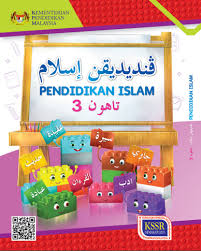 RANCANGAN PENGAJARAN TAHUNAN PENDIDIKAN ISLAM TAHUN 3 (SK)2024/2025NAMA SEKOLAH: ___________________________________ALAMAT SEKOLAH: ___________________________________NAMA GURU: ___________________________________TAHUN: ___________________________________ميڠݢوبيدڠ / ماسستندرد كاندوڠنستندرد ڤمبلاجرناوبجيكتيفچادڠن اكتيؤيتي ڤڠاجرن ڤمبلاجرنEMK  & ڤنيلاين1ميڠݢو اورينتاسي ميڠݢو اورينتاسي ميڠݢو اورينتاسي ميڠݢو اورينتاسي ميڠݢو اورينتاسي ميڠݢو اورينتاسي 22القرءان30 مينيت1.1 تلاوة: ممباچ دان مڠعملكن دان سورة الكافرون دڠن بتول دان برتجويد دالم كهيدوڤن هارين سچارا برادب دان استقامة.1.1.1 ممباچ سورة الكافرون دڠن بتول دان برتجويد.1.1.2 مڠعملكن باچاءن سورة  الكافرون دالم كهيدوڤن هارين.موريد داڤت  :1. ممباچ سورة الكافرون اية 3-1 دڠن بتول دان لنچر.2. ممباچ سورة الكافرون اية 3-1 دڠن بتول دان برتجويد.1. ݢورو ممڤردڠركن باچاءن سورة الكافرون دري رقمن تيليفون بيمبيت.2. لاتيه توبي مثبوت/ممباچ كلمة، ڤوتوڠن اية دان اية سورة الكافرون اية 3-1 دڠن بتول دان برتجويد..3.تسميع باچاءن سچارا برڤاسڠن (think pair share) دان دالم كومڤولن (round robin).4. ممڤردڠركن باچاءن سورة الكافرون برداسركن جدوال يڠ دسدياكن.EK1(1.10)براورينتاسيكن ڤنچاڤاين.ڤنيلاين :تسميع باچاءن موريدKBAT :ممباچ القرءان دڠن برتجويد.22القرءان1 جم+ 	تسميع 1 جمختم القرءان/ تسميع القرءانجزء 7 :سورة المائدة أية 77-95 دڠن بتول دان برتجويدموريد داڤت  :ممباچ سورة المائدة أية 77-95 دڠن بتول دان برتجويد1. ممباچ اية سچارا تلقي دان مشافهة2. ممبتولكن باچاءن يڠ كورڠ فصيح3. ممبيمبيڠ راكن سباي4. ݢورو مريكود ڤنچاڤاين موريد.EK1(1.10)براورينتاسيكن ڤنچاڤاين.ڤنيلاين :تسميع باچاءن موريدKBAT :ممباچ القرءان دڠن فصيح.22عقيدة1 جم3.1 مروموس كونسيڤ نام الله العليم دان الحكيم سرتا مڠڤليكاسي دالم كهيدوڤن هارين سچارا يرادب دان استقامة.3.1.1 مثاتاكن ڤڠرتين نام الله العليم دان نام الله الحكيم.3.1.2 ممباچ دليل نقلي دان ارتيث.موريد داڤت :1. مثاتاكن ڤڠرتين نام الله العليم دان نام الله الحكيم دڠن تڤت.2. ممباچ دليل نقلي دان ارتيث دڠن بتول.1. سومبڠ سارن تنتڠ صيفت ماءنسي يڠ بيجق دان يڠ جاهيل سرتا مڠاءيتكن دڠن تاجوق.2.ݢورو ملاتيه توبي مثبوت/ممباچ ڤڠرتين نام الله العليم دان نام الله الحكيم.(shoulder partner)3. ݢورو لاتيه توبي ممباچ دليل نقلي دان ارتيث.(face partner)4. روموسن دان لاتيهن منوليس سمولا ڤڠرتين نام الله العليم دان نام الله الحكيم.EK2(2.1)عملن ممرهاتي ڤرسكيترن دڠن برتوجوان.ڤنيلاين:- مثاتاكن ڤڠرتين.- ممباچ دليل.-لاتيهن منوليس.KBAT :اڤاكه بيذا مقصود العليم دان الحكيم؟22	جاوي30 مينيت7.1 ممباچ دان منوليس تيك س موده دان ريڠكس يڠ مڠاندوڠي ڤركاتاءن برايمبوهن اولن.7.1.1 – ممباچ تيك س موده دان ريڠكس يڠ مڠاندوڠي ڤركاتاءن برايمبوهن اولن.موريد داڤت  :1. ممباچ تيك س موده دان ريڠكس يڠ مڠاندوڠي ڤركاتاءن برايمبوهن اولن ب، ڤ، م دڠن بتول. چونتوه : ب= بكرجا ڤ= ڤلادع  م= ملوكيس1. سومبڠ سارن چونتوه٢ ڤركاتاءن برايمبوهن اولن ب، ڤ، م دان مثنارايكن دهادڤن.2. لاتية توبي ممباچ ڤتيقن تيك س جاوي دان ݢورو منجلسكن چونتوه٢ ڤركاتاءن برايمبوهن اولن ب، ڤ، م.3. اكتيؤيتي موريد مثنارايكن چونتوه  ڤركاتاءن برايمبوهن اولن ب، ڤ، م. (gallery walk)4. ݢورو ممبوات روموسن ترهادڤ توݢسن دان ڤنيلاين ستياڤ كومڤولن. EK1(1.2)ڤكا كڤد ڤلواڠ ڤنيلاين : -ممباچ ڤتيقن جاوي.- مثناراي دان ممبينا چونتوه٢ ڤركاتاءن.KBAT :ممباچ تيك س جاوي دڠن لنچر.ميڠݢوبيدڠ تاجوقستندرد كاندوڠنستندرد ڤمبلاجرناوبجيكتيفچادڠن اكتيؤيتي ڤڠاجرن ڤمبلاجرنEMK  & ڤنيلاين33القرءان30 مينيتM3-PENDIDIKAN SIVIK(MAC)Nilai Teras: Bertanggungjawab1.1 تلاوة: ممباچ دان مڠعملكن دان سورة الكافرون دڠن بتول دان برتجويد دالم كهيدوڤن هارين سچارا برادب دان استقامة.1.1.1 ممباچ سورة الكافرون دڠن بتول دان برتجويد.1.1.2 مڠعملكن باچاءن سورة  الكافرون دالم كهيدوڤن هارين.موريد داڤت  :1. ممباچ سورة الكافرون اية 5-4 دڠن بتول دان لنچر.2. ممباچ سورة الكافرون اية 5-4 دڠن بتول دان برتجويد.1. ݢورو ممڤردڠركن باچاءن سورة الكافرون دري رقمن تيليفون بيمبيت.2. لاتيه توبي مثبوت/ممباچ كلمة، ڤوتوڠن اية دان اية سورة الكافرون اية 5-4 دڠن بتول دان برتجويد..3.تسميع باچاءن سچارا برڤاسڠن (think pair share) دان دالم كومڤولن (round robin).4. ممڤردڠركن باچاءن سورة الكافرون برداسركن جدوال يڠ دسدياكن.EK1(1.10)براورينتاسيكن ڤنچاڤاين.ڤنيلاين :تسميع باچاءن موريدKBAT :ممباچ القرءان دڠن برتجويد.33القرءان1 جم+ تسميع 1 جمختم القرءان/ تسميع القرءانجزء 7 :سورة المائدة أية 96-113 دڠن بتول دان برتجويدموريد داڤت  :ممباچ سورة المائدة أية 77-95 دڠن بتول دان برتجويد1. ممباچ اية سچارا تلقي دان مشافهة2. ممبتولكن باچاءن يڠ كورڠ فصيح3. ممبيمبيڠ راكن سباي4. ݢورو مريكود ڤنچاڤاين موريد.EK1(1.10)براورينتاسيكن ڤنچاڤاين.ڤنيلاين :تسميع باچاءن موريدKBAT :ممباچ القرءان دڠن فصيح.33عقيدة1 جم3.1 مروموس كونسيڤ نام الله العليم دان الحكيم سرتا مڠڤليكاسي دالم كهيدوڤن هارين سچارا يرادب دان استقامة.3.1.3 مڠهورايكن كسن برايمان دڠن نام الله العليم دان نام الله الحكيم.موريد داڤت :1. مڠهورايكن 4 كسن برايمان دڠن نام الله العليم دان نام الله الحكيم دڠن بتول.1. سوءال جواب ڤڠرتين نام الله العليم دان نام الله الحكيم.2. بربينچڠ كسن برايمان دڠن نام الله العليم دان نام الله الحكيم دان ݢورو مثنارايكن دهادڤن.3. موريد مثنارايكن ڤركارا كسن برايمان دالم كومڤولن.(stay &stray)4. روموسن دان ڤنيلاين ݢورو.EK2(2.1)عملن ممرهاتي ڤرسكيترن دڠن برتوجوان.ڤنيلاين:- مثاتاكن فكتا.- ڤربينچڠن.-مثنارايكن فكتا.KBAT :سنارايكن كسن برايمان دالم كهيدوڤن اينديؤيدو.33	جاوي30 مينيت7.1 ممباچ دان منوليس تيك س موده دان ريڠكس يڠ مڠاندوڠي ڤركاتاءن برايمبوهن اولن.7.1.1 – ممباچ تيك س موده دان ريڠكس يڠ مڠاندوڠي ڤركاتاءن برايمبوهن اولن.موريد داڤت  :1. ممباچ تيك س موده دان ريڠكس يڠ مڠاندوڠي ڤركاتاءن برايمبوهن اولن د,س,ك دڠن بتول.چونتيوه : د = دماكن، دتاث     س= سڤوتوڠ, سچبيس     ك= كدوا , كتيك1. سومبڠ سارن چونتوه٢ ڤركاتاءن برايمبوهن اولن د,س,ك دان مثنارايكن دهادڤن.2. لاتية توبي ممباچ ڤتيقن تيك س جاوي دان ݢورو منجلسكن چونتوه٢ ڤركاتاءن برايمبوهن اولن د,س,ك.3. اكتيؤيتي موريد مثنارايكن چونتوه  ڤركاتاءن برايمبوهن اولن د,س,ك. (gallery walk)4. ݢورو ممبوات روموسن ترهادڤ توݢسن دان ڤنيلاين ستياڤ كومڤولن. EK1(1.2)ڤكا كڤد ڤلواڠڤنيلاين :-ممباچ ڤتيقن جاوي.- مثناراي دان ممبينا چونتوه٢ ڤركاتاءن.KBAT :ممباچ تيك س جاوي دڠن لنچر.ميڠݢوبيدڠ تاجوقستندرد كاندوڠنستندرد ڤمبلاجرناوبجيكتيفچادڠن اكتيؤيتي ڤڠاجرن ڤمبلاجرنEMK  & ڤنيلاين44القرءان30 مينيت1.3 حفظن:ممباچ دان مڠعملكن سورة الكافرون دڠن بتول دان برتجويد دالم كهيدوڤن هارين سچارا برادب دان استقامة.1.3.1 مڠحفظ سورة الكافرون دڠن بتول دان برتجويد.1.3.2 مڠعملكن باچاءن سورة الكافرون دالم كهيدوڤن هارين.موريد داڤت  :1. مڠحفظ سورة الكافرون اية 1-3 دڠن بتول دان لنچر.2. مڠحفظ سورة الكافرون اية 1-3 دڠن بتول دان برتجويد.1. ݢورو ممڤردڠركن باچاءن سورة الكافرون دري رقمن تيليفون بيمبيت.2. لاتيه توبي مڠحفظ ڤوتوڠن أية دان أية سورة الكافرون أية 1-3 دڠن بتول دان برتجويد..3.تسميع حفظن سچارا برڤاسڠن (think pair share) دان دالم كومڤولن (round robin).4. ممڤردڠركن باچاءن سورة الكافرون برداسركن جدوال يڠ دسدياكن.EK1(1.10)براورينتاسيكن ڤنچاڤاين.ڤنيلاين :تسميع حفظن موريدKBAT :مڠحفظ القرءان دڠن لنچر.44القرءان1 جم+ تسميع 1 جمختم القرءان/ تسميع القرءانجزء 7 :سورة المائدة أية 114-120 دان سورة الأنعام أية 1-18 دڠن بتول دان برتجويدموريد داڤت  :ممباچ سورة المائدة أية 114-120 دان سورة الأنعام أية 1-18 دڠن بتول دان برتجويد1. ممباچ اية سچارا تلقي دان مشافهة2. ممبتولكن باچاءن يڠ كورڠ فصيح3. ممبيمبيڠ راكن سباي4. ݢورو مريكود ڤنچاڤاين موريد.EK1(1.10)براورينتاسيكن ڤنچاڤاين.ڤنيلاين :تسميع باچاءن موريدKBAT :ممباچ القرءان دڠن فصيح.44عقيدة1 جم3.1 مروموس كونسيڤ نام الله العليم دان الحكيم سرتا مڠڤليكاسي دالم كهيدوڤن هارين سچارا يرادب دان استقامة.3.1.4 ممبوقتيكن كأيمانن ترهادڤ نام الله العليم دان نام الله الحكيم ملالوءي تيندقن دان منشكوري نعمت كورنياءن الله.موريد داڤت :1. مثاتاكن بوقتي كأيمانن ترهادڤ نام الله العليم دان نام الله الحكيم ملالوءي تيندقن دان منشكوري نعمت كورنياءن الله دڠن تڤت.1. سوءال جواب كسن برايمان دڠن نام الله العليم دان نام الله الحكيم.2. بربينچڠ چارا ممبوقتيكن كأيمانن ترهادڤ نام الله العليم دان نام الله الحكيم ملالوءي تيندقن دان منشكوري نعمت كورنياءن الله.3. ݢورو مثنارايكن ڤركارا٢ ترسبوت دان منجلسكنث.4. موريد ممبوات اكتيؤيتي. (gallery walk)5. روموسن دان ڤنيلاين ݢورو.EK2(2.1)عملن ممرهاتي ڤرسكيترن دڠن برتوجوان.ڤنيلاين:- مثاتاكن فكتا.- ڤربينچڠن.-مثنارايكن فكتا.KBAT :بنديڠ بيذا تيندقن اورڠ برايمان دان تيدق برايمان دالم هادفي مسئله.44	جاوي30 مينيت7.1 ممباچ دان منوليس تيك س موده دان ريڠكس يڠ مڠاندوڠي ڤركاتاءن برايمبوهن اولن.7.1.1 – ممباچ تيك س موده دان ريڠكس يڠ مڠاندوڠي ڤركاتاءن برايمبوهن اولن.موريد داڤت  :1. ممباچ تيك س موده دان ريڠكس يڠ مڠاندوڠي ڤركاتاءن برايمبوهن اولن بر, تر, مم, ڤم دڠن بتول.چونتوه :بر = بروضوء, برماءينتر = ترماكن , تربوكمم = ممبنتو, ممباكرڤم = ڤمبورو, ڤمبسمي 1. سومبڠ سارن چونتوه٢ ڤركاتاءن برايمبوهن اولن بر, تر, مم, ڤم دان مثنارايكن دهادڤن.2. لاتية توبي ممباچ ڤتيقن تيك س جاوي دان ݢورو منجلسكن چونتوه٢ ڤركاتاءن برايمبوهن اولن بر, تر, مم, ڤم3. اكتيؤيتي موريد مثنارايكن چونتوه  ڤركاتاءن برايمبوهن اولن بر, تر, مم, ڤم. (gallery walk)4. ݢورو ممبوات روموسن ترهادڤ توݢسن دان ڤنيلاين ستياڤ كومڤولن. EK1(1.2)ڤكا كڤد ڤلواڠڤنيلاين :-ممباچ ڤتيقن جاوي.- مثناراي دان ممبينا چونتوه٢ ڤركاتاءن.KBAT :ممباچ تيك س جاوي دڠن لنچر.5CUTI PERAYAAN HARI RAYA AIDILFITRICUTI PERAYAAN HARI RAYA AIDILFITRICUTI PERAYAAN HARI RAYA AIDILFITRICUTI PERAYAAN HARI RAYA AIDILFITRICUTI PERAYAAN HARI RAYA AIDILFITRICUTI PERAYAAN HARI RAYA AIDILFITRIميڠݢوبيدڠ تاجوقستندرد كاندوڠنستندرد ڤمبلاجرناوبجيكتيفچادڠن اكتيؤيتي ڤڠاجرن ڤمبلاجرنEMK  & ڤنيلاين66القرءان30 مينيت1.3 حفظن:ممباچ دان مڠعملكن سورة الكافرون دڠن بتول دان برتجويد دالم كهيدوڤن هارين سچارا برادب دان استقامة.1.3.1 مڠحفظ سورة الكافرون دڠن بتول دان برتجويد.1.3.2 مڠعملكن باچاءن سورة الكافرون دالم كهيدوڤن هارين.موريد داڤت  :1. مڠحفظ سورة الكافرون اية 4-5 دڠن بتول دان لنچر.2. مڠحفظ سورة الكافرون اية 4-5 دڠن بتول دان برتجويد.1. ݢورو ممڤردڠركن باچاءن سورة الكافرون دري رقمن تيليفون بيمبيت.2. لاتيه توبي مڠحفظ ڤوتوڠن أية دان أية سورة الكافرون أية 4-5 دڠن بتول دان برتجويد..3.تسميع حفظن سچارا برڤاسڠن (think pair share) دان دالم كومڤولن (round robin).4. ممڤردڠركن باچاءن سورة الكافرون برداسركن جدوال يڠ دسدياكن.EK1(1.10)براورينتاسيكن ڤنچاڤاين.ڤنيلاين :تسميع حفظن موريدKBAT :مڠحفظ القرءان دڠن لنچر.66القرءان1 جم+ تسميع 1 جمختم القرءان/ تسميع القرءانجزء 7 :سورة الأنعام أية 19-44 دڠن بتول دان برتجويدموريد داڤت  :ممباچ سورة الأنعام أية 19-44 دڠن بتول دان برتجويد1. ممباچ اية سچارا تلقي دان مشافهة2. ممبتولكن باچاءن يڠ كورڠ فصيح3. ممبيمبيڠ راكن سباي4. ݢورو مريكود ڤنچاڤاين موريد.EK1(1.10)براورينتاسيكن ڤنچاڤاين.ڤنيلاين :تسميع باچاءن موريدKBAT :ممباچ القرءان دڠن فصيح.66عبادة1 جم4.1 مروموس كونسيڤ برسوچي درڤد حدث بسر دان مڠملكنث دالم كهيدوڤن هارين سچارا برادب دان استقامة.4.1.1 مثاتاكن مقصود حدث دان ڤمبهاݢينث.4.1.2 مثاتاكن حكوم برسوچي درڤد حدث بسر برداسركن دليل نقلي.موريد داڤت  :1. مثاتاكن مقصود حدث دان ڤمبهاݢينث دڠن تڤت.2. مثاتاكن حكوم برسوچي درڤد حدث بسر برداسركن دليل نقلي دڠن بتول.1.سومبڠ سارن توجوان بروضوء دان مندي سرتا كاءيتنث دڠن تاجوق.2. لاتيه توبي مثبوتكن مقصود حدث دان ڤمبهاݢينث دان موريد مثنارايكن دهادڤن.3. لاتيه توبي ممباچ دليل نقلي دان بينچڠكن حكومث.4.اكتيؤيتي موريد منوليس مقصود حدث دان بهاݢينث (round robin).5. اكتيؤيتي موريد مثنارايكن بهاݢين حدث دان چونتوهث. (gallery walk)EK1(1.4) كرياتيؤيتي دان اينوؤاسي.ڤنيلاين :– مثاتاكن فكتا– مثنارايكن فكتا.– لاتيهن منوليس.KBAT :ممبينا چونتوه منجاݢ كبرسيهن.66	جاوي30 مينيت7.1 ممباچ دان منوليس تيك س موده دان ريڠكس يڠ مڠاندوڠي ڤركاتاءن برايمبوهن اولن.7.1.1 – ممباچ تيك س موده دان ريڠكس يڠ مڠاندوڠي ڤركاتاءن برايمبوهن اولن.موريد داڤت  :1. ممباچ تيك س موده دان ريڠكس يڠ مڠاندوڠي ڤركاتاءن برايمبوهن اولن مم , ڤم , من دڠن بتول.چونتوه : مم : ممبنتو ڤم : ڤمبورومن : مندرما1. سومبڠ سارن چونتوه٢ ڤركاتاءن برايمبوهن اولن مم , ڤم , من دان مثنارايكن دهادڤن.2. لاتية توبي ممباچ ڤتيقن تيك س جاوي دان ݢورو منجلسكن چونتوه٢ ڤركاتاءن برايمبوهن اولن مم , ڤم , من.3. اكتيؤيتي موريد مثنارايكن چونتوه  ڤركاتاءن برايمبوهن اولن مم , ڤم , من. (gallery walk)4. ݢورو ممبوات روموسن ترهادڤ توݢسن دان ڤنيلاين ستياڤ كومڤولن. EK1(1.2)ڤكا كڤد ڤلواڠڤنيلاين :-ممباچ ڤتيقن جاوي.- مثناراي دان ممبينا چونتوه٢ ڤركاتاءن.KBAT :ممباچ تيك س جاوي دڠن لنچر.ميڠݢوبيدڠ تاجوقستندرد كاندوڠنستندرد ڤمبلاجرناوبجيكتيفچادڠن اكتيؤيتي ڤڠاجرن ڤمبلاجرنEMK  & ڤنيلاين77القرءان(تجويد)30 مينيتM7-PENDIDIKAN SIVIK (APRIL)TEMA: KEGEMBIRAAN1.6 تجويد :ممباچ أية يڠ مڠندوڠي باچاءن نون ساكنة دان تنوين دڠن بتول دان برتجويد سچارا برادب دان استقامة.1.6.1 مڠنل ڤستي كلمة دان ڤوتوڠن اية يڠ مڠاندوڠي باچاءن إظهار حلقي دڠن بتول.موريد داڤت  : 1. مڠنل ڤستي كلمة دان ڤوتوڠن اية يڠ مڠاندوڠي باچاءن إظهار حلقي دڠن بتول.1. ڤنرڠن قاعدة حكوم إظهار حلقي دان ݢورو مثنارايكنث دهادڤن كلس.2. لاتيه توبي مڠنل ڤستي كلمة دان ڤوتوڠن اية يڠ مڠاندوڠي باچاءن إظهار حلقي.3. لاتيه توبي ممباچ كلمة دان ڤوتوڠن اية يڠ مڠندوڠي حكوم إظهار حلقي. (shoulder partner)4. اكتيؤيتي مڠلواركن حكوم إظهار حلقي  درڤد سورة ترتنتو دالم القرءان. (gallery walk)EK1(1.13)تابه دان صبر دالم بلاجر.ڤنيلاين :-سوءال جواب مڠنلي قاعده حكوم.-سبوتن دان باچاءن اية.-بنديڠ بيذا باچاءن بتول دان ساله.-مڠلوركن چونتوه أية درڤد القرءان.KBAT :اناليسيس حكوم تجويد دان اية.77القرءان1 جم+ تسميع 1 جمختم القرءان/ تسميع القرءانجزء 7 :سورة الأنعام أية 45-68 دڠن بتول دان برتجويدموريد داڤت  :ممباچ سورة الأنعام أية 45-68 دڠن بتول دان برتجويد1. ممباچ اية سچارا تلقي دان مشافهة2. ممبتولكن باچاءن يڠ كورڠ فصيح3. ممبيمبيڠ راكن سباي4. ݢورو مريكود ڤنچاڤاين موريد.EK1(1.10)براورينتاسيكن ڤنچاڤاين.ڤنيلاين :تسميع باچاءن موريدKBAT :ممباچ القرءان دڠن فصيح.77	عبادة1 جم4.1 مروموس كونسيڤ برسوچي درڤد حدث بسر دان مڠملكنث دالم كهيدوڤن هارين سچارا برادب دان استقامة.4.1.3 منجلسكن ڤركارا٢ يڠ مثببكن برحدث بسر.4.1.4 منجلسكن ڤركارا٢ يڠ دلارڠ كتيك برحدث بسر.موريد داڤت  :1. منجلسكن ڤركارا٢ يڠ مثببكن برحدث بسر.2. منجلسكن ڤركارا٢ يڠ دلارڠ كتيك برحدث بسر.1.سومبڠ سارن مقصود حدث بسر دان ڤمبهاݢينث.2. بربينچڠ ڤركارا٢ يڠ مثببكن برحدث بسر دان موريد مثنارايكن دهادڤن.3. بربينچڠ ڤركارا٢ يڠ دلارڠ كتيك برحدث بسر.4.موريد ممبوات اكتيؤيتي مثنارايكن فكتا. (stay & stray). EK1(1.4) كرياتيؤيتي دان اينوؤاسي.ڤنيلاين :– ڤربينچڠن فكتا– مثنارايكن فكتا.– اكتيؤيتي كومڤولن.KBAT :باݢايمان چارا مثوثيكن هاتي يڠ كوتور؟77	جاوي30 مينيت7.1 ممباچ دان منوليس تيك س موده دان ريڠكس يڠ مڠاندوڠي ڤركاتاءن برايمبوهن اولن.7.1.1 – ممباچ تيك س موده دان ريڠكس يڠ مڠاندوڠي ڤركاتاءن برايمبوهن اولن.موريد داڤت  :1. ممباچ تيك س موده دان ريڠكس يڠ مڠاندوڠي ڤركاتاءن برايمبوهن اولن ڤڠ ، مڠ ، ڤن دڠن بتول.چونتوه : ڤڠ : ڤڠضنتي مڠ : مڠهولورڤن : ڤنديديق1. سومبڠ سارن چونتوه٢ ڤركاتاءن برايمبوهن اولن ڤڠ ، مڠ ، ڤن دان مثنارايكن دهادڤن.2. لاتية توبي ممباچ ڤتيقن تيك س جاوي دان ݢورو منجلسكن چونتوه٢ ڤركاتاءن برايمبوهن اولن ڤڠ ، مڠ ، ڤن.3. اكتيؤيتي موريد مثنارايكن چونتوه  ڤركاتاءن برايمبوهن اولن ڤڠ ، مڠ ، ڤن. (gallery walk)4. ݢورو ممبوات روموسن ترهادڤ توݢسن دان ڤنيلاين ستياڤ كومڤولن. EK1(1.2)ڤكا كڤد ڤلواڠڤنيلاين :-ممباچ ڤتيقن جاوي.- مثناراي دان ممبينا چونتوه٢ ڤركاتاءن.KBAT :ممباچ تيك س جاوي دڠن لنچر.ميڠݢوبيدڠ تاجوقستندرد كاندوڠنستندرد ڤمبلاجرناوبجيكتيفچادڠن اكتيؤيتي ڤڠاجرن ڤمبلاجرنEMK  & ڤنيلاين88القرءان(تجويد)30 مينيت1.6 تجويد :ممباچ أية يڠ مڠندوڠي باچاءن نون ساكنة دان تنوين دڠن بتول دان برتجويد سچارا برادب دان استقامة.1.6.2 ممباچ كلمة دان ڤوتوڠن اية يڠ مڠاندوڠي باچاءن إظهار حلقي دڠن بتول دان برتجويد.موريد داڤت  : 1. ممباچ كلمة دان ڤوتوڠن اية يڠ مڠاندوڠي باچاءن إظهار حلقي دڠن بتول دان برتجويد. 1. سوءال جواب قاعدة حكوم إظهار حلقي دان چارا مڠنلث.2. اولڠن لاتيه توبي مڠنل ڤستي كلمة دان ڤوتوڠن اية يڠ مڠاندوڠي باچاءن إظهار حلقي.3. لاتيه توبي ممباچ كلمة دان ڤوتوڠن اية يڠ مڠندوڠي حكوم إظهار حلقي. (shoulder partner)4. اكتيؤيتي مڠلواركن حكوم إظهار حلقي  درڤد سورة ترتنتو دالم القرءان. (gallery walk)EK1(1.13)تابه دان صبر دالم بلاجر.ڤنيلاين :-سوءال جواب مڠنلي قاعده حكوم.-سبوتن دان باچاءن اية.-بنديڠ بيذا باچاءن بتول دان ساله.-مڠلوركن چونتوه أية درڤد القرءان.KBAT :اناليسيس حكوم تجويد دان اية.88القرءان1 جم+ تسميع 1 جمختم القرءان/ تسميع القرءانجزء 7 :سورة الأنعام أية 69-90 دڠن بتول دان برتجويدموريد داڤت  :ممباچ سورة الأنعام أية 69-90 دڠن بتول دان برتجويد1. ممباچ اية سچارا تلقي دان مشافهة2. ممبتولكن باچاءن يڠ كورڠ فصيح3. ممبيمبيڠ راكن سباي4. ݢورو مريكود ڤنچاڤاين موريد.EK1(1.10)براورينتاسيكن ڤنچاڤاين.ڤنيلاين :تسميع باچاءن موريدKBAT :ممباچ القرءان دڠن برتجويد.88	عبادة1 جم4.1 مروموس كونسيڤ برسوچي درڤد حدث بسر دان مڠملكنث دالم كهيدوڤن هارين سچارا برادب دان استقامة.4.1.5 منرڠكن قاعده برسوچي درڤد حدث بسر.4.1.6 مروموس كڤنتيڠن مندي واجب دالم كهيدوڤن هارين.4.1.7 مڠعملكن مندي واجب دڠن قاعده يڠ بتول.موريد داڤت  :1. منرڠكن قاعده برسوچي درڤد حدث بسر.2. مروموس كڤنتيڠن مندي واجب دالم كهيدوڤن هارين.1.سوءال جواب ڤركارا٢ يڠ مثببكن برحدث بسر دان ڤركارا يڠ دلارڠ كتيك برحدث بسر.2. بربينچڠ قاعده برسوچي درڤد حدث بسر دان موريد مثنارايكن دهادڤن.3. بربينچڠ دالم ممبوات روموسن كڤنتيڠن مندي واجب دالم كهيدوڤن هارين.4.موريد ممبوات اكتيؤيتي (hot seat). 5. ڤنيلاين دان لاتيهن برتوليس.EK1(1.4) كرياتيؤيتي دان اينوؤاسي.ڤنيلاين :– ڤربينچڠن فكتا– مثنارايكن فكتا.– اكتيؤيتي كومڤولن.KBAT :باݢايمان چارا ممليهارا مرواه دان كهورمتن ديري؟88	جاوي30 مينيت7.1 ممباچ دان منوليس تيك س موده دان ريڠكس يڠ مڠاندوڠي ڤركاتاءن برايمبوهن اولن.7.1.1 – ممباچ تيك س موده دان ريڠكس يڠ مڠاندوڠي ڤركاتاءن برايمبوهن اولن.موريد داڤت  :1. ممباچ تيك س موده دان ريڠكس يڠ مڠاندوڠي ڤركاتاءن برايمبوهن اولن دڠن بتول. 1. سومبڠ سارن چونتوه٢ ڤركاتاءن برايمبوهن اولن يڠ تله دڤلاجري دان مثنارايكن دهادڤن.2. لاتية توبي ممباچ ڤتيقن تيك س جاوي دان ݢورو منجلسكن چونتوه٢ ڤركاتاءن برايمبوهن اولن.3. اكتيؤيتي موريد مثنارايكن چونتوه  ڤركاتاءن برايمبوهن اولن درڤد تيك س. (gallery walk)4. ݢورو ممبوات روموسن ترهادڤ توݢسن دان ڤنيلاين ستياڤ كومڤولن. EK1(1.2)ڤكا كڤد ڤلواڠڤنيلاين :-ممباچ ڤتيقن جاوي.- مثناراي دان ممبينا چونتوه٢ ڤركاتاءن.KBAT :ممباچ تيك س جاوي دڠن لنچر.ميڠݢوبيدڠ تاجوقستندرد كاندوڠنستندرد ڤمبلاجرناوبجيكتيفچادڠن اكتيؤيتي ڤڠاجرن ڤمبلاجرنEMK  & ڤنيلاين99	القرءان(تجويد)30 مينيت1.6 تجويد :ممباچ أية يڠ مڠندوڠي باچاءن نون ساكنة دان تنوين دڠن بتول دان برتجويد سچارا برادب دان استقامة.1.6.2 ممباچ كلمة دان ڤوتوڠن اية يڠ مڠاندوڠي باچاءن إظهار حلقي دڠن بتول دان برتجويد.1.6.3 مڠڤليكاسي حكوم تجويد دالم ڤمباچاءن القرءان.موريد داڤت  : 1. ممباچ كلمة دان ڤوتوڠن اية يڠ مڠاندوڠي باچاءن إظهار حلقي دڠن بتول دان برتجويد.2. مڠڤليكاسي حكوم تجويد دالم ڤمباچاءن القرءان.1. سوءال جواب قاعدة حكوم إظهار حلقي دان چارا مڠنلث.2. اولڠن لاتيه توبي مڠنل ڤستي كلمة دان ڤوتوڠن اية يڠ مڠاندوڠي باچاءن إظهار حلقي.3. لاتيه توبي ممباچ كلمة دان ڤوتوڠن اية يڠ مڠندوڠي حكوم إظهار حلقي. (shoulder partner)4. اكتيؤيتي مڠلواركن حكوم إظهار حلقي  درڤد سورة ترتنتو دالم القرءان. (gallery walk)EK1(1.13)تابه دان صبر دالم بلاجر.ڤنيلاين :-سوءال جواب مڠنلي قاعده حكوم.-سبوتن دان باچاءن اية.-بنديڠ بيذا باچاءن بتول دان ساله.-مڠلوركن چونتوه أية درڤد القرءان.KBAT :اناليسيس حكوم تجويد دان اية.99القرءان1 جم+ تسميع 1 جمختم القرءان/ تسميع القرءانجزء 7 :سورة الأنعام أية 91-110 دڠن بتول دان برتجويدموريد داڤت  :ممباچ سورة الأنعام أية 91-110 دڠن بتول دان برتجويد1. ممباچ اية سچارا تلقي دان مشافهة2. ممبتولكن باچاءن يڠ كورڠ فصيح3. ممبيمبيڠ راكن سباي4. ݢورو مريكود ڤنچاڤاين موريد.EK1(1.10)براورينتاسيكن ڤنچاڤاين.ڤنيلاين :تسميع باچاءن موريد.KBAT :ممباچ القرءان دڠن فصيح.99سيرة1 جم5.1 مروموس اعتبار درڤد ڤريستيوا ڤنريماءن وحي نبي محمد (ص) دان مڠعملكنث سچارا برادب دان استقامة.5.1.1 مثاتاكن ڤڠرتين وحي.5.1.2 منرڠكن ڤريستيوا نبي محمد (ص) منريما وحي ڤرتام.موريد داڤت  :1. مثاتاكن ڤڠرتين وحي دڠن تڤت .2. منرڠكن ڤريستيوا نبي محمد (ص) منريما وحي ڤرتام دڠن بتول.1.سومبڠ سارن تنتڠ ميمڤي يڠ ڤرنه موريد لالوءي دان كاءيتنث دڠن تاجوق.2. لاتيه توبي مثبوتكن ڤڠرتين وحي دان ݢورو منجلسكنث.3. اكتيؤيتي منوليسكن سمولا ڤڠرتين وحي. (round robin)4. ݢورو منچريتاكن قيصه ڤريستيوا نبي محمد (ص) منريما وحي ڤرتام.5. اكتيؤيتي موريد منچريتاكن سمولا قيصه ڤريستيوا نبي محمد (ص) منريما وحي ڤرتام. (shoulder partner) EK1(1.3)براني مڠمبيل ريسيكو.ڤنيلاين :- سبوت دان توليس سمولا.– منچريتاكن قيصه.KBAT :كناڤ نبي محمد (ص) ڤرݢي جاءوه درڤد ماءنسي لاءين؟99	جاوي30 مينيت7.1 ممباچ دان منوليس تيك س موده دان ريڠكس يڠ مڠاندوڠي ڤركاتاءن برايمبوهن اولن.7.1.2- منوليس تيك س موده دان ريڠكس يڠ مڠاندوڠي ڤركاتاءن برايمبوهن اولن.موريد داڤت  :1. منوليس تيك س موده دان ريڠكس يڠ مڠاندوڠي ڤركاتاءن برايمبوهن اول ب، ڤ، م دڠن بتول.1. ݢورو مثبوت 6 ڤركاتاءن برايمبوهن اولن ب، ڤ، م دان مثنارايكن دهادڤن.2. موريد ممبينا چونتوه ايات٢ موده دڠن ڤركاتاءن برايمبوهن اولن ترسبوت دان منوليسث دالم جاوي (gallery walk).3. ݢورو ممبوات روموسن ترهادڤ توݢسن دان ڤنيلاين ستياڤ كومڤولن. EK1(1.2)ڤكا كڤد ڤلواڠڤنيلاين :- ممبينا چونتوه٢ ايات.- منوليس ايات دالم جاوي.KBAT :بركماهيرن بينا ايات دان توليس جاوي.ميڠݢوبيدڠ تاجوقستندرد كاندوڠنستندرد ڤمبلاجرناوبجيكتيفچادڠن اكتيؤيتي ڤڠاجرن ڤمبلاجرنEMK  & ڤنيلاين1010القرءان(تجويد)30 مينيت1.6 تجويد :ممباچ أية يڠ مڠندوڠي باچاءن نون ساكنة دان تنوين دڠن بتول دان برتجويد سچارا برادب دان استقامة.1.6.1 مڠنل ڤستي كلمة دان ڤوتوڠن اية يڠ مڠاندوڠي باچاءن إدغام بلا غنة دڠن بتول.موريد داڤت  : 1. مڠنل ڤستي كلمة دان ڤوتوڠن اية يڠ مڠاندوڠي باچاءن إدغام بلا غنة دڠن بتول.1. ڤنرڠن قاعدة حكوم إدغام بلا غنة دان ݢورو مثنارايكنث دهادڤن كلس.2. لاتيه توبي مڠنل ڤستي كلمة دان ڤوتوڠن اية يڠ مڠاندوڠي باچاءن إدغام بلا غنة.3. لاتيه توبي ممباچ كلمة دان ڤوتوڠن اية يڠ مڠندوڠي حكوم إدغام بلا غنة. (shoulder partner)4. اكتيؤيتي مڠلواركن حكوم إدغام بلا غنة  درڤد سورة ترتنتو دالم القرءان. (gallery walk)EK1(1.13)تابه دان صبر دالم بلاجر.ڤنيلاين :-سوءال جواب مڠنلي قاعده حكوم.-سبوتن دان باچاءن اية.-بنديڠ بيذا باچاءن بتول دان ساله.-مڠلوركن چونتوه أية درڤد القرءان.KBAT :اناليسيس حكوم تجويد دان اية.1010القرءان1 جم+ تسميع 1 جمختم القرءان/ تسميع القرءانجزء 8 :سورة الأنعام أية 111-131 دڠن بتول دان برتجويدموريد داڤت  :ممباچ سورة الأنعام أية 111-131 دڠن بتول دان برتجويد1. ممباچ اية سچارا تلقي دان مشافهة2. ممبتولكن باچاءن يڠ كورڠ فصيح3. ممبيمبيڠ راكن سباي4. ݢورو مريكود ڤنچاڤاين موريد.EK1(1.10)براورينتاسيكن ڤنچاڤاين.ڤنيلاين :تسميع باچاءن موريد.KBAT :ممباچ القرءان دڠن فصيح.1010سيرة1 جم5.1 مروموس اعتبار درڤد ڤريستيوا ڤنريماءن وحي نبي محمد (ص) دان مڠعملكنث سچارا برادب دان استقامة.5.1.2 منرڠكن ڤريستيوا نبي محمد (ص) منريما وحي ڤرتام.5.1.3 مڠاناليسيس كڤنتيڠن ڤنورونن وحي.موريد داڤت  :1. منرڠكن ڤريستيوا نبي محمد (ص) منريما وحي ڤرتام دڠن بتول.2. مثنارايكن كڤنتيڠن ڤنورونن وحي دڠن تڤت.1.سومبڠ سارن مقصود وحي يڠ موريد ايڠت دان فهم دري ڤلاجرن يڠ لالو.2. ݢورو منخريتاكن سمولا قيصه ڤريستيوا نبي محمد (ص) منريما وحي ڤرتام دان برسوءال جواب دڠن موريد.3. بربينچڠ ڤركارا كڤنتيڠن ڤنورونن وحي دان ݢورو منجلسكنث. 4. اكتيؤيتي موريد مثنارايكن ڤركارا كڤنتيڠن ڤنورونن وحي. (stay & stray) EK1(1.3)براني مڠمبيل ريسيكو.ڤنيلاين :- جواب سوءالن سفونتن.– مثنارايكن فكتا.KBAT :اڤاكه يڠ دلاكوكن اوليه نبي محمد (ص) ستله منريما وحي؟1010	جاوي30 مينيت7.1 ممباچ دان منوليس تيك س موده دان ريڠكس يڠ مڠاندوڠي ڤركاتاءن برايمبوهن اولن.7.1.2- منوليس تيك س موده دان ريڠكس يڠ مڠاندوڠي ڤركاتاءن برايمبوهن اولن.موريد داڤت  :1. منوليس تيك س موده دان ريڠكس يڠ مڠاندوڠي ڤركاتاءن برايمبوهن اول د، س، ك دڠن بتول1. ݢورو مثبوت 6 ڤركاتاءن برايمبوهن اولن د، س، ك دان مثنارايكن دهادڤن.2. موريد ممبينا چونتوه ايات٢ موده دڠن ڤركاتاءن برايمبوهن اولن ترسبوت دان منوليسث دالم جاوي (gallery walk).3. ݢورو ممبوات روموسن ترهادڤ توݢسن دان ڤنيلاين ستياڤ كومڤولن. EK1(1.2)ڤكا كڤد ڤلواڠڤنيلاين :- ممبينا چونتوه٢ ايات.- منوليس ايات دالم جاوي.KBAT :بركماهيرن بينا ايات دان توليس جاوي.ميڠݢوبيدڠ تاجوقستندرد كاندوڠنستندرد ڤمبلاجرناوبجيكتيفچادڠن اكتيؤيتي ڤڠاجرن ڤمبلاجرنEMK  & ڤنيلاين1111القرءان(تجويد)30 مينيت1.6 تجويد :ممباچ أية يڠ مڠندوڠي باچاءن نون ساكنة دان تنوين دڠن بتول دان برتجويد سچارا برادب دان استقامة.1.6.2 ممباچ كلمة دان ڤوتوڠن اية يڠ مڠاندوڠي باچاءن إدغام بلا غنة دڠن بتول دان برتجويد.موريد داڤت  : 1. ممباچ كلمة دان ڤوتوڠن اية يڠ مڠاندوڠي باچاءن إدغام بلا غنة دڠن بتول دان برتجويد. 1. سوءال جواب قاعدة حكوم إدغام بلا غنة دان چارا مڠنلث.2. اولڠن لاتيه توبي مڠنل ڤستي كلمة دان ڤوتوڠن اية يڠ مڠاندوڠي باچاءن إدغام بلا غنة.3. لاتيه توبي ممباچ كلمة دان ڤوتوڠن اية يڠ مڠندوڠي حكوم إدغام بلا غنة. (shoulder partner)4. اكتيؤيتي مڠلواركن حكوم إدغام بلا غنة  درڤد سورة ترتنتو دالم القرءان. (gallery walk)EK1(1.13)تابه دان صبر دالم بلاجر.ڤنيلاين :-سوءال جواب مڠنلي قاعده حكوم.-سبوتن دان باچاءن اية.-بنديڠ بيذا باچاءن بتول دان ساله.-مڠلوركن چونتوه أية درڤد القرءان.KBAT :اناليسيس حكوم تجويد دان اية.1111القرءان1 جم+ تسميع 1 جمختم القرءان/ تسميع القرءانجزء 8 :سورة الأنعام أية 132-146 دڠن بتول دان برتجويدموريد داڤت  :ممباچ سورة الأنعام أية 132-146 دڠن بتول دان برتجويد1. ممباچ اية سچارا تلقي دان مشافهة2. ممبتولكن باچاءن يڠ كورڠ فصيح3. ممبيمبيڠ راكن سباي4. ݢورو مريكود ڤنچاڤاين موريد.EK1(1.10)براورينتاسيكن ڤنچاڤاين.ڤنيلاين :تسميع باچاءن موريد.KBAT :ممباچ القرءان دڠن فصيح.1111سيرة1 جم5.1 مروموس اعتبار درڤد ڤريستيوا ڤنريماءن وحي نبي محمد (ص) دان مڠعملكنث سچارا برادب دان استقامة.5.1.3 مڠاناليسيس كڤنتيڠن ڤنورونن وحي.5.1.4 مروموس اعتبار درڤد ڤريستيوا ڤنريماءن وحي ڤرتام نبي محمد (ص).5.1.5 منجاديكن القرءان سباݢاي ڤندوان هيدوف.موريد داڤت  :1. مثاتاكن سمولا كڤنتيڠن ڤنورونن وحي دڠن تڤت.2. مثنارايكن 3 درڤد اعتبار درڤد ڤريستيوا ڤنريماءن وحي ڤرتام نبي محمد (ص) دڠن بتول.1.سومبڠ سارن كڤنتيڠن ڤنورونن وحي يڠ موريد ايڠت دان فهم دري ڤلاجرن يڠ لالو.2. ݢورو منرڠكن سمولا فكتا كڤنتيڠن ڤنورونن وحي.3. اكتيؤيتي موريد مثاتاكن سمولا كڤنتيڠن ڤنورونن وحي. (face partner)3. بربينچڠ ڤركارا اعتبار درڤد ڤريستيوا ڤنريماءن وحي ڤرتام دان ݢورو منجلسكنث. 4. اكتيؤيتي موريد مثنارايكن ڤركارا اعتبار درڤد ڤريستيوا ڤنريماءن وحي ڤرتام. (stay & stray) EK1(1.3)براني مڠمبيل ريسيكو.ڤنيلاين :- جواب سوءالن سڤونتن.– مثنارايكن فكتا.KBAT :باݢايمان چارا برچاكڤ دڠن وحي (القرءان)؟1111	جاوي30 مينيت7.1 ممباچ دان منوليس تيك س موده دان ريڠكس يڠ مڠاندوڠي ڤركاتاءن برايمبوهن اولن.7.1.2- منوليس تيك س موده دان ريڠكس يڠ مڠاندوڠي ڤركاتاءن برايمبوهن اولن.موريد داڤت  :1. منوليس تيك س موده دان ريڠكس يڠ مڠاندوڠي ڤركاتاءن برايمبوهن اول بر، تر، مم ، ڤم دڠن بتول.1. ݢورو مثبوت 6 ڤركاتاءن برايمبوهن اولن بر، تر، مم ، ڤم دان مثنارايكن دهادڤن.2. موريد ممبينا چونتوه ايات٢ موده دڠن ڤركاتاءن برايمبوهن اولن ترسبوت دان منوليسث دالم جاوي (gallery walk).3. ݢورو ممبوات روموسن ترهادڤ توݢسن دان ڤنيلاين ستياڤ كومڤولن. EK1(1.2)ڤكا كڤد ڤلواڠڤنيلاين :- ممبينا چونتوه٢ ايات.- منوليس ايات دالم جاوي.KBAT :بركماهيرن بينا ايات دان توليس جاوي.CUTI PENGGAL 1, SESI 2024/2025KUMPULAN A: 24.05.2024 - 02.06.2024, KUMPULAN B: 25.05.2024 - 02.06.2024CUTI PENGGAL 1, SESI 2024/2025KUMPULAN A: 24.05.2024 - 02.06.2024, KUMPULAN B: 25.05.2024 - 02.06.2024CUTI PENGGAL 1, SESI 2024/2025KUMPULAN A: 24.05.2024 - 02.06.2024, KUMPULAN B: 25.05.2024 - 02.06.2024CUTI PENGGAL 1, SESI 2024/2025KUMPULAN A: 24.05.2024 - 02.06.2024, KUMPULAN B: 25.05.2024 - 02.06.2024CUTI PENGGAL 1, SESI 2024/2025KUMPULAN A: 24.05.2024 - 02.06.2024, KUMPULAN B: 25.05.2024 - 02.06.2024CUTI PENGGAL 1, SESI 2024/2025KUMPULAN A: 24.05.2024 - 02.06.2024, KUMPULAN B: 25.05.2024 - 02.06.2024CUTI PENGGAL 1, SESI 2024/2025KUMPULAN A: 24.05.2024 - 02.06.2024, KUMPULAN B: 25.05.2024 - 02.06.2024ميڠݢوبيدڠ تاجوقستندرد كاندوڠنستندرد ڤمبلاجرناوبجيكتيفچادڠن اكتيؤيتي ڤڠاجرن ڤمبلاجرنEMK  & ڤنيلاين1212	القرءان(تجويد)30 مينيت1.6 تجويد :ممباچ أية يڠ مڠندوڠي باچاءن نون ساكنة دان تنوين دڠن بتول دان برتجويد سچارا برادب دان استقامة.1.6.2 ممباچ كلمة دان ڤوتوڠن اية يڠ مڠاندوڠي باچاءن إدغام بلا غنة دڠن بتول دان برتجويد.1.6.3 مڠڤليكاسي حكوم تجويد دالم ڤمباچاءن القرءان.موريد داڤت  : 1. ممباچ كلمة دان ڤوتوڠن اية يڠ مڠاندوڠي باچاءن إدغام بلا غنة دڠن بتول دان برتجويد.2. مڠڤليكاسي حكوم تجويد دالم ڤمباچاءن القرءان دڠن بتول.1. سوءال جواب قاعدة حكوم إدغام بلا غنة دان چارا مڠنلث.2. اولڠن لاتيه توبي مڠنل ڤستي كلمة دان ڤوتوڠن اية يڠ مڠاندوڠي باچاءن إدغام بلا غنة.3. لاتيه توبي ممباچ كلمة دان ڤوتوڠن اية يڠ مڠندوڠي حكوم إدغام بلا غنة. (shoulder partner)4. اكتيؤيتي مڠلواركن حكوم إدغام بلا غنة  درڤد سورة ترتنتو دالم القرءان. (gallery walk)EK1(1.13)تابه دان صبر دالم بلاجر.ڤنيلاين :-سوءال جواب مڠنلي قاعده حكوم.-سبوتن دان باچاءن اية.-بنديڠ بيذا باچاءن بتول دان ساله.-مڠلوركن چونتوه أية درڤد القرءان.KBAT :اناليسيس حكوم تجويد دان اية.1212القرءان1 جم+ تسميع 1 جمختم القرءان/ تسميع القرءانجزء 8 :سورة الأنعام أية 147-165 دڠن بتول دان برتجويدموريد داڤت  :ممباچ سورة الأنعام أية 147-165 دڠن بتول دان برتجويد1. ممباچ اية سچارا تلقي دان مشافهة2. ممبتولكن باچاءن يڠ كورڠ فصيح3. ممبيمبيڠ راكن سباي4. ݢورو مريكود ڤنچاڤاين موريد.EK1(1.10)براورينتاسيكن ڤنچاڤاين.ڤنيلاين :تسميع باچاءن موريد.KBAT :ممباچ القرءان دڠن فصيح.1212ادب1 جم 6.1 مروموس كونسيڤ ادب تيدور مڠيكوت سنة رسول الله ص سچارا برادب دان استقامة.6.1.1 منرڠكن ادب تيدور.6.1.2 ممباچ دليل نقلي يڠ بركاءيتن ادب تيدور.موريد داڤت  :1. منرڠكن ادب تيدور دڠن بتول.2. ممباچ دليل نقلي يڠ بركاءيتن ادب تيدور دڠن تڤت.1. سومبڠ سارن اف يڠ موريد لاكوكن افبيلا هندق ماسوق تيدور ؟2. بربينچڠ ادب تيدور  دان ݢورو مثنارايكنث.3. لاتيه توبي ممباچ دليل نقلي يڠ بركاءيتن ادب تيدور.4. اكتيؤيتي مثناراي ادب تيدور. (round robin). EK(1.14)بوليه ممبينا جاريڠن سوسيالڤنيلاين :-بنديڠ بيذا-مثناراي فكتا- ممباچ دليل نقليKBAT :اڤاكه سبب تيدور ترݢڠݢو دڠن ميمڤي؟1212	جاوي30 مينيت7.1 ممباچ دان منوليس تيك س موده دان ريڠكس يڠ مڠاندوڠي ڤركاتاءن برايمبوهن اولن.7.1.2- منوليس تيك س موده دان ريڠكس يڠ مڠاندوڠي ڤركاتاءن برايمبوهن اولن.موريد داڤت  :1. منوليس تيك س موده دان ريڠكس يڠ مڠاندوڠي ڤركاتاءن برايمبوهن اول مم، ڤم، من دڠن بتول.1. ݢورو مثبوت 6 ڤركاتاءن برايمبوهن اولن مم، ڤم، من دان مثنارايكن دهادڤن.2. موريد ممبينا چونتوه ايات٢ موده دڠن ڤركاتاءن برايمبوهن اولن ترسبوت دان منوليسث دالم جاوي (gallery walk).3. ݢورو ممبوات روموسن ترهادڤ توݢسن دان ڤنيلاين ستياڤ كومڤولن. EK1(1.2)ڤكا كڤد ڤلواڠڤنيلاين :- ممبينا چونتوه٢ ايات.- منوليس ايات دالم جاوي.KBAT :بركماهيرن بينا ايات دان توليس جاوي.ميڠݢوبيدڠ تاجوقستندرد كاندوڠنستندرد ڤمبلاجرناوبجيكتيفچادڠن اكتيؤيتي ڤڠاجرن ڤمبلاجرنEMK  & ڤنيلاين1313القرءان(تجويد)30 مينيت1.6 تجويد :ممباچ أية يڠ مڠندوڠي باچاءن نون ساكنة دان تنوين دڠن بتول دان برتجويد سچارا برادب دان استقامة.1.6.1 مڠنل ڤستي كلمة دان ڤوتوڠن اية يڠ مڠاندوڠي باچاءن إدغام مع الغنة دڠن بتول.موريد داڤت  : 1. مڠنل ڤستي كلمة دان ڤوتوڠن اية يڠ مڠاندوڠي باچاءن إدغام مع الغنة دڠن بتول.1. ڤنرڠن قاعدة حكوم إدغام مع الغنة دان ݢورو مثنارايكنث دهادڤن كلس.2. لاتيه توبي مڠنل ڤستي كلمة دان ڤوتوڠن اية يڠ مڠاندوڠي باچاءن إدغام مع الغنة.3. لاتيه توبي ممباچ كلمة دان ڤوتوڠن اية يڠ مڠندوڠي حكوم إدغام مع الغنة. (shoulder partner)4. اكتيؤيتي مڠلواركن حكوم إدغام مع الغنة درڤد سورة ترتنتو دالم القرءان. (gallery walk)EK1(1.13)تابه دان صبر دالم بلاجر.ڤنيلاين :-سوءال جواب مڠنلي قاعده حكوم.-سبوتن دان باچاءن اية.-بنديڠ بيذا باچاءن بتول دان ساله.-مڠلوركن چونتوه أية درڤد القرءان.KBAT :اناليسيس حكوم تجويد دان اية.1313القرءان1 جم+ تسميع 1 جمختم القرءان/ تسميع القرءانجزء 8 :سورة الأعراف أية 1-30 دڠن بتول دان برتجويدموريد داڤت  :ممباچ سورة الأعراف أية 1-30 دڠن بتول دان برتجويد1. ممباچ اية سچارا تلقي دان مشافهة2. ممبتولكن باچاءن يڠ كورڠ فصيح3. ممبيمبيڠ راكن سباي4. ݢورو مريكود ڤنچاڤاين موريد.EK1(1.10)براورينتاسيكن ڤنچاڤاين.ڤنيلاين :تسميع باچاءن موريد.KBAT :ممباچ القرءان دڠن فصيح.1313ادب1 جم 6.1 مروموس كونسيڤ ادب تيدور مڠيكوت سنة رسول الله ص سچارا برادب دان استقامة.6.1.2 ممباچ دليل نقلي يڠ بركاءيتن ادب تيدور.6.1.3 منجلسكن فلقساناءن ادب تيدور دان كڤنتيڠنث.موريد داڤت  :1. ممباچ دليل نقلي يڠ بركاءيتن ادب تيدور دڠن بتول.2. منجلسكن ڤلقساناءن ادب تيدور دان كڤنتيڠنث دڠن تڤت.1. سومبڠ سارن ادب تيدور رسول الله دان دليل نقلي يڠ بركاءيتن ادب تيدور ؟2. بربينچڠ ڤلقساناءن ادب تيدور يڠ منڤتي سنة رسول الله.3. بربينچڠ كڤنتيڠن مڠعملكن ادب تيدور يڠ منڤتي سنة رسول الله.4. اكتيؤيتي مثناراي كڤنتيڠن مڠعملكن ادب تيدور. (round robin) EK(1.14)بوليه ممبينا جاريڠن سوسيالڤنيلاين :-ممباچ دليل نقلي -بنديڠ بيذا-مثناراي فكتاKBAT :اڤاكه تيندقن اڤابيلا برميمڤي سسواتو يڠ مناكوتكن؟1313	جاوي30 مينيت7.1 ممباچ دان منوليس تيك س موده دان ريڠكس يڠ مڠاندوڠي ڤركاتاءن برايمبوهن اولن.7.1.2- منوليس تيك س موده دان ريڠكس يڠ مڠاندوڠي ڤركاتاءن برايمبوهن اولن.موريد داڤت  :1. منوليس تيك س موده دان ريڠكس يڠ مڠاندوڠي ڤركاتاءن برايمبوهن اول ڤڠ ، مڠ ، ڤن دڠن بتول.1. ݢورو مثبوت 6 ڤركاتاءن برايمبوهن اولن ڤڠ ، مڠ ، ڤن دان مثنارايكن دهادڤن.2. موريد ممبينا چونتوه ايات٢ موده دڠن ڤركاتاءن برايمبوهن اولن ترسبوت دان منوليسث دالم جاوي (gallery walk).3. ݢورو ممبوات روموسن ترهادڤ توݢسن دان ڤنيلاين ستياڤ كومڤولن. EK1(1.2)ڤكا كڤد ڤلواڠڤنيلاين :- ممبينا چونتوه٢ ايات.- منوليس ايات دالم جاوي.KBAT :بركماهيرن بينا ايات دان توليس جاوي.ميڠݢوبيدڠ تاجوقستندرد كاندوڠنستندرد ڤمبلاجرناوبجيكتيفچادڠن اكتيؤيتي ڤڠاجرن ڤمبلاجرنEMK  & ڤنيلاين1414	القرءان(تجويد)30 مينيت1.6 تجويد :ممباچ أية يڠ مڠندوڠي باچاءن نون ساكنة دان تنوين دڠن بتول دان برتجويد سچارا برادب دان استقامة.1.6.2 ممباچ كلمة دان ڤوتوڠن اية يڠ مڠاندوڠي باچاءن إدغام مع الغنة دڠن بتول دان برتجويد.موريد داڤت  : ممباچ كلمة دان ڤوتوڠن اية يڠ مڠاندوڠي باچاءن إدغام مع الغنة دڠن بتول دان برتجويد.1. سوءال جواب قاعدة حكوم إدغام مع الغنة دان چارا مڠنلث.2. اولڠن لاتيه توبي مڠنل ڤستي كلمة دان ڤوتوڠن اية يڠ مڠاندوڠي باچاءن إدغام مع الغنة.3. لاتيه توبي ممباچ كلمة دان ڤوتوڠن اية يڠ مڠندوڠي حكوم إدغام مع الغنة. (shoulder partner)4. اكتيؤيتي مڠلواركن حكوم إدغام مع الغنة درڤد سورة ترتنتو دالم القرءان. (gallery walk)EK1(1.13)تابه دان صبر دالم بلاجر.ڤنيلاين :-سوءال جواب مڠنلي قاعده حكوم.-سبوتن دان باچاءن اية.-بنديڠ بيذا باچاءن بتول دان ساله.-مڠلوركن چونتوه أية درڤد القرءان.KBAT :اناليسيس حكوم تجويد دان اية.1414القرءان1 جم+ تسميع 1 جمختم القرءان/ تسميع القرءانجزء 8 :سورة الأعراف أية 31-51 دڠن بتول دان برتجويدموريد داڤت  :ممباچ سورة الأعراف أية 31-51 دڠن بتول دان برتجويد1. ممباچ اية سچارا تلقي دان مشافهة2. ممبتولكن باچاءن يڠ كورڠ فصيح3. ممبيمبيڠ راكن سباي4. ݢورو مريكود ڤنچاڤاين موريد.EK1(1.10)براورينتاسيكن ڤنچاڤاين.ڤنيلاين :تسميع باچاءن موريد.KBAT :ممباچ القرءان دڠن فصيح.1414ادب1 جم 6.1 مروموس كونسيڤ ادب تيدور مڠيكوت سنة رسول الله ص سچارا برادب دان استقامة.6.1.4 مروموس كڤنتيڠن مڠعملكن ادب۲ تيدور مڠيكوت سنة رسول الله دالم كهيدوڤن هارين.6.1.5 مڠعملكن ادب تيدور مڠيكوت سنة رسول الله.موريد داڤت  :1. مثنارايكن 3 كڤنتيڠن مڠعملكن ادب۲ تيدور مڠيكوت سنة رسول الله دڠن بتول.2. منجلسكن كأيستيميواءن برعمل دڠن سنة رسول الله دڠن تڤت.1. سومبڠ سارن ادب تيدور رسول الله دان چونتوه يڠ دتونجوقكن ؟2. بربينچڠ كڤنتيڠن مڠعملكن ادب تيدور يڠ منفتي سنة رسول الله.4. بربينچڠ كأيستيميواءن برعمل دڠن سنة رسول الله دان ݢورو منجلسكنث.5. اكتيؤيتي مثناراي كأيستيميواءن برعمل دڠن سنة رسول الله (round robin). EK(1.14)بوليه ممبينا جاريڠن سوسيالڤنيلاين :-بنديڠ بيذا-مثناراي فكتاKBAT :اڤاكه سببث تيدور ترݢڠݢو دڠن ميمڤي؟1414	جاوي30 مينيت7.1 ممباچ دان منوليس تيك س موده دان ريڠكس يڠ مڠاندوڠي ڤركاتاءن برايمبوهن اولن.7.1.2- منوليس تيك س موده دان ريڠكس يڠ مڠاندوڠي ڤركاتاءن برايمبوهن اولن.موريد داڤت  :1. منوليس تيك س موده دان ريڠكس يڠ مڠاندوڠي ڤركاتاءن برايمبوهن اولن دڠن بتول.1. ݢورو مثبوت 6 ڤركاتاءن برايمبوهن اولن يڠ فلباݢاي دان مثنارايكن دهادڤن.2. موريد ممبينا چونتوه ايات٢ موده دڠن ڤركاتاءن برايمبوهن اولن ترسبوت دان منوليسث دالم جاوي (gallery walk).3. ݢورو ممبوات روموسن ترهادڤ توݢسن دان ڤنيلاين ستياڤ كومڤولن. EK1(1.2)ڤكا كڤد ڤلواڠڤنيلاين :- ممبينا چونتوه٢ ايات.- منوليس ايات دالم جاوي.KBAT :بركماهيرن بينا ايات دان توليس جاوي.ميڠݢوبيدڠ تاجوقستندرد كاندوڠنستندرد ڤمبلاجرناوبجيكتيفچادڠن اكتيؤيتي ڤڠاجرن ڤمبلاجرنEMK  & ڤنيلاين1515	القرءان(تجويد)30 مينيتM15-PENDIDIKAN SIVIK (JUN)TEMA:HORMAT-MENGHORMATI1.6 تجويد :ممباچ أية يڠ مڠندوڠي باچاءن نون ساكنة دان تنوين دڠن بتول دان برتجويد سچارا برادب دان استقامة.1.6.2 ممباچ كلمة دان ڤوتوڠن اية يڠ مڠاندوڠي باچاءن إدغام مع الغنة دڠن بتول دان برتجويد.1.6.3 مڠڤليكاسي حكوم تجويد دالم ڤمباچاءن القرءان.موريد داڤت  : 1. ممباچ كلمة دان ڤوتوڠن اية يڠ مڠاندوڠي باچاءن إدغام مع الغنة دڠن بتول دان برتجويد.2. مڠڤليكاسي حكوم تجويد دالم ڤمباچاءن القرءان دڠن بتول.1. سوءال جواب قاعدة حكوم إدغام مع الغنة دان چارا مڠنلث.2. اولڠن لاتيه توبي مڠنل ڤستي كلمة دان ڤوتوڠن اية يڠ مڠاندوڠي باچاءن إدغام مع الغنة.3. لاتيه توبي ممباچ كلمة دان ڤوتوڠن اية يڠ مڠندوڠي حكوم إدغام مع الغنة. (shoulder partner)4. اكتيؤيتي مڠلواركن حكوم إدغام مع الغنة درڤد سورة ترتنتو دالم القرءان. (gallery walk)EK1(1.13)تابه دان صبر دالم بلاجر.ڤنيلاين :-سوءال جواب مڠنلي قاعده حكوم.-سبوتن دان باچاءن اية.-بنديڠ بيذا باچاءن بتول دان ساله.-مڠلوركن چونتوه أية درڤد القرءان.KBAT :اناليسيس حكوم تجويد دان اية.1515القرءان1 جم+ تسميع 1 جمختم القرءان/ تسميع القرءانجزء 8 :سورة الأعراف أية 52-73 دڠن بتول دان برتجويدموريد داڤت  :ممباچ سورة الأعراف أية 31-51 دڠن بتول دان برتجويد1. ممباچ اية سچارا تلقي دان مشافهة2. ممبتولكن باچاءن يڠ كورڠ فصيح3. ممبيمبيڠ راكن سباي4. ݢورو مريكود ڤنچاڤاين موريد.EK1(1.10)براورينتاسيكن ڤنچاڤاين.ڤنيلاين :تسميع باچاءن موريد.KBAT :ممباچ القرءان دڠن فصيح.1515عبادة1 جم4.2 منيلاي ڤركارا يڠ ممبطلكن صلاة دان مڠعملكن صلاة دڠن سمڤورنا.4.2.1 منيلاي ڤركارا يڠ ممبطلكن صلاة.موريد داڤت  :1. منرڠكن سناراي 1-6 درڤد يڠ ممبطلكن صلاة دڠن بتول .2. مثلسايكن 3 ڤرمسئلهن درڤد ڤركارا يڠ ممبطلكن صلاة دڠن بتول.1.سومبڠ سارن تنتڠ عباده صلاة يڠ موريد لقساناكن.2. لاتيه توبي مثبوتكن سناراي 1-6 درڤد يڠ ممبطلكن صلاة دان ݢورو منجلسكنث.3. اكتيؤيتي مثنارايكن 1-6 درڤد يڠ ممبطلكن صلاة. (round robin)4. اكتيؤيتي ڤربينچڠن 3 ڤرمسئلهن درڤد ڤركارا يڠ ممبطلكن صلاة. (gallery walk)EK1(1.1) برتڠݢوڠجواب ترهادڤ كڤوتوسن.ڤنيلاين :-سبوت دان سنارايكن.–بينچڠ مسئله دان بنتڠكن.KBAT :ڤربينچڠن 3 چونتوه ڤرمسئلهن دالم صلاة.1515	جاوي30 مينيت7.2 ممباچ دان منوليس تيك س موده دان ريڠكس يڠ مڠاندوڠي ڤركاتاءن برايمبوهن اخيرن دڠن بتول.7.2.1 – ممباچ تيك س موده دان ريڠكس يڠ مڠاندوڠي ڤركاتاءن برايمبوهن اخيرن دڠن بتول.موريد داڤت  :ممباچ تيك س موده دان ريڠكس يڠ مڠاندوڠي ڤركاتاءن برايمبوهن اخيرن ان ، ءن دڠن بتول.چونتوه :ان – توجوان ، بوروان ، ءن – ݢنداءن ، تاجاءن ، 1. سومبڠ سارن چونتوه٢ ڤركاتاءن برايمبوهن اخيرن ان ، ءن دان مثنارايكن دهادڤن.2. لاتية توبي ممباچ ڤتيقن تيك س جاوي دان ݢورو منجلسكن چونتوه٢ ڤركاتاءن برايمبوهن اخيرن ان ، ءن.3. اكتيؤيتي موريد مثنارايكن چونتوه  ڤركاتاءن برايمبوهن اخيرن ان ، ءن. (gallery walk)4. ݢورو ممبوات روموسن ترهادڤ توݢسن دان ڤنيلاين ستياڤ كومڤولن. EK1(1.8)كسڠݢوڤن بلاجر درڤد كسيلڤن.ڤنيلاين :-ممباچ ڤتيقن جاوي.- مثناراي دان ممبينا چونتوه٢ ڤركاتاءن.KBAT :ممباچ تيك س جاوي دڠن لنچر.ميڠݢوبيدڠ تاجوقستندرد كاندوڠنستندرد ڤمبلاجرناوبجيكتيفچادڠن اكتيؤيتي ڤڠاجرن ڤمبلاجرنEMK  & ڤنيلاين1616	القرءان(كفهمن)30 مينيت1.5 مڠاناليسيس، مڠعمل دان مڠحياتي سورة الفاتحة سچارا برادب دان استقامة.1.5.1 منجلسكن ڤڠنلن سورة الفاتحة.1.5.2 منرڠكن ارتي اية درڤد سورة الفاتحة.موريد داڤت  :1. منجلسكن ڤڠنلن سورة الفاتحة دڠن بتول .2. منرڠكن ارتي اية 1-3 درڤد سورة الفاتحة دڠن بتول.1.ݢورو ممڤردڠركن باچاءن سورة الفاتحة دان برسوءال جواب تنتڠ سورة ترسبوت.2. بربينچڠ تنتڠ ڤڠنلن سورة الفاتحة دان موريد مثبوتكن كمبالي.3. اكتيؤيتي مثنارايكن تنتڠ ڤڠنلن سورة الفاتحة. (round robin)4. لاتيه توبي ممباچ ارتي اية 1-3 درڤد سورة الفاتحة دان برسوءال جواب.5. اكتيؤيتي مثبوت دان ممادنكن ارتي اية 1-3 درڤد سورة الفاتحة. (face partner)EK1(1.12) برتوليرنسي ترهادڤ كتيدقتنتوان يڠ تيڠݢي.ڤنيلاين :- سبوت دان سنارايكن فكتا.– ايڠت دان ڤادنكن.KBAT :اڤاكه صيفت الله يڠ اد دالم اية 1-3 درڤد سورة الفاتحة؟1616القرءان1 جم+ تسميع 1 جمختم القرءان/ تسميع القرءانجزء 8-9 :سورة الأعراف أية 74-95 دڠن بتول دان برتجويدموريد داڤت  :ممباچ سورة الأعراف أية 74-95 دڠن بتول دان برتجويد1. ممباچ اية سچارا تلقي دان مشافهة2. ممبتولكن باچاءن يڠ كورڠ فصيح3. ممبيمبيڠ راكن سباي4. ݢورو مريكود ڤنچاڤاين موريد.EK1(1.10)براورينتاسيكن ڤنچاڤاين.ڤنيلاين :تسميع باچاءن موريد.KBAT :ممباچ القرءان دڠن فصيح.1616عبادة1 جم4.2 منيلاي ڤركارا يڠ ممبطلكن صلاة دان مڠعملكن صلاة دڠن سمڤورنا.4.2.1 منيلاي ڤركارا يڠ ممبطلكن صلاة.موريد داڤت  :1. منرڠكن سناراي 7-12 درڤد يڠ ممبطلكن صلاة دڠن بتول .2. مثلسايكن 3 ڤرمسئلهن درڤد ڤركارا يڠ ممبطلكن صلاة دڠن بتول.1.سومبڠ سارن تنتڠ عباده صلاة يڠ موريد لقساناكن.2. لاتيه توبي مثبوتكن سناراي 7-12 درڤد يڠ ممبطلكن صلاة دان ݢورو منجلسكنث.3. اكتيؤيتي مثنارايكن 7-12 درڤد يڠ ممبطلكن صلاة. (round robin)4. اكتيؤيتي ڤربينچڠن 3 ڤرمسئلهن درڤد ڤركارا يڠ ممبطلكن صلاة. (gallery walk)EK1(1.1) برتڠݢوڠجواب ترهادڤ كڤوتوسن.ڤنيلاين :- سبوت دان سنارايكن.– بينچڠ مسئله دان بنتڠكن.KBAT :ڤربينچڠن 3 چونتوه ڤرمسئلهن دالم صلاة.1616	جاوي30 مينيت7.2 ممباچ دان منوليس تيك س موده دان ريڠكس يڠ مڠاندوڠي ڤركاتاءن برايمبوهن اخيرن دڠن بتول.7.2.1 – ممباچ تيك س موده دان ريڠكس يڠ مڠاندوڠي ڤركاتاءن برايمبوهن اخيرن دڠن بتول.موريد داڤت  :ممباچ تيك س موده دان ريڠكس يڠ مڠاندوڠي ڤركاتاءن برايمبوهن اخيرن اءن ، ن دڠن بتول.چونتوه :اءن – باچاءن ، جڠكاءن ، ن – ماكنن ، مينومن ، بوالن،1. سومبڠ سارن چونتوه٢ ڤركاتاءن برايمبوهن اخيرن اءن ، ن دان مثنارايكن دهادڤن.2. لاتية توبي ممباچ ڤتيقن تيك س جاوي دان ݢورو منجلسكن چونتوه٢ ڤركاتاءن برايمبوهن اخيرن اءن ، ن.3. اكتيؤيتي موريد مثنارايكن چونتوه  ڤركاتاءن برايمبوهن اخيرن اءن ، ن. (gallery walk)4. ݢورو ممبوات روموسن ترهادڤ توݢسن دان ڤنيلاين ستياڤ كومڤولن. EK1(1.8)كسڠݢوڤن بلاجر درڤد كسيلڤن.ڤنيلاين :-ممباچ ڤتيقن جاوي.- مثناراي دان ممبينا چونتوه٢ ڤركاتاءن.KBAT :ممباچ تيك س جاوي دڠن لنچر.ميڠݢوبيدڠ تاجوقستندرد كاندوڠنستندرد ڤمبلاجرناوبجيكتيفچادڠن اكتيؤيتي ڤڠاجرن ڤمبلاجرنEMK  & ڤنيلاين17	القرءان(كفهمن)30 مينيت1.5 مڠاناليسيس، مڠعمل دان مڠحياتي سورة الفاتحة سچارا برادب دان استقامة.1.5.1 منجلسكن ڤڠنلن سورة الفاتحة.1.5.2 منرڠكن ارتي اية درڤد سورة الفاتحة.موريد داڤت  :1. منجلسكن ڤڠنلن سورة الفاتحة دڠن بتول .2. منرڠكن ارتي اية 4-6 درڤد سورة الفاتحة دڠن بتول.1. ݢورو برسوءال جواب تنتڠ صيفت الله يڠ اد دالم اية 1-3 درڤد سورة الفاتحة؟2. لاتيه توبي ممباچ ارتي اية 4-6 درڤد سورة الفاتحة دان برسوءال جواب.3. اكتيؤيتي مثبوت دان ممادنكن ارتي اية 4-6 درڤد سورة الفاتحة. (face partner)EK1(1.12) برتوليرنسي ترهادڤ كتيدقتنتوان يڠ تيڠضي.ڤنيلاين :- باچ دان سنارايكن فكتا.– ايڠت دان ڤادنكن.KBAT :باݢايمان چارا مثمبه الله دان مموهون ڤرتولوڠن؟17القرءان1 جم+ تسميع 1 جمختم القرءان/ تسميع القرءانجزء 9 :سورة الأعراف أية 96-130 دڠن بتول دان برتجويدموريد داڤت  :ممباچ سورة الأعراف أية 96-130 دڠن بتول دان برتجويد1. ممباچ اية سچارا تلقي دان مشافهة2. ممبتولكن باچاءن يڠ كورڠ فصيح3. ممبيمبيڠ راكن سباي4. ݢورو مريكود ڤنچاڤاين موريد.EK1(1.10)براورينتاسيكن ڤنچاڤاين.ڤنيلاين :تسميع باچاءن موريد.KBAT :ممباچ القرءان دڠن فصيح.17عبادة1 جم4.2 منيلاي ڤركارا يڠ ممبطلكن صلاة دان مڠعملكن صلاة دڠن سمڤورنا.4.2.1 منيلاي ڤركارا يڠ ممبطلكن صلاة.4.2.2 مڠڤليكاسي صلاة يڠ سمڤورنا.موريد داڤت  :1. منرڠكن سناراي 7-12 درڤد يڠ ممبطلكن صلاة دڠن بتول .2. مثلسايكن 3 ڤرمسئلهن درڤد ڤركارا يڠ ممبطلكن صلاة دڠن بتول.1.سومبڠ سارن تنتڠ عباده صلاة يڠ موريد لقساناكن.2. لاتيه توبي مثبوتكن سناراي 13-18 درڤد يڠ ممبطلكن صلاة دان ݢورو منجلسكنث.3. اكتيؤيتي مثنارايكن 13-18 درڤد يڠ ممبطلكن صلاة. (round robin)4. اكتيؤيتي ڤربينچڠن 3 ڤرمسئلهن درڤد ڤركارا يڠ ممبطلكن صلاة. (gallery walk)5. روموسن چارا صلاة يڠ سمڤورنا دان كسنث دالم ملاهيركن ڤريبادي موليا.EK1(1.1) برتڠݢوڠجواب ترهادڤ كڤوتوسن.ڤنيلاين :- سبوت دان سنارايكن.– بينچڠ مسئله دان بنتڠكن.KBAT :ڤربينچڠن 3 چونتوه ڤرمسئلهن دالم صلاة.17	جاوي30 مينيت7.2 ممباچ دان منوليس تيك س موده دان ريڠكس يڠ مڠاندوڠي ڤركاتاءن برايمبوهن اخيرن دڠن بتول.7.2.1 – ممباچ تيك س موده دان ريڠكس يڠ مڠاندوڠي ڤركاتاءن برايمبوهن اخيرن دڠن بتول.موريد داڤت  :ممباچ تيك س موده دان ريڠكس يڠ مڠاندوڠي ڤركاتاءن برايمبوهن اخيرن ي دان ءي دڠن بتول.چونتوه :ي – باءيقي ، چبوري، كاسيهي، ليڤهي.ءي- دهولوءي، لالوءي،راساءي1. سومبڠ سارن چونتوه٢ ڤركاتاءن برايمبوهن اخيرن ي دان ءي دان مثنارايكن دهادڤن.2. لاتية توبي ممباچ ڤتيقن تيك س جاوي دان ݢورو منجلسكن چونتوه٢ ڤركاتاءن برايمبوهن اخيرن ي دان ءي.3. اكتيؤيتي موريد مثنارايكن چونتوه  ڤركاتاءن برايمبوهن اخيرن ي دان ءي. (gallery walk)4. ݢورو ممبوات روموسن ترهادڤ توݢسن دان ڤنيلاين ستياڤ كومڤولن. EK1(1.8)كسڠݢوڤن بلاجر درڤد كسيلڤن.ڤنيلاين :-ممباچ ڤتيقن جاوي.- مثناراي دان ممبينا چونتوه٢ ڤركاتاءن.KBAT :ممباچ تيك س جاوي دڠن لنچر.ميڠݢوبيدڠ تاجوقستندرد كاندوڠنستندرد ڤمبلاجرناوبجيكتيفچادڠن اكتيؤيتي ڤڠاجرن ڤمبلاجرنEMK  & ڤنيلاين18	القرءان(كفهمن)30 مينيت1.5 مڠاناليسيس، مڠعمل دان مڠحياتي سورة الفاتحة سچارا برادب دان استقامة.1.5.2 منرڠكن ارتي اية درڤد سورة الفاتحة.1.5.3 مڠهورايكن ڤڠاجرن سورة الفاتحة.موريد داڤت  :1. منرڠكن ارتي اية 7 درڤد سورة الفاتحة دڠن بتول.2. مڠهورايكن 3 درڤد ڤڠاجرن سورة الفاتحة دڠن بتول.1. ݢورو برسوءال جواب تنتڠ باݢايمان چارا مثمبه الله دان مموهون ڤرتولوڠن ؟2. لاتيه توبي ممباچ ارتي اية 7 درڤد سورة الفاتحة دان برسوءال جواب.3. اكتيؤيتي مثبوت دان ممادنكن ارتي اية 7 درڤد سورة الفاتحة. (face partner)4. لاتية توبي ممباچاكن ڤڠاجرن سورة الفاتحة دان ݢورو منجلسكنث.5. اكتيؤيتي موريد مثنارايكن 3 ڤڠاجرن سورة الفاتحة. (stay & stray)EK1(1.12) برتوليرنسي ترهادڤ كتيدقتنتوان يڠ تيڠضي.ڤنيلاين :- باچ دان سنارايكن فكتا.– ايڠت دان ڤادنكن.KBAT :اڤاكه جالن يڠ منداڤت  كريضاءن الله؟18القرءان1 جم+ تسميع 1 جمختم القرءان/ تسميع القرءانجزء 9 :سورة الأعراف أية 131-149 دڠن بتول دان برتجويدموريد داڤت  :ممباچ سورة الأعراف أية 131-149 دڠن بتول دان برتجويد1. ممباچ اية سچارا تلقي دان مشافهة2. ممبتولكن باچاءن يڠ كورڠ فصيح3. ممبيمبيڠ راكن سباي4. ݢورو مريكود ڤنچاڤاين موريد.EK1(1.10)براورينتاسيكن ڤنچاڤاين.ڤنيلاين :تسميع باچاءن موريد.KBAT :ممباچ القرءان دڠن فصيح.18سيرة1 جم5.2 مروموس اعتبار كأوڠݢولن صيفت تبليغ نبي محمد ص دالم كهيدوڤن هارين دان مڠعملكنث سچارا برادب دان استقامة.5.2.1 مڠهورايكن كأوڠݢولن صيفت تبليغ  نبي محمد ص ملالوءي قصة كهيدوڤن بݢيندا.موريد داڤت  :1. مثاتاكن مقصود صيفت تبليغ دڠن تڤت.2. مڠهورايكن كأوڠݢولن صيفت تبليغ  نبي محمد ص ملالوءي قصة كهيدوڤن بݢيندا دڠن تڤت.1. برسوءال جواب صيفت۲ واجب باݢي نبي دان رسول.2. ڤربينچڠن مقصود صيفت تبليغ دان ݢورو منجلسكن دالم سيتواسي سماس. (think pair share)3. ݢورومنخريتاكن كأوڠݢولن صيفت تبليغ  نبي محمد ص ملالوءي قصة كهيدوڤن بݢيندا.4. اكتيؤيتي موريد مثنارايكن كفايهن دان كسوسهن نبي ص دالم بردعوه.(gallery walk)EK1(1.5)- برفيكيرن دان برسيكف فليك سيبيليتي.ڤنيلاين :-برسوءال جواب-ڤنچريتاءن قيصه-مثنارايكن فكتا KBAT :اڤاكه چونتوه دعوه يڠ موريد بوليه لاكوكن؟18	جاوي30 مينيت7.2 ممباچ دان منوليس تيك س موده دان ريڠكس يڠ مڠاندوڠي ڤركاتاءن برايمبوهن اخيرن دڠن بتول.7.2.1 – ممباچ تيك س موده دان ريڠكس يڠ مڠاندوڠي ڤركاتاءن برايمبوهن اخيرن دڠن بتول.موريد داڤت  :1. ممباچ تيك س موده دان ريڠكس يڠ مڠاندوڠي ڤركاتاءن برايمبوهن اخيرن دڠن بتول.1. سومبڠ سارن چونتوه٢ ڤركاتاءن برايمبوهن اخيرن يڠ ڤلباݢاي دان مثنارايكن دهادڤن.2. لاتية توبي ممباچ ڤتيقن تيك س جاوي دان ݢورو منجلسكن چونتوه٢ ڤركاتاءن برايمبوهن اخيرن يڠ ڤلباݢاي.3. اكتيؤيتي موريد مثنارايكن چونتوه  ڤركاتاءن برايمبوهن اخيرن يڠ ڤلباݢاي. (gallery walk)4. ݢورو ممبوات روموسن ترهادڤ توݢسن دان ڤنيلاين ستياڤ كومڤولن. EK1(1.8)كسڠݢوڤن بلاجر درڤد كسيلڤن.ڤنيلاين :-ممباچ ڤتيقن جاوي.- مثناراي دان ممبينا چونتوه٢ ڤركاتاءن.KBAT :ممباچ تيك س جاوي دڠن لنچر.ميڠݢوبيدڠ تاجوقستندرد كاندوڠنستندرد ڤمبلاجرناوبجيكتيفچادڠن اكتيؤيتي ڤڠاجرن ڤمبلاجرنEMK  & ڤنيلاين1919	القرءان(كفهمن)30 مينيتM19-PENDIDIKAN SIVIK (JUL)TEMA: BERTANGGUNG JAWAB1.5 مڠاناليسيس، مڠعمل دان مڠحياتي سورة الفاتحة سچارا برادب دان استقامة.1.5.3 مڠهورايكن ڤڠاجرن سورة الفاتحة.1.5.4 مڠاناليسيس كڤنتيڠن مڠعملكن ڤڠاجرن سورة الفاتحة دالم ممبنتوق كڤريبادين.1.5.5 مڠعملكن دان مڠحياتي ڤڠاجرن سورة الفاتحة.موريد داڤت  :1. مڠهورايكن 3 درڤد ڤڠاجرن سورة الفاتحة دڠن بتول.2. مثنارايكن 3 كڤنتيڠن مڠعملكن ڤڠاجرن سورة الفاتحة دالم ممبنتوق كڤريبادين دڠن تڤت.1. ݢورو برسوءال جواب تنتڠ اڤاكه جالن يڠ منداڤت  كريضاءن الله؟2. لاتية توبي ممباچاكن ڤڠاجرن سورة الفاتحة دان اكتيؤيتي موريد مثنارايكن 3 ڤڠاجرن سورة الفاتحة. (stay & stray)3. بربينچڠ كڤنتيڠن مڠعملكن ڤڠاجرن سورة الفاتحة دالم ممبنتوق كڤريبادين دان ݢورو منجلسكنث.4. اكتيؤيتي موريد مثنارايكن 3 كڤنتيڠن مڠعملكن ڤڠاجرن سورة الفاتحة دالم ممبنتوق كڤريبادين. (gallery walk)EK1(1.12) برتوليرنسي ترهادڤ كتيدقتنتوان يڠ تيڠݢي.ڤنيلاين :- بينچڠ دان كلواركن فكتا.– ايڠت دان سنارايكن.KBAT :باݢايمان اونتوق منداڤت  ڤمليهاراءن دان كسلامتن دري الله؟1919القرءان1 جم+ تسميع 1 جمختم القرءان/ تسميع القرءانجزء 9 :سورة الأعراف أية 150-163 دڠن بتول دان برتجويدموريد داڤت  :ممباچ سورة الأعراف أية 150-163 دڠن بتول دان برتجويد1. ممباچ اية سچارا تلقي دان مشافهة2. ممبتولكن باچاءن يڠ كورڠ فصيح3. ممبيمبيڠ راكن سباي4. ݢورو مريكود ڤنچاڤاين موريد.EK1(1.10)براورينتاسيكن ڤنچاڤاين.ڤنيلاين :تسميع باچاءن موريد.KBAT :ممباچ القرءان دڠن فصيح.1919سيرة1 جم5.2 مروموس اعتبار كأوڠݢولن صيفت تبليغ نبي محمد ص دالم كهيدوڤن هارين دان مڠعملكنث سچارا برادب دان استقامة.5.2.1 مڠهورايكن كأوڠݢولن صيفت تبليغ  نبي محمد ص ملالوءي قصة كهيدوڤن بݢيندا.5.2.2 مروموس كڤنتيڠن نبي محمد ص برصيفت تبليغ.موريد داڤت  :1. مڠهورايكن كأوڠݢولن صيفت تبليغ  نبي محمد ص ملالوءي قصة كهيدوڤن بݢيندا دڠن تڤت.2. منرڠكن 2 درڤد كڤنتيڠن نبي محمد ص برصيفت تبليغ دڠن تڤت.1. برسوءال جواب مقصود صيفت  تبليغ نبي محمد ﷺ دان چونتوه دالم سيتواسي سماس.2. ݢورو منخريتاكن كأوڠݢولن صيفت  تبليغ نبي محمد ﷺ ملالوءي قصة كهيدوڤن بݢيندا.3. بينچڠ تنتڠ كڤنتيڠن نبي محمد ﷺ برصيفت  تبليغ. (TALKING CHIPS)4. اكتيؤيتي موريد منچاري دان منرڠكن 2 درڤد كڤنتيڠن نبي محمد ﷺ برصيفت  تبليغ (MIX – N – MATCH )EK1(1.5)- برفيكيرن دان برسيكڤ ڤليك سيبيليتي.ڤنيلاين :-برسوءال جواب-ڤنخريتاءن قيصه-منرڠكن فكتا KBAT :اڤاكه عاقبة جيك تيدق اد اوسها دعوه؟1919	جاوي30 مينيت7.2 ممباچ دان منوليس تيك س موده دان ريڠكس يڠ مڠاندوڠي ڤركاتاءن برايمبوهن اولن.7.2.2- منوليس تيك س موده دان ريڠكس يڠ مڠاندوڠي ڤركاتاءن برايمبوهن اخيرن.موريد داڤت  :منوليس تيك س موده دان ريڠكس يڠ مڠاندوڠي ڤركاتاءن برايمبوهن اخيرن ان ، ءن دڠن بتول.1. ݢورو مثبوت 6 ڤركاتاءن برايمبوهن اخيرن ان ، ءن دان مثنارايكن دهادڤن.2. موريد ممبينا چونتوه ايات٢ موده دڠن ڤركاتاءن برايمبوهن اخيرن ترسبوت دان منوليسث دالم جاوي (gallery walk).3. ݢورو ممبوات روموسن ترهادڤ توݢسن دان ڤنيلاين ستياڤ كومڤولن. EK1(1.8)كسڠݢوڤن بلاجر درڤد كسيلڤن.ڤنيلاين :- ممبينا چونتوه٢ ايات.- منوليس ايات دالم جاوي.KBAT :بركماهيرن بينا ايات دان توليس جاوي.ميڠݢوبيدڠ تاجوقستندرد كاندوڠنستندرد ڤمبلاجرناوبجيكتيفچادڠن اكتيؤيتي ڤڠاجرن ڤمبلاجرنEMK  & ڤنيلاين2020القرءان30 مينيت(اولڠن باچاءن دان حفظن)1.1 تلاوة دان1.3 حفظن : ممباچ دان مڠحفظ دان مڠعملكن سورة الكافرون دڠن بتول دان برتجويد دالم كهيدوڤن هارين سچارا برادب دان استقامة.1.1.1 ممباچ سورة الكافرون دڠن بتول دان برتجويد.1.3.1 مڠحفظ سورة الكافرون دڠن بتول دان برتجويد موريد داڤت  :1. ممباچ سورة الكافرون دڠن بتول دان لنچر.2. مڠحفظ سورة الكافرون دڠن بتول دان برتجويد 1. ݢورو ممڤردڠركن باچاءن سورة الكافرون دري رقمن تيليفون بيمبيت.2. لاتيه توبي ممباچ دان مڠحفظ اية سورة ا الكافرون دڠن بتول دان برتجويد.3.تسميع باچاءن/حفظن سچارا برڤاسڠن (think pair share) دان دالم كومڤولن (round robin).4. ممڤردڠركن باچاءن دان حفظن سورة الكافرون برداسركن جدوال يڠ دسدياكن.EK1(1.10)براورينتاسيكن ڤنچاڤاين.ڤنيلاين :تسميع باچاءن موريدKBAT :ممباچ دان مڠحفظ القرءان دڠن فصيح سرتا برتجويد.2020القرءان1 جم+ تسميع 1 جمختم القرءان/ تسميع القرءانجزء 9 :سورة الأعراف أية 164-187 دڠن بتول دان برتجويدموريد داڤت  :ممباچ سورة الأعراف أية 164-187 دڠن بتول دان برتجويد1. ممباچ اية سچارا تلقي دان مشافهة2. ممبتولكن باچاءن يڠ كورڠ فصيح3. ممبيمبيڠ راكن سباي4. ݢورو مريكود ڤنچاڤاين موريد.EK1(1.10)براورينتاسيكن ڤنچاڤاين.ڤنيلاين :تسميع باچاءن موريد.KBAT :ممباچ القرءان دڠن فصيح.2020سيرة1 جم5.2 مروموس اعتبار كأوڠݢولن صيفت تبليغ نبي محمد ص دالم كهيدوڤن هارين دان مڠعملكنث سچارا برادب دان استقامة.5.2.2 مروموس كڤنتيڠن نبي محمد ص برصيفت تبليغ.5.2.3 مڠڤليكاسي صيفت تبليغ سباݢاي بوقتي كخينتاءن كڤد بݢيندا دالم كهيدوڤن هارين.موريد داڤت  :1. مثنارايكن 3 درڤد كڤنتيڠن نبي محمد ص برصيفت تبليغ دڠن تڤت.2. مثنارايكن 2 چونتوه دالم مڠهيدوفكن سنة صيفت تبليغ دالم كهيدوڤن سهارين دڠن بتول.1. برسوءال جواب تنتڠ قصة نبي محمد بردعوه دان خابرن يڠ دهادفيث.2. بينچڠ انتارا ڤركارا كڤنتيڠن نبي محمد ص برصيفت تبليغ (peta i-think).4. اكتيؤيتي موريد مثنارايكن 3 درڤد كڤنتيڠن نبي محمد ص برصيفت تبليغ.(gallery walk)5. اكتيؤيتي موريد مثنارايكن 2 چونتوه دالم مڠهيدوفكن سنة صيفت تبليغ دالم كهيدوڤن سهارين. (stay & stray)EK1(1.5)- برفيكيرن دان برسيكف فليك سيبيليتي.ڤنيلاين :-برسوءال جواب-ڤربنچڠن كومڤولن-مثنارايكن فكتا KBAT :اڤاكه چونتوه رنچڠن فروݢرم دالم ملقساناكن اوسها دعوه؟2020	جاوي30 مينيت7.2 ممباچ دان منوليس تيك س موده دان ريڠكس يڠ مڠاندوڠي ڤركاتاءن برايمبوهن اولن.7.2.2- منوليس تيك س موده دان ريڠكس يڠ مڠاندوڠي ڤركاتاءن برايمبوهن اخيرن.موريد داڤت  :1. منوليس تيك س موده دان ريڠكس يڠ مڠاندوڠي ڤركاتاءن برايمبوهن اخيرن اءن ، ن دڠن بتول. 1. ݢورو مثبوت 6 ڤركاتاءن برايمبوهن اخيرن اءن ، ن دان مثنارايكن دهادڤن.2. موريد ممبينا چونتوه ايات٢ موده دڠن ڤركاتاءن برايمبوهن اخيرن ترسبوت دان منوليسث دالم جاوي (gallery walk).3. ݢورو ممبوات روموسن ترهادڤ توݢسن دان ڤنيلاين ستياڤ كومڤولن. EK1(1.8)كسڠݢوڤن بلاجر درڤد كسيلڤن.ڤنيلاين :- ممبينا چونتوه٢ ايات.- منوليس ايات دالم جاوي.KBAT :بركماهيرن بينا ايات دان توليس جاوي.ميڠݢوبيدڠ تاجوقستندرد كاندوڠنستندرد ڤمبلاجرناوبجيكتيفچادڠن اكتيؤيتي ڤڠاجرن ڤمبلاجرنEMK  & ڤنيلاين21القرءان30 مينيت(اولڠن باچاءن دان حفظن)1.1 تلاوة دان1.3 حفظن : ممباچ دان مڠحفظ دان مڠعملكن سورة الكافرون دڠن بتول دان برتجويد دالم كهيدوڤن هارين سچارا برادب دان استقامة.1.1.1 ممباچ سورة الكافرون دڠن بتول دان برتجويد.1.3.1 مڠحفظ سورة الكافرون دڠن بتول دان برتجويد موريد داڤت  :1. ممباچ سورة الكافرون دڠن بتول دان لنچر.2. مڠحفظ سورة الكافرون دڠن بتول دان برتجويد 1. ݢورو ممڤردڠركن باچاءن سورة الكافرون دري رقمن تيليفون بيمبيت.2. لاتيه توبي ممباچ دان مڠحفظ اية سورة ا الكافرون دڠن بتول دان برتجويد.3.تسميع باچاءن/حفظن سچارا برڤاسڠن (think pair share) دان دالم كومڤولن (round robin).4. ممڤردڠركن باچاءن دان حفظن سورة الكافرون برداسركن جدوال يڠ دسدياكن.EK1(1.10)براورينتاسيكن ڤنچاڤاين.ڤنيلاين :تسميع باچاءن موريدKBAT :ممباچ دان مڠحفظ القرءان دڠن فصيح سرتا برتجويد.21القرءان1 جم+ تسميع 1 جمختم القرءان/ تسميع القرءانجزء 9 :سورة الأعراف أية 188-206 دان سورة الأنفال أية 1-8 دڠن بتول دان برتجويدموريد داڤت  :ممباچ سورة الأعراف أية 188-206 دان سورة الأنفال أية 1-8  دڠن بتول دان برتجويد1. ممباچ اية سچارا تلقي دان مشافهة2. ممبتولكن باچاءن يڠ كورڠ فصيح3. ممبيمبيڠ راكن سباي4. ݢورو مريكود ڤنچاڤاين موريد.EK1(1.10)براورينتاسيكن ڤنچاڤاين.ڤنيلاين :تسميع باچاءن موريد.KBAT :ممباچ القرءان دڠن فصيح.21حديث1 جم2.1 مروموس كفهمن حديث مڠاسيهي اورڠ يڠ لبيه مودا دان مڠحرمتي اورڠ يڠ لبيه توا سچارا برادب دان استقامة.2.1.1 منرڠكن ڤڠرتين حديث دان كڤنتيڠنث.2.1.2 ممباچ تيك س حديث دڠن بتول.2.1.3 مثاتاكن ترجمهن حديث.موريد داڤت  :1. منرڠكن ڤڠرتين حديث دان كڤنتيڠنث دڠن تڤت.2. ممباچ تيك س حديث دڠن بتول.3. مثاتاكن ترجمهن حديث دڠن بتول.1.سومبڠ سارن دالم مڠنلي نبي محمد (ص) دان كاءيتن دڠن تاجوق.2. لاتيه توبي مثبوتكن ڤڠرتين حديث دان ݢورو منرڠكن كڤنتيڠنث.3. اكتيؤيتي موريد مثاتاكن سمولا ڤڠرتين حديث. (face partner)3. لاتيه توبي ممباچاكن تيك س حديث دان ترجمهنث دان ݢورو منجلسكنث. 4. اكتيؤيتي منوليس سمولا ترجمهن حديث. (gallery walk) EK1(1.6)كأيڠينن كڤد معلوم بالس سݢرا.ڤنيلاين :- مثبوت سمولا فكتا.– باچ دان توليس فكتا.KBAT :باݢايمان چارا سايڠكن نبي محمد (ص)؟21	جاوي30 مينيت7.2 ممباچ دان منوليس تيك س موده دان ريڠكس يڠ مڠاندوڠي ڤركاتاءن برايمبوهن اولن.7.2.2- منوليس تيك س موده دان ريڠكس يڠ مڠاندوڠي ڤركاتاءن برايمبوهن اخيرن.موريد داڤت  :1. منوليس تيك س موده دان ريڠكس يڠ مڠاندوڠي ڤركاتاءن برايمبوهن اخيرن ي دان ءي دڠن بتول. 1. ݢورو مثبوت 6 ڤركاتاءن برايمبوهن اخيرن ي دان ءي دان مثنارايكن دهادڤن.2. موريد ممبينا چونتوه ايات٢ موده دڠن ڤركاتاءن برايمبوهن اخيرن ترسبوت دان منوليسث دالم جاوي (gallery walk).3. ݢورو ممبوات روموسن ترهادڤ توݢسن دان ڤنيلاين ستياڤ كومڤولن. EK1(1.8)كسڠݢوڤن بلاجر درڤد كسيلڤن.ڤنيلاين :- ممبينا چونتوه٢ ايات.- منوليس ايات دالم جاوي.KBAT :بركماهيرن بينا ايات دان توليس جاوي.ميڠݢوبيدڠ تاجوقستندرد كاندوڠنستندرد ڤمبلاجرناوبجيكتيفچادڠن اكتيؤيتي ڤڠاجرن ڤمبلاجرنEMK  & ڤنيلاين22القرءان(تجويد)30 مينيت(اولڠن حكوم إظهار حلقي، إدغام مع الغنة دان إدغام بلا غنة)1.6 تجويد :ممباچ أية يڠ مڠندوڠي باچاءن نون ساكنة دان تنوين دڠن بتول دان برتجويد سچارا برادب دان استقامة.1.6.2 مڠنل ڤستي كلمة دان ڤوتوڠن اية يڠ مڠاندوڠي باچاءن إظهار حلقي، إدغام مع الغنة دان إدغام بلا غنة دڠن بتول دان برتجويد.موريد داڤت  : 1. مڠنل ڤستي كلمة دان ڤوتوڠن اية يڠ مڠاندوڠي باچاءن إظهار حلقي، إدغام مع الغنة دان إدغام بلا غنة دڠن بتول دان برتجويد. 1. سوءال جواب قاعدة حكوم إظهار حلقي، إدغام مع الغنة دان إدغام بلا غنة دان چارا مڠنلث.2. اولڠن لاتيه توبي مڠنل ڤستي كلمة دان ڤوتوڠن اية يڠ مڠاندوڠي باچاءن إظهار حلقي ، إدغام مع الغنة دان إدغام بلا غنة.3. لاتيه توبي ممباچ كلمة دان ڤوتوڠن اية يڠ مڠندوڠي حكوم إظهار حلقي، إدغام مع الغنة دان إدغام بلا غنة. (shoulder partner)4. اكتيؤيتي مڠلواركن حكوم إظهار حلقي، إدغام مع الغنة دان إدغام بلا غنة  درڤد سورة ترتنتو دالم القرءان. (gallery walk)EK1(1.13)تابه دان صبر دالم بلاجر.ڤنيلاين :-سوءال جواب مڠنلي قاعده حكوم.-سبوتن دان باچاءن اية.-بنديڠ بيذا باچاءن بتول دان ساله.-مڠلوركن چونتوه أية درڤد القرءان.KBAT :اناليسيس حكوم تجويد دان اية.22القرءان1 جم+ تسميع 1 جمختم القرءان/ تسميع القرءانجزء 9 :سورة الأنفال أية 9-33 دڠن بتول دان برتجويدموريد داڤت  :ممباچ سورة الأنفال أية 9-33 دڠن بتول دان برتجويد1. ممباچ اية سچارا تلقي دان مشافهة2. ممبتولكن باچاءن يڠ كورڠ فصيح3. ممبيمبيڠ راكن سباي4. ݢورو مريكود ڤنچاڤاين موريد.EK1(1.10)براورينتاسيكن ڤنچاڤاين.ڤنيلاين :تسميع باچاءن موريد.KBAT :ممباچ القرءان دڠن فصيح.22حديث1 جم2.1 مروموس كفهمن حديث مڠاسيهي اورڠ يڠ لبيه مودا دان مڠحرمتي اورڠ يڠ لبيه توا سچارا برادب دان استقامة.2.1.1 منرڠكن ڤڠرتين حديث دان كڤنتيڠنث.2.1.2 ممباچ تيك س حديث دڠن بتول.2.1.3 مثاتاكن ترجمهن حديث.موريد داڤت  :1. منرڠكن ڤڠرتين حديث دان كڤنتيڠنث دڠن تڤت.2. ممباچ تيك س حديث دڠن بتول.3. مثاتاكن ترجمهن حديث دڠن بتول.1.سومبڠ سارن دالم مڠنلي نبي محمد (ص) دان كاءيتن دڠن تاجوق.2. لاتيه توبي مثبوتكن ڤڠرتين حديث دان ݢورو منرڠكن كڤنتيڠنث.3. اكتيؤيتي موريد مثاتاكن سمولا ڤڠرتين حديث. (face partner)4. لاتيه توبي ممباچاكن تيك س حديث دان ترجمهنث دان ݢورو منجلسكنث. 5. اكتيؤيتي منوليس سمولا ترجمهن حديث. (gallery walk) EK1(1.6)كأيڠينن كڤد معلوم بالس سݢرا.ڤنيلاين :- مثبوت سمولا فكتا.– باچ دان توليس فكتا.KBAT :باݢايمان چارا سايڠكن نبي محمد (ص)؟22	جاوي30 مينيت7.2 ممباچ دان منوليس تيك س موده دان ريڠكس يڠ مڠاندوڠي ڤركاتاءن برايمبوهن اولن.7.2.2- منوليس تيك س موده دان ريڠكس يڠ مڠاندوڠي ڤركاتاءن برايمبوهن اخيرن.موريد داڤت  :منوليس تيك س موده دان ريڠكس يڠ مڠاندوڠي ڤركاتاءن برايمبوهن اخيرن دڠن بتول.1. ݢورو مثبوت 6 ڤركاتاءن برايمبوهن اخيرن يڠ ڤلباݢاي دان مثنارايكن دهادڤن.2. موريد ممبينا چونتوه ايات٢ موده دڠن ڤركاتاءن برايمبوهن اخيرن ترسبوت دان منوليسث دالم جاوي (gallery walk).3. ݢورو ممبوات روموسن ترهادڤ توݢسن دان ڤنيلاين ستياڤ كومڤولن. EK1(1.8)كسڠݢوڤن بلاجر درڤد كسيلڤن.ڤنيلاين :- ممبينا چونتوه٢ ايات.- منوليس ايات دالم جاوي.KBAT :بركماهيرن بينا ايات دان توليس جاوي.ميڠݢوبيدڠ / ماسستندرد كاندوڠنستندرد ڤمبلاجرناوبجيكتيفچادڠن اكتيؤيتي ڤڠاجرن ڤمبلاجرنEMK  & ڤنيلاين2323القرءان30 مينيت1.2 تلاوة: ممباچ دان مڠعملكن دان سورة العصر دڠن بتول دان برتجويد دالم كهيدوڤن هارين سچارا برادب دان استقامة.1.2.1 ممباچ سورة العصر دڠن بتول دان برتجويد.1.2.2 مڠعملكن باچاءن سورة  العصر دالم كهيدوڤن هارين.موريد داڤت  :1. ممباچ سورة العصر دڠن بتول دان لنچر.2. ممباچ سورة العصر دڠن بتول دان برتجويد.1. ݢورو ممڤردڠركن باچاءن سورة العصر دري رقمن تيليفون بيمبيت.2. لاتيه توبي مثبوت/ممباچ كلمة، ڤوتوڠن اية دان اية سورة العصر دڠن بتول دان برتجويد..3.تسميع باچاءن سچارا برڤاسڠن (think pair share) دان دالم كومڤولن (round robin).4. ممڤردڠركن باچاءن سورة العصر برداسركن جدوال يڠ دسدياكن.EK1(1.10)براورينتاسيكن ڤنچاڤاين.ڤنيلاين :تسميع باچاءن موريدKBAT :ممباچ القرءان دڠن برتجويد.2323القرءان1 جم+ 	تسميع 1 جمختم القرءان/ تسميع القرءانجزء 9-10 :سورة الأنفال أية 34-52 دڠن بتول دان برتجويدموريد داڤت  :ممباچ سورة الأنفال أية 34-52 دڠن بتول دان برتجويد1. ممباچ اية سچارا تلقي دان مشافهة2. ممبتولكن باچاءن يڠ كورڠ فصيح3. ممبيمبيڠ راكن سباي4. ݢورو مريكود ڤنچاڤاين موريد.EK1(1.10)براورينتاسيكن ڤنچاڤاين.ڤنيلاين :تسميع باچاءن موريدKBAT :ممباچ القرءان دڠن فصيح.2323حديث1 جم2.1 مروموس كفهمن حديث مڠاسيهي اورڠ يڠ لبيه مودا دان مڠحرمتي اورڠ يڠ لبيه توا سچارا برادب دان استقامة.2.1.5 مڠهورايكن كسن مڠاسيهي اورڠ يڠ لبيه مودا دان مڠحرمتي اورڠ يڠ لبيه توا.2.1.6 مڠعمل دان مڠحياتي تونتوتن حديث دالم كهيدوڤن هارين.موريد داڤت  :1. مڠهورايكن كسن مڠاسيهي اورڠ يڠ لبيه مودا دان مڠحرمتي اورڠ يڠ لبيه توا دڠن تڤت.2. مثنارايكن چيري اورڠ يڠ برادب دالم فرضاولن دڠن بتول.1.سومبڠ سارن ايسي حديث يڠ تله دڤلاجري دڠن ممبوات لاكونن چارا برجالن دهدڤن اورڠ توا.2. بربينچڠ كسن مڠاسيهي اورڠ يڠ لبيه مودا دان مڠحرمتي اورڠ يڠ لبيه توا.3. اكتيؤيتي موريد مثنارايكن ڤركارا كسن ترسبوت. (round robin)4. اكتيؤيتي منداڤت كن معلومت چيري اورڠ يڠ برادب دالم فرضاولن. (stay & stray) EK1(1.6)كأيڠينن كڤد معلوم بالس سݢرا.ڤنيلاين :- مثبوت سمولا فكتا.– بينچڠ دان مثنارايكن فكتا.KBAT :اڤاكه تيندقن موريد ترهادڤ ببراف سيتواسي يڠ برلاكو چونتوهث مليهت اورڠ بوتا ملينتس جالن؟2323	جاوي30 مينيت7.3 ممباچ دان منوليس تيك س موده دان ريڠكس يڠ مڠاندوڠي ڤركاتاءن برايمبوهن اڤيتن دڠن بتول.7.3.1 – ممباچ تيك س موده دان ريڠكس يڠ مڠاندوڠي ڤركاتاءن برايمبوهن اڤيتن دڠن بتول.موريد داڤت  :ممباچ تيك س موده دان ريڠكس يڠ مڠاندوڠي ڤركاتاءن برايمبوهن اڤيتن : ( مڠ...كن ) دڠن بتول.چونتوه :- مڠهيلڠكن ، مڠݢنتيكن ، مڠݢوناكن ، مڠهورايكن ، مڠحاصيلكن1. سومبڠ سارن چونتوه٢ ڤركاتاءن برايمبوهن اڤيتن : ( مڠ...كن ) دان مثنارايكن دهادڤن.2. لاتية توبي ممباچ ڤتيقن تيك س جاوي دان ݢورو منجلسكن چونتوه٢ ڤركاتاءن برايمبوهن اڤيتن : ( مڠ...كن ).3. اكتيؤيتي موريد مثنارايكن چونتوه  ڤركاتاءن برايمبوهن اڤيتن : ( مڠ...كن ). (gallery walk)4. ݢورو ممبوات روموسن ترهادڤ توݢسن دان ڤنيلاين ستياڤ كومڤولن. EK1(2.5)منمبهباءيق اءيديا يڠ دڤيليه.ڤنيلاين :-ممباچ ڤتيقن جاوي.- مثناراي دان ممبينا چونتوه٢ ڤركاتاءن.KBAT :ممباچ تيك س جاوي دڠن لنچر.ميڠݢوبيدڠ تاجوقستندرد كاندوڠنستندرد ڤمبلاجرناوبجيكتيفچادڠن اكتيؤيتي ڤڠاجرن ڤمبلاجرنEMK  & ڤنيلاين2424القرءان30 مينيتM24-PENDIDIKAN SIVIK (OGOS)TEMA: KEGEMBIRAAN1.2 تلاوة: ممباچ دان مڠعملكن دان سورة العصر دڠن بتول دان برتجويد دالم كهيدوڤن هارين سچارا برادب دان استقامة.1.2.1 ممباچ سورة العصر دڠن بتول دان برتجويد.1.2.2 مڠعملكن باچاءن سورة  العصر دالم كهيدوڤن هارين.موريد داڤت  :1. ممباچ سورة العصر دڠن بتول دان لنچر.2. ممباچ سورة العصر دڠن بتول دان برتجويد.1. ݢورو ممڤردڠركن باچاءن سورة العصر دري رقمن تيليفون بيمبيت.2. لاتيه توبي مثبوت/ممباچ كلمة، ڤوتوڠن اية دان اية سورة العصر دڠن بتول دان برتجويد..3.تسميع باچاءن سچارا برڤاسڠن (think pair share) دان دالم كومڤولن (round robin).4. ممڤردڠركن باچاءن سورة العصر برداسركن جدوال يڠ دسدياكن.EK1(1.10)براورينتاسيكن ڤنچاڤاين.ڤنيلاين :تسميع باچاءن موريدKBAT :ممباچ القرءان دڠن برتجويد.2424القرءان1 جم+ 	تسميع 1 جمختم القرءان/ تسميع القرءانجزء 10 :سورة الأنفال أية 53-75 دڠن بتول دان برتجويدموريد داڤت  :ممباچ سورة المائدة أية 53-75 دڠن بتول دان برتجويد1. ممباچ اية سچارا تلقي دان مشافهة2. ممبتولكن باچاءن يڠ كورڠ فصيح3. ممبيمبيڠ راكن سباي4. ݢورو مريكود ڤنچاڤاين موريد.EK1(1.10)براورينتاسيكن ڤنچاڤاين.ڤنيلاين :تسميع باچاءن موريدKBAT :ممباچ القرءان دڠن فصيح.2424ادب1 جم 6.2 مروموس كونسيڤ ادب منونتوت علمو سچارا برادب دان استقامة.6.2.1 منرڠكن مقصود علمو فرض عين دان فرض كفاية سرتا كڤنتيڠنث.6.2.2 ممباچ دليل نقلي يڠ بركاءيتن منونتوت علمو.موريد داڤت  :1. منرڠكن مقصود علمو فرض عين دان فرض كفاية سرتا كڤنتيڠنث دڠن بتول.2. ممباچ دليل نقلي يڠ بركاءيتن ادب منونتوت علمو دڠن تڤت.1. سومبڠ سارن اف يڠ موريد تاهو تنتڠ علموڤڠتاهوان دان كاءيتن دڠن تاجوق ؟2. بربينچڠ مقصود علمو فرض عين دان فرض كفاية سرتا كڤنتيڠنث دان ݢورو جلسكن چونتوه بنديڠ بيذا.3. لاتيه توبي ممباچ دليل نقلي يڠ بركاءيتن ادب تيدور.4. اكتيؤيتي مثناراي چونتوه علمو فرض عين دان فرض كفاية سرتا كڤنتيڠنث. (round robin) EK(1.14)بوليه ممبينا جاريڠن سوسيالڤنيلاين :-بنديڠ بيذا-مثناراي فكتا- ممباچ دليل نقليKBAT :علمو اڤاكه يڠ برمنفعت اونتوق موريد ڤلاجري؟2424	جاوي30 مينيت7.3 ممباچ دان منوليس تيك س موده دان ريڠكس يڠ مڠاندوڠي ڤركاتاءن برايمبوهن اڤيتن دڠن بتول.7.3.1 – ممباچ تيك س موده دان ريڠكس يڠ مڠاندوڠي ڤركاتاءن برايمبوهن اڤيتن دڠن بتول.موريد داڤت  :1. ممباچ تيك س موده دان ريڠكس يڠ مڠاندوڠي ڤركاتاءن برايمبوهن اڤيتن ( ڤم...ن ) دڠن بتول.چونتوه: قمبرين ، ڤمبذيرن ، ڤمبواتن ، ڤمبلاجرن ، ڤمبدهن 1. سومبڠ سارن چونتوه٢ ڤركاتاءن برايمبوهن اڤيتن ( ڤم...ن ) دان مثنارايكن دهادڤن.2. لاتية توبي ممباچ ڤتيقن تيك س جاوي دان ݢورو منجلسكن چونتوه٢ ڤركاتاءن برايمبوهن اڤيتن ( ڤم...ن ).3. اكتيؤيتي موريد مثنارايكن چونتوه  ڤركاتاءن برايمبوهن اڤيتن ( ڤم...ن ). (gallery walk)4. ݢورو ممبوات روموسن ترهادڤ توݢسن دان ڤنيلاين ستياڤ كومڤولن. EK1(2.5)منمبهباءيق اءيديا يڠ دقيليه.ڤنيلاين :-ممباچ ڤتيقن جاوي.- مثناراي دان ممبينا چونتوه٢ ڤركاتاءن.KBAT :ممباچ تيك س جاوي دڠن لنچر.ميڠݢوبيدڠ تاجوقستندرد كاندوڠنستندرد ڤمبلاجرناوبجيكتيفچادڠن اكتيؤيتي ڤڠاجرن ڤمبلاجرنEMK  & ڤنيلاين25القرءان30 مينيت1.4 حفظن:ممباچ دان مڠعملكن سورة العصر دڠن بتول دان برتجويد دالم كهيدوڤن هارين سچارا برادب دان استقامة.1.4.1 مڠحفظ سورة العصر دڠن بتول دان برتجويد.1.4.2 مڠعملكن باچاءن سورة العصر دالم كهيدوڤن هارين.موريد داڤت  :1. مڠحفظ سورة العصر دڠن بتول دان لنچر.2. مڠحفظ سورة العصر دڠن بتول دان برتجويد.1. ݢورو ممڤردڠركن باچاءن سورة الكافرون دري رقمن تيليفون بيمبيت.2. لاتيه توبي مڠحفظ ڤوتوڠن أية دان أية سورة العصر دڠن بتول دان برتجويد..3.تسميع حفظن سچارا برڤاسڠن (think pair share) دان دالم كومڤولن (round robin).4. ممڤردڠركن باچاءن سورة العصر برداسركن جدوال يڠ دسدياكن.EK1(1.10)براورينتاسيكن ڤنچاڤاين.ڤنيلاين :تسميع حفظن موريدKBAT :مڠحفظ القرءان دڠن لنچر.25القرءان1 جم+ 	تسميع 1 جمختم القرءان/ تسميع القرءانجزء 10 :سورة التوبة أية 1-20 دڠن بتول دان برتجويدموريد داڤت  :ممباچ سورة التوبة أية 1-20  دڠن بتول دان برتجويد1. ممباچ اية سچارا تلقي دان مشافهة2. ممبتولكن باچاءن يڠ كورڠ فصيح3. ممبيمبيڠ راكن سباي4. ݢورو مريكود ڤنچاڤاين موريد.EK1(1.10)براورينتاسيكن ڤنچاڤاين.ڤنيلاين :تسميع باچاءن موريدKBAT :ممباچ القرءان دڠن فصيح.25ادب1 جم 6.2 مروموس كونسيڤ ادب منونتوت علمو سچارا برادب دان استقامة.6.2.2 ممباچ دليل نقلي يڠ بركاءيتن منونتوت علمو.6.2.3 منجلسكن ادب۲ منونتوت علمو.موريد داڤت  :1. ممباچ دليل نقلي يڠ بركاءيتن ادب منونتوت علمو دڠن بتول.2. منجلسكن 3 درڤد ادب۲ منونتوت علمو دڠن تڤت.1. سومبڠ سارن ادب برسام ݢورو دان دليل نقلي يڠ بركاءيتن ادب منونتوت علمو ؟2. بربينچڠ ڤلقساناءن ادب۲ منونتوت علمو يڠ موده دعملكن دان چونتوهث.3. بربينچڠ چونتوه۲ تيدق برادب دالم منونتوت علمو.4. اكتيؤيتي مثناراي ادب۲ منونتوت علمو. (round robin) EK(1.14)بوليه ممبينا جاريڠن سوسيالڤنيلاين :-ممباچ دليل نقلي -بنديڠ بيذا-مثناراي فكتاKBAT :اڤاكه تيندقن يڠ ڤرلو دلاكوكن اونتوق برجاي دالم بلاجر؟25	جاوي30 مينيت7.3 ممباچ دان منوليس تيك س موده دان ريڠكس يڠ مڠاندوڠي ڤركاتاءن برايمبوهن اڤيتن دڠن بتول.7.3.1 – ممباچ تيك س موده دان ريڠكس يڠ مڠاندوڠي ڤركاتاءن برايمبوهن اڤيتن دڠن بتول.موريد داڤت  :1. ممباچ تيك س موده دان ريڠكس يڠ مڠاندوڠي ڤركاتاءن برايمبوهن اڤيتن ( م...كن) دڠن بتول.چونتوه: ملاكوكن ، مليبتكن ، ملوكاكن ، مثببكن ، مراڤتكن ڤمبدهن 1. سومبڠ سارن چونتوه٢ ڤركاتاءن برايمبوهن اڤيتن ( م...كن) دان مثنارايكن دهادڤن.2. لاتية توبي ممباچ ڤتيقن تيك س جاوي دان ݢورو منجلسكن چونتوه٢ ڤركاتاءن برايمبوهن اڤيتن ( م...كن).3. اكتيؤيتي موريد مثنارايكن چونتوه  ڤركاتاءن برايمبوهن اڤيتن ( م...كن). (gallery walk)4. ݢورو ممبوات روموسن ترهادڤ توݢسن دان ڤنيلاين ستياڤ كومڤولن. EK1(2.5)منمبهباءيق اءيديا يڠ دڤيليه.ڤنيلاين :-ممباچ ڤتيقن جاوي.- مثناراي دان ممبينا چونتوه٢ ڤركاتاءن.KBAT :ممباچ تيك س جاوي دڠن لنچر.ميڠݢوبيدڠ تاجوقستندرد كاندوڠنستندرد ڤمبلاجرناوبجيكتيفچادڠن اكتيؤيتي ڤڠاجرن ڤمبلاجرنEMK  & ڤنيلاين26القرءان30 مينيت1.4 حفظن:ممباچ دان مڠعملكن سورة العصر دڠن بتول دان برتجويد دالم كهيدوڤن هارين سچارا برادب دان استقامة.1.4.1 مڠحفظ سورة العصر دڠن بتول دان برتجويد.1.4.2 مڠعملكن باچاءن سورة العصر دالم كهيدوڤن هارين.موريد داڤت  :1. مڠحفظ سورة العصر دڠن بتول دان لنچر.2. مڠحفظ سورة العصر دڠن بتول دان برتجويد.1. ݢورو ممڤردڠركن باچاءن سورة الكافرون دري رقمن تيليفون بيمبيت.2. لاتيه توبي مڠحفظ ڤوتوڠن أية دان أية سورة العصر دڠن بتول دان برتجويد..3.تسميع حفظن سچارا برڤاسڠن (think pair share) دان دالم كومڤولن (round robin).4. ممڤردڠركن باچاءن سورة العصر برداسركن جدوال يڠ دسدياكن.EK1(1.10)براورينتاسيكن ڤنچاڤاين.ڤنيلاين :تسميع حفظن موريدKBAT :مڠحفظ القرءان دڠن لنچر.26القرءان1 جم+ 	تسميع 1 جمختم القرءان/ تسميع القرءانجزء 10 :سورة التوبة أية 21-36 دڠن بتول دان برتجويدموريد داڤت  :ممباچ سورة التوبة أية 21-36  دڠن بتول دان برتجويد1. ممباچ اية سچارا تلقي دان مشافهة2. ممبتولكن باچاءن يڠ كورڠ فصيح3. ممبيمبيڠ راكن سباي4. ݢورو مريكود ڤنچاڤاين موريد.EK1(1.10)براورينتاسيكن ڤنچاڤاين.ڤنيلاين :تسميع باچاءن موريدKBAT :ممباچ القرءان دڠن فصيح.26ادب1 جم 6.2 مروموس كونسيڤ ادب منونتوت علمو سچارا برادب دان استقامة.6.2.4 مروموس كڤنتيڠن مڠعملكن ادب۲ منونتوت علمو دالم كهيدوڤن هارين.6.2.5 مڠعملكن ادب منونتوت علمو دالم كهيدوڤن هارين.موريد داڤت  :1. مثنارايكن 3 كڤنتيڠن مڠعملكن ادب۲ منونتوت علمو دڠن بتول.2. منجلسكن كأيستيميواءن برعمل دڠن ادب يڠ موليا دڠن تڤت.1. سومبڠ سارن ادب منونتوت علمو دان چونتوهث ؟2. بربينچڠ كڤنتيڠن مڠعملكن ادب۲ منونتوت علمو دالم كهيدوڤن هارين.4. اكتيؤيتي مثناراي ادب۲ منونتوت علمو دالم كهيدوڤن هارين.(round robin).5. بربينچڠ كأيستيميواءن برعمل دڠن ادب يڠ موليا دان ݢورو مروموسكنث. EK(1.14)بوليه ممبينا جاريڠن سوسيالڤنيلاين :-بنديڠ بيذا-مثناراي فكتاKBAT :اڤاكه انتارا جالن يڠ موده داڤت  ماسوق شرݢ؟26	جاوي30 مينيت7.3 ممباچ دان منوليس تيك س موده دان ريڠكس يڠ مڠاندوڠي ڤركاتاءن برايمبوهن اڤيتن دڠن بتول.7.3.1 – ممباچ تيك س موده دان ريڠكس يڠ مڠاندوڠي ڤركاتاءن برايمبوهن اڤيتن دڠن بتول.موريد داڤت  :ممباچ تيك س موده دان ريڠكس يڠ مڠاندوڠي ڤركاتاءن برايمبوهن اڤيتن (ك...ن) ، (ك...ان) ،(ك...ءن) دڠن بتول.چونتوه: كقواتن ، ككليروان ، كتقواءن.1. سومبڠ سارن چونتوه٢ ڤركاتاءن برايمبوهن اڤيتن (ك...ن) ، (ك...ان) ،(ك...ءن) دان مثنارايكن دهادڤن.2. لاتية توبي ممباچ ڤتيقن تيك س جاوي دان ݢورو منجلسكن چونتوه٢ ڤركاتاءن برايمبوهن اڤيتن (ك...ن) ، (ك...ان) ،(ك...ءن).3. اكتيؤيتي موريد مثنارايكن چونتوه  ڤركاتاءن برايمبوهن اڤيتن (ك...ن) ، (ك...ان) ،(ك...ءن). (gallery walk)4. ݢورو ممبوات روموسن ترهادڤ توݢسن دان ڤنيلاين ستياڤ كومڤولن. EK1(2.5)منمبهباءيق اءيديا يڠ دڤيليه.ڤنيلاين :-ممباچ ڤتيقن جاوي.- مثناراي دان ممبينا چونتوه٢ ڤركاتاءن.KBAT :ممباچ تيك س جاوي دڠن لنچر.CUTI PENGGAL 2, SESI 2024/2025KUMPULAN A: 13.09.2024 - 21.09.2024, KUMPULAN B: 14.09.2024 - 22.09.2024CUTI PENGGAL 2, SESI 2024/2025KUMPULAN A: 13.09.2024 - 21.09.2024, KUMPULAN B: 14.09.2024 - 22.09.2024CUTI PENGGAL 2, SESI 2024/2025KUMPULAN A: 13.09.2024 - 21.09.2024, KUMPULAN B: 14.09.2024 - 22.09.2024CUTI PENGGAL 2, SESI 2024/2025KUMPULAN A: 13.09.2024 - 21.09.2024, KUMPULAN B: 14.09.2024 - 22.09.2024CUTI PENGGAL 2, SESI 2024/2025KUMPULAN A: 13.09.2024 - 21.09.2024, KUMPULAN B: 14.09.2024 - 22.09.2024CUTI PENGGAL 2, SESI 2024/2025KUMPULAN A: 13.09.2024 - 21.09.2024, KUMPULAN B: 14.09.2024 - 22.09.2024CUTI PENGGAL 2, SESI 2024/2025KUMPULAN A: 13.09.2024 - 21.09.2024, KUMPULAN B: 14.09.2024 - 22.09.2024ميڠݢوبيدڠ تاجوقستندرد كاندوڠنستندرد ڤمبلاجرناوبجيكتيفچادڠن اكتيؤيتي ڤڠاجرن ڤمبلاجرنEMK  & ڤنيلاين27القرءان(تجويد)30 مينيتM27-PENDIDIKAN SIVIK (SEPT)TEMA: KASIH-SAYANG1.6 تجويد :ممباچ أية يڠ مڠندوڠي باچاءن نون ساكنة دان تنوين دڠن بتول دان برتجويد سچارا برادب دان استقامة.1.6.1 مڠنل ڤستي كلمة دان ڤوتوڠن اية يڠ مڠاندوڠي باچاءن إخفاء حقيقي دڠن بتول.موريد داڤت  : 1. مڠنل ڤستي كلمة دان ڤوتوڠن اية يڠ مڠاندوڠي باچاءن إخفاء حقيقي دڠن بتول.1. ڤنرڠن قاعدة حكوم إخفاء حقيقي دان ݢورو مثنارايكنث دهادڤن كلس.2. لاتيه توبي مڠنل ڤستي كلمة دان ڤوتوڠن اية يڠ مڠاندوڠي باچاءن إخفاء حقيقي.3. لاتيه توبي ممباچ كلمة دان ڤوتوڠن اية يڠ مڠندوڠي حكوم إخفاء حقيقي. (shoulder partner)4. اكتيؤيتي مڠلواركن حكوم إخفاء حقيقي درڤد سورة ترتنتو دالم القرءان. (gallery walk)EK1(1.13)تابه دان صبر دالم بلاجر.ڤنيلاين :-سوءال جواب مڠنلي قاعده حكوم.-سبوتن دان باچاءن اية.-بنديڠ بيذا باچاءن بتول دان ساله.-مڠلوركن چونتوه أية درڤد القرءان.KBAT :اناليسيس حكوم تجويد دان اية.27القرءان1 جم+ 	تسميع 1 جمختم القرءان/ تسميع القرءانجزء 10 :سورة التوبة أية 37-54 دڠن بتول دان برتجويدموريد داڤت  :ممباچ سورة التوبة أية 37-54 دڠن بتول دان برتجويد1. ممباچ اية سچارا تلقي دان مشافهة2. ممبتولكن باچاءن يڠ كورڠ فصيح3. ممبيمبيڠ راكن سباي4. ݢورو مريكود ڤنچاڤاين موريد.EK1(1.10)براورينتاسيكن ڤنچاڤاين.ڤنيلاين :تسميع باچاءن موريدKBAT :ممباچ القرءان دڠن فصيح.27عقيدة1 جم3.2 مروموس كونسيڤ برايمان دڠن كتاب دان مڠڤليكاسي دالم كهيدوڤن هارين سچارا يرادب دان استقامة.3.2.1 مثاتاكن ڤڠرتين كتاب.3.2.2 ممباچ دليل نقلي كواجيڤن برايمان كڤد كتاب.موريد داڤت :1. مثاتاكن ڤڠرتين كتاب دڠن تڤت.2. ممباچ دليل نقلي كواجيڤن برايمان كڤد كتاب دڠن بتول.1. سومبڠ سارن تنتڠ جنيس۲ بوكو يڠ موريد تاهو سرتا مڠاءيتكن دڠن تاجوق.2.ݢورو ملاتيه توبي مثبوت/ممباچ ڤڠرتين كتاب.(shoulder partner)3. ݢورو لاتيه توبي ممباچ دليل نقلي كواجيڤن برايمان كڤد كتاب.(face partner)4. روموسن دان لاتيهن منوليس سمولا ڤڠرتين كتاب.EK2(2.1)عملن ممرهاتي ڤرسكيترن دڠن برتوجوان.ڤنيلاين:- مثاتاكن ڤڠرتين.- ممباچ دليل.-لاتيهن منوليس.KBAT :اڤاكه بيذا انتارا بوكو دان كتاب؟27	جاوي30 مينيت7.3 ممباچ دان منوليس تيك س موده دان ريڠكس يڠ مڠاندوڠي ڤركاتاءن برايمبوهن اڤيتن دڠن بتول.7.3.1 – ممباچ تيك س موده دان ريڠكس يڠ مڠاندوڠي ڤركاتاءن برايمبوهن اڤيتن دڠن بتول.موريد داڤت  :1. ممباچ تيك س موده دان ريڠكس يڠ مڠاندوڠي ڤركاتاءن برايمبوهن اڤيتن- د.....ي / ءي / كن دڠن بتول.جونتوه:دسايڠي دسوكاءيدلونتركن1. سومبڠ سارن چونتوه٢ ڤركاتاءن برايمبوهن اڤيتن : د.....ي / ءي / كن دان مثنارايكن دهادڤن.2. لاتية توبي ممباچ ڤتيقن تيك س جاوي دان ݢورو منجلسكن چونتوه٢ ڤركاتاءن برايمبوهن اڤيتن : د.....ي / ءي / كن.3. اكتيؤيتي موريد مثنارايكن چونتوه  ڤركاتاءن برايمبوهن اڤيتن : د.....ي / ءي / كن. (gallery walk)4. ݢورو ممبوات روموسن ترهادڤ توݢسن دان ڤنيلاين ستياڤ كومڤولن. EK1(2.5)منمبهباءيق اءيديا يڠ دڤيليه.ڤنيلاين :-ممباچ ڤتيقن جاوي.- مثناراي دان ممبينا چونتوه٢ ڤركاتاءن.KBAT :ممباچ تيك س جاوي دڠن لنچر.ميڠݢوبيدڠ تاجوقستندرد كاندوڠنستندرد ڤمبلاجرناوبجيكتيفچادڠن اكتيؤيتي ڤڠاجرن ڤمبلاجرنEMK  & ڤنيلاين2828القرءان(تجويد)30 مينيت1.6 تجويد :ممباچ أية يڠ مڠندوڠي باچاءن نون ساكنة دان تنوين دڠن بتول دان برتجويد سچارا برادب دان استقامة.1.6.2 ممباچ كلمة دان ڤوتوڠن اية يڠ مڠاندوڠي باچاءن إخفاء حقيقي دڠن بتول دان برتجويد.موريد داڤت  : 1. ممباچ كلمة دان ڤوتوڠن اية يڠ مڠاندوڠي باچاءن إخفاء حقيقي دڠن بتول دان برتجويد. 1. سوءال جواب قاعدة حكوم إخفاء حقيقي دان چارا مڠنلث.2. اولڠن لاتيه توبي مڠنل ڤستي كلمة دان ڤوتوڠن اية يڠ مڠاندوڠي باچاءن إخفاء حقيقي.3. لاتيه توبي ممباچ كلمة دان ڤوتوڠن اية يڠ مڠندوڠي حكوم إخفاء حقيقي. (shoulder partner)4. اكتيؤيتي مڠلواركن حكوم إخفاء حقيقي درڤد سورة ترتنتو دالم القرءان. (gallery walk)EK1(1.13)تابه دان صبر دالم بلاجر.ڤنيلاين :-سوءال جواب مڠنلي قاعده حكوم.-سبوتن دان باچاءن اية.-بنديڠ بيذا باچاءن بتول دان ساله.-مڠلوركن چونتوه أية درڤد القرءان.KBAT :اناليسيس حكوم تجويد دان اية.2828القرءان1 جم+ 	تسميع 1 جمختم القرءان/ تسميع القرءانجزء 10 :سورة التوبة أية 55-72 دڠن بتول دان برتجويدموريد داڤت  :ممباچ سورة التوبة أية 55-72 دڠن بتول دان برتجويد1. ممباچ اية سچارا تلقي دان مشافهة2. ممبتولكن باچاءن يڠ كورڠ فصيح3. ممبيمبيڠ راكن سباي4. ݢورو مريكود ڤنچاڤاين موريد.EK1(1.10)براورينتاسيكن ڤنچاڤاين.ڤنيلاين :تسميع باچاءن موريدKBAT :ممباچ القرءان دڠن فصيح.2828عقيدة1 جم3.2 مروموس كونسيڤ برايمان دڠن كتاب دان مڠڤليكاسي دالم كهيدوڤن هارين سچارا يرادب دان استقامة.3.2.2 ممباچ دليل نقلي كواجيڤن برايمان كڤد كتاب.3.2.3 مثنارايكن نام۲ كتاب.موريد داڤت :1. ممباچ دليل نقلي كواجيڤن برايمان كڤد كتاب دڠن بتول.2. مثنارايكن نام۲ كتاب دڠن تڤت.1. سومبڠ سارن مقصود كتاب يڠ تله موريد فلاجري دان بيذاكن دڠن بوكو.2. لاتيه توبي ممباچ دليل نقلي كواجيڤن برايمان كڤد كتاب.(face partner)3. اكتيؤيتي بركومڤولن : ڤربينچڠن دان فمبنتغن   - ستياڤ كومڤولن دمينتا ممبوات فتا ميندا   كومڤولن 1: نام٢  كتاب دان ڤنريماث.   كومڤولن 2: كسن برايمان دڠن كتاب.(stay & stray)4. اولسن دان ڤنرڠن ݢورو.EK2(2.1)عملن ممرهاتي ڤرسكيترن دڠن برتوجوان.ڤنيلاين:- مثاتاكن ڤڠرتين.- ممباچ دليل.-مثنارايكن فكتا.KBAT :اونتوق اڤاكه كتاب دتورونكن كڤد نبي؟2828	جاوي30 مينيت7.3 ممباچ دان منوليس تيك س موده دان ريڠكس يڠ مڠاندوڠي ڤركاتاءن برايمبوهن اڤيتن دڠن بتول.7.3.1 – ممباچ تيك س موده دان ريڠكس يڠ مڠاندوڠي ڤركاتاءن برايمبوهن اڤيتن دڠن بتول.موريد داڤت  :ممباچ تيك س موده دان ريڠكس يڠ مڠاندوڠي ڤركاتاءن برايمبوهن اڤيتن- ڤن.....ان / ءن / ن دڠن بتول.چونتوه:ڤندهولوان ، ڤنجرناءنڤنديرين ، ڤنتكسيرنڤنجاناءن1. سومبڠ سارن چونتوه٢ ڤركاتاءن برايمبوهن اڤيتن- ڤن.....ان / ءن / ن دان مثنارايكن دهادڤن.2. لاتية توبي ممباچ ڤتيقن تيك س جاوي دان ݢورو منجلسكن چونتوه٢ ڤركاتاءن برايمبوهن اڤيتن- ڤن.....ان / ءن / ن.3. اكتيؤيتي موريد مثنارايكن چونتوه  ڤركاتاءن برايمبوهن اڤيتن- ڤن.....ان / ءن / ن. (gallery walk)4. ݢورو ممبوات روموسن ترهادڤ توݢسن دان ڤنيلاين ستياڤ كومڤولن. EK1(2.5)منمبهباءيق اءيديا يڠ دڤيليه.ڤنيلاين :-ممباچ ڤتيقن جاوي.- مثناراي دان ممبينا چونتوه٢ ڤركاتاءن.KBAT :ممباچ تيك س جاوي دڠن لنچر.ميڠݢوبيدڠ تاجوقستندرد كاندوڠنستندرد ڤمبلاجرناوبجيكتيفچادڠن اكتيؤيتي ڤڠاجرن ڤمبلاجرنEMK  & ڤنيلاين2929	القرءان(تجويد)30 مينيت1.6 تجويد :ممباچ أية يڠ مڠندوڠي باچاءن نون ساكنة دان تنوين دڠن بتول دان برتجويد سچارا برادب دان استقامة.1.6.2 ممباچ كلمة دان ڤوتوڠن اية يڠ مڠاندوڠي باچاءن إخفاء حقيقي دڠن بتول دان برتجويد.1.6.3 مڠڤليكاسي حكوم تجويد دالم ڤمباچاءن القرءان.موريد داڤت  : 1. ممباچ كلمة دان ڤوتوڠن اية يڠ مڠاندوڠي باچاءن إخفاء حقيقي دڠن بتول دان برتجويد.2. مڠڤليكاسي حكوم تجويد دالم ڤمباچاءن القرءان دڠن بتول.1. سوءال جواب قاعدة حكوم إخفاء حقيقي دان چارا مڠنلث.2. اولڠن لاتيه توبي مڠنل ڤستي كلمة دان ڤوتوڠن اية يڠ مڠاندوڠي باچاءن إخفاء حقيقي.3. لاتيه توبي ممباچ كلمة دان ڤوتوڠن اية يڠ مڠندوڠي حكوم إخفاء حقيقي. (shoulder partner)4. اكتيؤيتي مڠلواركن حكوم إخفاء حقيقي درڤد سورة ترتنتو دالم القرءان. (gallery walk)EK1(1.13)تابه دان صبر دالم بلاجر.ڤنيلاين :-سوءال جواب مڠنلي قاعده حكوم.-سبوتن دان باچاءن اية.-بنديڠ بيذا باچاءن بتول دان ساله.-مڠلوركن چونتوه أية درڤد القرءان.KBAT :اناليسيس حكوم تجويد دان اية.2929القرءان1 جم+ 	تسميع 1 جمختم القرءان/ تسميع القرءانجزء 10-11 :سورة التوبة أية 73-93 دڠن بتول دان برتجويدموريد داڤت  :ممباچ سورة التوبة أية 73-93 دڠن بتول دان برتجويد1. ممباچ اية سچارا تلقي دان مشافهة2. ممبتولكن باچاءن يڠ كورڠ فصيح3. ممبيمبيڠ راكن سباي4. ݢورو مريكود ڤنچاڤاين موريد.EK1(1.10)براورينتاسيكن ڤنچاڤاين.ڤنيلاين :تسميع باچاءن موريدKBAT :ممباچ القرءان دڠن فصيح.2929عقيدة1 جم3.2 مروموس كونسيڤ برايمان دڠن كتاب دان مڠڤليكاسي دالم كهيدوڤن هارين سچارا يرادب دان استقامة.3.2.4 مروموس كسن برايمان دڠن كتاب.3.2.5 ممبوقتيكن كأيمانن ترهادڤ كتاب ملالوءي تيندقن دالم كهيدوڤن هارين.موريد داڤت :1. مثنارايكن 3 كسن برايمان دڠن كتاب دڠن بتول.2. مثاتاكن تنتڠ ضمبرن اورڠ يڠ برايمان دڠن تڤت.1. سومبڠ سارن نام۲ كتاب يڠ تله موريد فلاجري دان نام نبي يڠ منريماث.2. بربينچڠ ڤركارا كسن برايمان دڠن كتاب دان ݢورو منجلسكنث. (peta i-think)3. اكتيؤيتي موريد مثنارايكن كسن برايمان دڠن كتاب. (gallery walk)4. سوءال جواب تنتڠ ݢمبرن اورڠ يڠ برايمان دالم سݢالا تيندقن دان ݢورو بريكن چونتوهث.EK2(2.1)عملن ممرهاتي ڤرسكيترن دڠن برتوجوان.ڤنيلاين:- مثاتاكن فكتا دان ايديا.- مثنارايكن فكتا.KBAT :مڠاف ماءنسي ممرلوكن كتاب القرءان؟2929	جاوي30 مينيت7.3 ممباچ دان منوليس تيك س موده دان ريڠكس يڠ مڠاندوڠي ڤركاتاءن برايمبوهن اڤيتن دڠن بتول.7.3.1 – ممباچ تيك س موده دان ريڠكس يڠ مڠاندوڠي ڤركاتاءن برايمبوهن اڤيتن دڠن بتول.موريد داڤت  :ممباچ تيك س موده دان ريڠكس يڠ مڠاندوڠي ڤركاتاءن برايمبوهن اڤيتن من.....ءي / ي / كن دڠن بتول.چونتوه:مندهولوءي ، منشكوريمنديريكن1. سومبڠ سارن چونتوه٢ ڤركاتاءن برايمبوهن اڤيتن : من.....ءي / ي / كن دان مثنارايكن دهادڤن.2. لاتية توبي ممباچ ڤتيقن تيك س جاوي دان ݢورو منجلسكن چونتوه٢ ڤركاتاءن برايمبوهن اڤيتن : من.....ءي / ي / كن.3. اكتيؤيتي موريد مثنارايكن چونتوه  ڤركاتاءن برايمبوهن اڤيتن : من.....ءي / ي / كن. (gallery walk)4. ݢورو ممبوات روموسن ترهادڤ توݢسن دان ڤنيلاين ستياڤ كومڤولن. EK1(2.5)منمبهباءيق اءيديا يڠ دڤيليه.ڤنيلاين :-ممباچ ڤتيقن جاوي.- مثناراي دان ممبينا چونتوه٢ ڤركاتاءن.KBAT :ممباچ تيك س جاوي دڠن لنچر.ميڠݢوبيدڠ تاجوقستندرد كاندوڠنستندرد ڤمبلاجرناوبجيكتيفچادڠن اكتيؤيتي ڤڠاجرن ڤمبلاجرنEMK  & ڤنيلاين3030القرءان(تجويد)30 مينيت1.6 تجويد :ممباچ أية يڠ مڠندوڠي باچاءن نون ساكنة دان تنوين دڠن بتول دان برتجويد سچارا برادب دان استقامة.1.6.1 مڠنل ڤستي كلمة دان ڤوتوڠن اية يڠ مڠاندوڠي باچاءن إقلاب دڠن بتول.موريد داڤت  : 1. مڠنل ڤستي كلمة دان ڤوتوڠن اية يڠ مڠاندوڠي باچاءن إقلاب دڠن بتول.1. ڤنرڠن قاعدة حكوم إقلاب دان ݢورو مثنارايكنث دهادڤن كلس.2. لاتيه توبي مڠنل ڤستي كلمة دان ڤوتوڠن اية يڠ مڠاندوڠي باچاءن إقلاب.3. لاتيه توبي ممباچ كلمة دان ڤوتوڠن اية يڠ مڠندوڠي حكوم إخفاء حقيقي. (shoulder partner)4. اكتيؤيتي مڠلواركن حكوم إقلاب درڤد سورة ترتنتو دالم القرءان. (gallery walk)EK1(1.13)تابه دان صبر دالم بلاجر.ڤنيلاين :-سوءال جواب مڠنلي قاعده حكوم.-سبوتن دان باچاءن اية.-بنديڠ بيذا باچاءن بتول دان ساله.-مڠلوركن چونتوه أية درڤد القرءان.KBAT :اناليسيس حكوم تجويد دان اية.3030القرءان1 جم+ 	تسميع 1 جمختم القرءان/ تسميع القرءانجزء 11 :سورة التوبة أية 94-111 دڠن بتول دان برتجويدموريد داڤت  :ممباچ سورة التوبة أية 94-111 دڠن بتول دان برتجويد1. ممباچ اية سچارا تلقي دان مشافهة2. ممبتولكن باچاءن يڠ كورڠ فصيح3. ممبيمبيڠ راكن سباي4. ݢورو مريكود ڤنچاڤاين موريد.EK1(1.10)براورينتاسيكن ڤنچاڤاين.ڤنيلاين :تسميع باچاءن موريدKBAT :ممباچ القرءان دڠن فصيح.3030عبادة1 جم4.3 مروموس كونسيڤ سنة ابعاض دان سنة هيئات سرتا مڠملكنث دالم صلاة سچارا برادب دان استقامة.4.3.1 مثاتاكن ڤڠرتين سنة ابعاض دان سنة هيئات.4.3.2 منرڠكن ڤركارا۲ سنة ابعاض دان سنة هيئات.4.3.3 مڠڤليكاسيكن ڤركارا۲ سنة ابعاض دان سنة هيئات.موريد داڤت  :1. مثاتاكن ڤڠرتين سنة ابعاض دان سنة هيئات دڠن تڤت.2. منرڠكن 4 درڤد ڤركارا۲ سنة ابعاض دڠن بتول.1.سومبڠ سارن جنيس صلاة يڠ موريد تاهو دان كاءيتنث دڠن تاجوق.2. لاتيه توبي مثبوتكن مقصود ڤڠرتين سنة ابعاض دان سنة هيئات سرتا بينچڠ بنديڠ بيذا انتارا كدوا۲ث.3. اكتيؤيتي موريد منوليس مقصود ڤڠرتين سنة ابعاض دان سنة هيئات. (round robin). 4. اكتيؤيتي بركومڤولن :موريد ممبوات ڤڠكلسن سنة ابعاض دان سنة هيئات مڠݢوناكن ڤتا ڤوكوق.  (round robin)EK1(1.4) كرياتيؤيتي دان اينوؤاسي.ڤنيلاين :– مثاتاكن فكتا– مثنارايكن فكتا.– لاتيهن منوليس سمولا.KBAT :اڤاكه ايستيميواث برعمل دڠن ڤركارا سنة صلاة؟3030	جاوي30 مينيت7.3 ممباچ دان منوليس تيك س موده دان ريڠكس يڠ مڠاندوڠي ڤركاتاءن برايمبوهن اڤيتن دڠن بتول.7.3.1 – ممباچ تيك س موده دان ريڠكس يڠ مڠاندوڠي ڤركاتاءن برايمبوهن اڤيتن دڠن بتول.موريد داڤت  :ممباچ تيك س موده دان ريڠكس يڠ مڠاندوڠي ڤركاتاءن برايمبوهن اڤيتن  م...ءي / ي / كن دڠن بتول.چونتوه:مورناءي ، ملاكوكن ، مڠاسيهي1. سومبڠ سارن چونتوه٢ ڤركاتاءن برايمبوهن اڤيتن : م...ءي / ي / كن دان مثنارايكن دهادڤن.2. لاتية توبي ممباچ ڤتيقن تيك س جاوي دان ݢورو منجلسكن چونتوه٢ ڤركاتاءن برايمبوهن اڤيتن : م...ءي / ي / كن.3. اكتيؤيتي موريد مثنارايكن چونتوه  ڤركاتاءن برايمبوهن اڤيتن : م.....ءي / ي / كن. (gallery walk)4. ݢورو ممبوات روموسن ترهادڤ توݢسن دان ڤنيلاين ستياڤ كومڤولن. EK1(2.5)منمبهباءيق اءيديا يڠ دڤيليه.ڤنيلاين :-ممباچ ڤتيقن جاوي.- مثناراي دان ممبينا چونتوه٢ ڤركاتاءن.KBAT :ممباچ تيك س جاوي دڠن لنچر.ميڠݢوبيدڠ تاجوقستندرد كاندوڠنستندرد ڤمبلاجرناوبجيكتيفچادڠن اكتيؤيتي ڤڠاجرن ڤمبلاجرنEMK  & ڤنيلاين3131القرءان(تجويد)30 مينيت1.6 تجويد :ممباچ أية يڠ مڠندوڠي باچاءن نون ساكنة دان تنوين دڠن بتول دان برتجويد سچارا برادب دان استقامة.1.6.1 مڠنل ڤستي كلمة دان ڤوتوڠن اية يڠ مڠاندوڠي باچاءن إقلاب دڠن بتول دان برتجويد.موريد داڤت  : 1. مڠنل ڤستي كلمة دان ڤوتوڠن اية يڠ مڠاندوڠي باچاءن إقلاب دڠن بتول دان برتجويد. 1. سوءال جواب قاعدة حكوم إقلاب دان چارا مڠنلث.2. اولڠن لاتيه توبي مڠنل ڤستي كلمة دان ڤوتوڠن اية يڠ مڠاندوڠي باچاءن إقلاب.3. لاتيه توبي ممباچ كلمة دان ڤوتوڠن اية يڠ مڠندوڠي حكوم إقلاب. (shoulder partner)4. اكتيؤيتي مڠلواركن حكوم إقلاب درڤد سورة ترتنتو دالم القرءان. (gallery walk)EK1(1.13)تابه دان صبر دالم بلاجر.ڤنيلاين :-سوءال جواب مڠنلي قاعده حكوم.-سبوتن دان باچاءن اية.-بنديڠ بيذا باچاءن بتول دان ساله.-مڠلوركن چونتوه أية درڤد القرءان.KBAT :اناليسيس حكوم تجويد دان اية.3131القرءان1 جم+ 	تسميع 1 جمختم القرءان/ تسميع القرءانجزء 11 :سورة التوبة أية 112-129 دڠن بتول دان برتجويدموريد داڤت  :ممباچ سورة التوبة أية 112-129 دڠن بتول دان برتجويد1. ممباچ اية سچارا تلقي دان مشافهة2. ممبتولكن باچاءن يڠ كورڠ فصيح3. ممبيمبيڠ راكن سباي4. ݢورو مريكود ڤنچاڤاين موريد.EK1(1.10)براورينتاسيكن ڤنچاڤاين.ڤنيلاين :تسميع باچاءن موريدKBAT :ممباچ القرءان دڠن فصيح.3131عبادة1 جم4.3 مروموس كونسيڤ سنة ابعاض دان سنة هيئات سرتا مڠملكنث دالم صلاة سچارا برادب دان استقامة.4.3.1 مثاتاكن ڤڠرتين سنة ابعاض دان سنة هيئات.4.3.2 منرڠكن ڤركارا۲ سنة ابعاض دان سنة هيئات.4.3.3 مڠڤليكاسيكن ڤركارا۲ سنة ابعاض دان سنة هيئات.موريد داڤت  :1. مثاتاكن ڤڠرتين سنة ابعاض دان سنة هيئات دڠن تڤت.2. منرڠكن 5 درڤد ڤركارا۲ سنة هيئات دڠن بتول.1.سومبڠ سارن بيذا انتارا سنة ابعاض دان سنة هيئات.2. لاتيه توبي مثبوتكن ڤركارا۲ سنة هيئات دان مڠيڠت فكتا.3. اكتيؤيتي موريد مثنارايكن ڤركارا۲ سنة هيئات. (gallery walk)4. اكتيؤيتي موريد بنديڠ بيذا ڤركارا۲ سنة ابعاض دان سنة هيئات. (round robin)EK1(1.4) كرياتيؤيتي دان اينوؤاسي.ڤنيلاين :– مثاتاكن فكتا– مثنارايكن فكتا.– بنديڠ بيذا فكتا.KBAT :اڤاكه مقصود خشوع دالم صلاة دان باݢايمان ممفو منچاڤايث ؟3131	جاوي30 مينيت7.3 ممباچ دان منوليس تيك س موده دان ريڠكس يڠ مڠاندوڠي ڤركاتاءن برايمبوهن اڤيتن دڠن بتول.7.3.1 – ممباچ تيك س موده دان ريڠكس يڠ مڠاندوڠي ڤركاتاءن برايمبوهن اڤيتن دڠن بتول.موريد داڤت  :ممباچ تيك س موده دان ريڠكس يڠ مڠاندوڠي ڤركاتاءن برايمبوهن اڤيتن : س....ن دان بر.... ن دڠن بتول.چونتوه :سمالمن ، سهارين ، سكومڤولنبرتابورن ، برتربڠن ، برتوروتن1. سومبڠ سارن چونتوه٢ ڤركاتاءن برايمبوهن اڤيتن : س....ن دان بر.... ن دان مثنارايكن دهادڤن.2. لاتية توبي ممباچ ڤتيقن تيك س جاوي دان ݢورو منجلسكن چونتوه٢ ڤركاتاءن برايمبوهن اڤيتن : س....ن دان بر.... ن.3. اكتيؤيتي موريد مثنارايكن چونتوه  ڤركاتاءن برايمبوهن اڤيتن : س....ن دان بر.... ن. (gallery walk)4. ݢورو ممبوات روموسن ترهادڤ توݢسن دان ڤنيلاين ستياڤ كومڤولن. EK1(2.5)منمبهباءيق اءيديا يڠ دڤيليه.ڤنيلاين :-ممباچ ڤتيقن جاوي.- مثناراي دان ممبينا چونتوه٢ ڤركاتاءن.KBAT :ممباچ تيك س جاوي دڠن لنچر.ميڠݢوبيدڠ تاجوقستندرد كاندوڠنستندرد ڤمبلاجرناوبجيكتيفچادڠن اكتيؤيتي ڤڠاجرن ڤمبلاجرنEMK  & ڤنيلاين32	القرءان(تجويد)30 مينيتM32-PENDIDIKAN SIVIK (OKT)TEMA: HORMAT-MENGHORMATI1.6 تجويد :ممباچ أية يڠ مڠندوڠي باچاءن نون ساكنة دان تنوين دڠن بتول دان برتجويد سچارا برادب دان استقامة.1.6.2 ممباچ كلمة دان ڤوتوڠن اية يڠ مڠاندوڠي باچاءن إقلاب دڠن بتول دان برتجويد.1.6.3 مڠڤليكاسي حكوم تجويد دالم ڤمباچاءن القرءان.موريد داڤت  : 1. ممباچ كلمة دان ڤوتوڠن اية يڠ مڠاندوڠي باچاءن إقلاب دڠن بتول دان برتجويد.2. مڠڤليكاسي حكوم تجويد دالم ڤمباچاءن القرءان دڠن بتول.1. سوءال جواب قاعدة حكوم إقلاب دان چارا مڠنلث.2. اولڠن لاتيه توبي مڠنل ڤستي كلمة دان ڤوتوڠن اية يڠ مڠاندوڠي باچاءن إقلاب.3. لاتيه توبي ممباچ كلمة دان ڤوتوڠن اية يڠ مڠندوڠي حكوم إقلاب. (shoulder partner)4. اكتيؤيتي مڠلواركن حكوم إقلاب درڤد سورة ترتنتو دالم القرءان. (gallery walk)EK1(1.13)تابه دان صبر دالم بلاجر.ڤنيلاين :-سوءال جواب مڠنلي قاعده حكوم.-سبوتن دان باچاءن اية.-بنديڠ بيذا باچاءن بتول دان ساله.-مڠلوركن چونتوه أية درڤد القرءان.KBAT :اناليسيس حكوم تجويد دان اية.32القرءان1 جم+ 	تسميع 1 جمختم القرءان/ تسميع القرءانجزء 11 :سورة يونس أية 1-20 دڠن بتول دان برتجويدموريد داڤت  :ممباچ سورة يونس أية 1-20 دڠن بتول دان برتجويد1. ممباچ اية سچارا تلقي دان مشافهة2. ممبتولكن باچاءن يڠ كورڠ فصيح3. ممبيمبيڠ راكن سباي4. ݢورو مريكود ڤنچاڤاين موريد.EK1(1.10)براورينتاسيكن ڤنچاڤاين.ڤنيلاين :تسميع باچاءن موريدKBAT :ممباچ القرءان دڠن فصيح.32عبادة1 جم4.3 مروموس كونسيڤ سنة ابعاض دان سنة هيئات سرتا مڠملكنث دالم صلاة سچارا برادب دان استقامة.4.3.3 مڠڤليكاسيكن ڤركارا۲ سنة ابعاض دان سنة هيئات.4.3.4 منرڠكن ڤركارا يڠ فرلو دلاكوكن سكيراث منيڠݢلكن سنة ابعاض.4.3.5 ملازيمي عملن سنة دالم صلاة.موريد داڤت  :1. منرڠكن 4 درڤد ڤركارا۲ سنة ابعاض دان سنة هيئات دڠن بتول.2. منرڠكن ڤركارا يڠ فرلو دلاكوكن سكيراث منيڠݢلكن سنة ابعاض دڠن تڤت.1.سومبڠ سارن بيذا انتارا سنة ابعاض دان سنة هيئات.2.اكتيويتي بركومڤولن: "بيجق صلاة".موريد دبهاضيكن كڤد ببراف كومڤولنستياڤ كومڤولن دأوندي اونتوق ملاكوكن عملي ڤرلاكوان سنة ابعاض دان سنة هيئات.كومڤولن يڠ ترڤيليه اكن دبريكن سوءالن  اونتوق مريك ملاكوكن ڤرلاكوان سنة ترسبوت.كومڤولن يڠ لاءين اكن دبري كد "سنة ابعاض دان سنة هيئات".مريك دمينتا مڠڠكت كد ترسبوت كتيك راكن يڠ لاءين منونجوقكن فرلاكوان سنة (round robin,  gallery walk,stay & stray)3. بينچڠكن ڤركارا يڠ ڤرلو دلاكوكن سكيراث منيڠضلكن سنة ابعاض دان ݢورو تونجوق چارا.4. اكتيؤيتي موريد مثنارايكن ڤركارا يڠ فرلو دلاكوكن سكيراث منيڠݢلكن سنة ابعاض. (stay & stray)EK1(1.4) كرياتيؤيتي دان اينوؤاسي.ڤنيلاين :– مثاتاكن دان منرڠكن. – بنديڠ بيذا فكتا.– مثنارايكن فكتا.KBAT :كناڤ كيت دتونتوت ممڤرباثقكن عملن سنة ؟32	جاوي30 مينيت7.3 ممباچ دان منوليس تيك س موده دان ريڠكس يڠ مڠاندوڠي ڤركاتاءن برايمبوهن اڤيتن دڠن بتول.7.3.2- منوليس تيك س موده دان ريڠكس يڠ مڠاندوڠي ڤركاتاءن برايمبوهن اڤيتن دڠن بتول.موريد داڤت  :منوليس تيك س موده دان ريڠكس يڠ مڠاندوڠي ڤركاتاءن برايمبوهن اڤيتن : ( مڠ...كن ) دڠن بتول.1. ݢورو مثبوت 6 ڤركاتاءن برايمبوهن اڤيتن : ( مڠ...كن ) دان مثنارايكن دهادڤن.2. موريد ممبينا چونتوه ايات٢ موده دڠن ڤركاتاءن برايمبوهن اڤيتن ترسبوت دان منوليسث دالم جاوي (gallery walk).3. ݢورو ممبوات روموسن ترهادڤ توݢسن دان ڤنيلاين ستياڤ كومڤولن. EK1(1.3)براني مڠمبيل ريسيكو.ڤنيلاين :- ممبينا چونتوه٢ ايات.- منوليس ايات دالم جاوي.KBAT :بركماهيرن بينا ايات دان توليس جاوي.ميڠݢوبيدڠ تاجوقستندرد كاندوڠنستندرد ڤمبلاجرناوبجيكتيفچادڠن اكتيؤيتي ڤڠاجرن ڤمبلاجرنEMK  & ڤنيلاين33	القرءان(كفهمن)30 مينيت(اولڠن سورة الفاتحة)1.5 مڠاناليسيس، مڠعمل دان مڠحياتي سورة الفاتحة سچارا برادب دان استقامة.1.5.1 منجلسكن ڤڠنلن سورة الفاتحة.1.5.2 منرڠكن ارتي اية درڤد سورة الفاتحة.موريد داڤت  :1. منجلسكن ڤڠنلن سورة الفاتحة دڠن بتول .2. منرڠكن ارتي اية 1-3 درڤد سورة الفاتحة دڠن بتول.1.ݢورو ممڤردڠركن باچاءن سورة الفاتحة دان برسوءال جواب تنتڠ سورة ترسبوت.2. بربينچڠ تنتڠ ڤڠنلن سورة الفاتحة دان موريد مثبوتكن كمبالي.3. اكتيؤيتي مثنارايكن تنتڠ ڤڠنلن سورة الفاتحة. (round robin)4. لاتيه توبي ممباچ ارتي اية 1-3 درڤد سورة الفاتحة دان برسوءال جواب.5. اكتيؤيتي مثبوت دان ممادنكن ارتي اية 1-3 درڤد سورة الفاتحة. (face partner)EK1(1.12) برتوليرنسي ترهادڤ كتيدقتنتوان يڠ تيڠݢي.ڤنيلاين :- سبوت دان سنارايكن فكتا.– ايڠت دان ڤادنكن.KBAT :اڤاكه صيفت الله يڠ اد دالم اية 1-3 درڤد سورة الفاتحة؟33القرءان1 جم+ 	تسميع 1 جمختم القرءان/ تسميع القرءانجزء 11 :سورة يونس أية 21-42 دڠن بتول دان برتجويدموريد داڤت  :ممباچ سورة يونس أية 21-42 دڠن بتول دان برتجويد1. ممباچ اية سچارا تلقي دان مشافهة2. ممبتولكن باچاءن يڠ كورڠ فصيح3. ممبيمبيڠ راكن سباي4. ݢورو مريكود ڤنچاڤاين موريد.EK1(1.10)براورينتاسيكن ڤنچاڤاين.ڤنيلاين :تسميع باچاءن موريدKBAT :ممباچ القرءان دڠن فصيح.33سيرة1 جم5.3 مروموس اعتبار دان منلادني كڤريبادين نبي محمد ص دالم كهيدوڤن برمشاركت سچارا برادب دان استقامة.1.3.5 منجلسكن چارا هيدوڤ مشاركت عرب سبلوم نبي محمد ص دأغكت منجادي رسول.2.3.5 مثاتاكن كڤريبادين دان تيڠكه لاكو نبي محمد ص دالم كهيدوڤن برمشاركت سبلوم دأڠكت منجادي رسول.موريد داڤت  :1. منجلسكن چارا هيدوڤ مشاركت عرب سبلوم نبي محمد ص دأغكت منجادي رسول دڠن بتول.2. مثنارايكن 3 كڤريبادين دان تيڠكه لاكو نبي محمد ص دالم كهيدوڤن برمشاركت سبلوم دأڠكت منجادي رسول دڠن بتول.1. سومبڠ سارن چارا هيدوف برمشاركت يڠ هرموني دان كاءيتنث دڠن تاجوق.2. ڤربينچڠن چارا هيدوڤ مشاركت عرب سبلوم نبي محمد ص دأڠكت منجادي رسول. (think pair share)3. بربينچڠ كڤريبادين دان تيڠكه لاكو نبي محمد ص دالم كهيدوڤن برمشاركت سبلوم دأغكت منجادي رسول دان منجلسكنث.4. اكتيؤيتي موريد مثنارايكن كڤريبادين دان تيڠكه لاكو نبي محمد ص دالم كهيدوڤن برمشاركت سبلوم دأڠكت منجادي رسول.(gallery walk)EK1(1.5)- برفيكيرن دان برسيكڤ ڤليك سيبيليتي.ڤنيلاين :-برسوءال جواب-ڤنچريتاءن قيصه-مثنارايكن فكتا KBAT :اڤاكه چونتوه جاهيلية موردن هاري اين؟33	جاوي30 مينيت7.3 ممباچ دان منوليس تيك س موده دان ريڠكس يڠ مڠاندوڠي ڤركاتاءن برايمبوهن اڤيتن دڠن بتول.7.3.2- منوليس تيك س موده دان ريڠكس يڠ مڠاندوڠي ڤركاتاءن برايمبوهن اڤيتن دڠن بتول.موريد داڤت  :منوليس تيك س موده دان ريڠكس يڠ مڠاندوڠي ڤركاتاءن برايمبوهن اڤيتن : ( فم...ن ) دڠن بتول.1. ݢورو مثبوت 6 ڤركاتاءن برايمبوهن اڤيتن : ( فم...ن ) دان مثنارايكن دهادڤن.2. موريد ممبينا چونتوه ايات٢ موده دڠن ڤركاتاءن برايمبوهن اڤيتن ترسبوت دان منوليسث دالم جاوي (gallery walk).3. ݢورو ممبوات روموسن ترهادڤ توݢسن دان ڤنيلاين ستياڤ كومڤولن. EK1(1.3)براني مڠمبيل ريسيكو.ڤنيلاين :- ممبينا چونتوه٢ ايات.- منوليس ايات دالم جاوي.KBAT :بركماهيرن بينا ايات دان توليس جاوي.ميڠݢوبيدڠ تاجوقستندرد كاندوڠنستندرد ڤمبلاجرناوبجيكتيفچادڠن اكتيؤيتي ڤڠاجرن ڤمبلاجرنEMK  & ڤنيلاين34	القرءان(كفهمن)30 مينيت(اولڠن سورة الفاتحة)1.5 مڠاناليسيس، مڠعمل دان مڠحياتي سورة الفاتحة سچارا برادب دان استقامة.1.5.1 منجلسكن ڤڠنلن سورة الفاتحة.1.5.2 منرڠكن ارتي اية درڤد سورة الفاتحة.موريد داڤت  :1. منجلسكن ڤڠنلن سورة الفاتحة دڠن بتول .2. منرڠكن ارتي اية 4-6 درڤد سورة الفاتحة دڠن بتول.1. ݢورو برسوءال جواب تنتڠ صيفت الله يڠ اد دالم اية 1-3 درڤد سورة الفاتحة؟2. لاتيه توبي ممباچ ارتي اية 4-6 درڤد سورة الفاتحة دان برسوءال جواب.3. اكتيؤيتي مثبوت دان ممادنكن ارتي اية 4-6 درڤد سورة الفاتحة. (face partner)EK1(1.12) برتوليرنسي ترهادڤ كتيدقتنتوان يڠ تيڠݢي.ڤنيلاين :- باچ دان سنارايكن فكتا.– ايڠت دان ڤادنكن.KBAT :باݢايمان چارا مثمبه الله دان مموهون ڤرتولوڠن؟34القرءان1 جم+ 	تسميع 1 جمختم القرءان/ تسميع القرءانجزء 11 :سورة يونس أية 43-70 دڠن بتول دان برتجويدموريد داڤت  :ممباچ سورة يونس أية 43-70 دڠن بتول دان برتجويد1. ممباچ اية سچارا تلقي دان مشافهة2. ممبتولكن باچاءن يڠ كورڠ فصيح3. ممبيمبيڠ راكن سباي4. ݢورو مريكود ڤنچاڤاين موريد.EK1(1.10)براورينتاسيكن ڤنچاڤاين.ڤنيلاين :تسميع باچاءن موريدKBAT :ممباچ القرءان دڠن فصيح.34سيرة1 جم5.3 مروموس اعتبار دان منلادني كڤريبادين نبي محمد ص دالم كهيدوڤن برمشاركت سچارا برادب دان استقامة.2.3.5 مثاتاكن كڤريبادين دان تيڠكه لاكو نبي محمد ص دالم كهيدوڤن برمشاركت سبلوم دأڠكت منجادي رسول.5.3.3 مڠهورايكن كڤريبادين دان تيڠكه لاكو نبي محمد ص دالم مڠهادفي ڤننتڠن مشاركت عرب.موريد داڤت  :1. مثنارايكن 3 كڤريبادين دان تيڠكه لاكو نبي محمد ص دالم كهيدوڤن برمشاركت سبلوم دأڠكت منجادي رسول دڠن بتول.2. منجلسكن كڤريبادين دان تيڠكه لاكو نبي محمد ص دالم مڠهادفي ڤننتڠن مشاركت عرب.1. سومبڠ سارن چارا هيدوڤ مشاركت عرب سبلوم دأوتوسكن نبي محمد ص.2. ڤربينچڠن چارا هيدوڤ مشاركت عرب سبلوم نبي محمد ص دأڠكت منجادي رسول دان مثنارايكنث. (round robin)3. بربينچڠ كڤريبادين دان تيڠكه لاكو نبي محمد ص دالم مڠهادڤي ڤننتڠن مشاركت عرب دان ݢورو منجلسكنث.4. اكتيؤيتي موريد مثنارايكن/منجلسكن كڤريبادين دان تيڠكه لاكو نبي محمد ص دالم مڠهادڤي ڤننتڠن مشاركت عرب.(gallery walk)EK1(1.5)- برفيكيرن دان برسيكڤ ڤليك سيبيليتي.ڤنيلاين :-برسوءال جواب-ڤربينچڠن كومڤولن-مثنارايكن فكتا KBAT :اڤاكه ڤروݢرم مشاركت يڠ بياس دلقسانكن؟34	جاوي30 مينيت7.3 ممباچ دان منوليس تيك س موده دان ريڠكس يڠ مڠاندوڠي ڤركاتاءن برايمبوهن اڤيتن دڠن بتول.7.3.2- منوليس تيك س موده دان ريڠكس يڠ مڠاندوڠي ڤركاتاءن برايمبوهن اڤيتن دڠن بتول.موريد داڤت  :منوليس تيك س موده دان ريڠكس يڠ مڠاندوڠي ڤركاتاءن برايمبوهن اڤيتن : ( م...كن ) دڠن بتول.1. ݢورو مثبوت 6 ڤركاتاءن برايمبوهن اڤيتن : ( م...كن ) دان مثنارايكن دهادڤن.2. موريد ممبينا چونتوه ايات٢ موده دڠن ڤركاتاءن برايمبوهن اڤيتن ترسبوت دان منوليسث دالم جاوي (gallery walk).3. ݢورو ممبوات روموسن ترهادڤ توݢسن دان ڤنيلاين ستياڤ كومڤولن. EK1(1.3)براني مڠمبيل ريسيكو.ڤنيلاين :- ممبينا چونتوه٢ ايات.- منوليس ايات دالم جاوي.KBAT :بركماهيرن بينا ايات دان توليس جاوي.ميڠݢوبيدڠ تاجوقستندرد كاندوڠنستندرد ڤمبلاجرناوبجيكتيفچادڠن اكتيؤيتي ڤڠاجرن ڤمبلاجرنEMK  & ڤنيلاين35القرءان(كفهمن)30 مينيت(اولڠن سورة الفاتحة)1.5 مڠاناليسيس، مڠعمل دان مڠحياتي سورة الفاتحة سچارا برادب دان استقامة.1.5.2 منرڠكن ارتي اية درڤد سورة الفاتحة.1.5.3 مڠهورايكن ڤڠاجرن سورة الفاتحة.موريد داڤت  :1. منرڠكن ارتي اية 7 درڤد سورة الفاتحة دڠن بتول.2. مڠهورايكن 3 درڤد ڤڠاجرن سورة الفاتحة دڠن بتول.1. ݢورو برسوءال جواب تنتڠ باݢايمان چارا مثمبه الله دان مموهون فرتولوغن ؟2. لاتيه توبي ممباچ ارتي اية 7 درڤد سورة الفاتحة دان برسوءال جواب.3. اكتيؤيتي مثبوت دان ممادنكن ارتي اية 7 درڤد سورة الفاتحة. (face partner)4. لاتية توبي ممباچاكن ڤڠاجرن سورة الفاتحة دان ݢورو منجلسكنث.5. اكتيؤيتي موريد مثنارايكن 3 ڤڠاجرن سورة الفاتحة. (stay & stray)EK1(1.12) برتوليرنسي ترهادڤ كتيدقتنتوان يڠ تيڠݢي.ڤنيلاين :- باچ دان سنارايكن فكتا.– ايڠت دان ڤادنكن.KBAT :اڤاكه جالن يڠ منداڤت  كريضاءن الله؟35القرءان1 جم+ 	تسميع 1 جمختم القرءان/ تسميع القرءانجزء 11 :سورة يونس أية 71-97 دڠن بتول دان برتجويدموريد داڤت  :ممباچ سورة يونس أية 71-97 دڠن بتول دان برتجويد1. ممباچ اية سچارا تلقي دان مشافهة2. ممبتولكن باچاءن يڠ كورڠ فصيح3. ممبيمبيڠ راكن سباي4. ݢورو مريكود ڤنچاڤاين موريد.EK1(1.10)براورينتاسيكن ڤنچاڤاين.ڤنيلاين :تسميع باچاءن موريدKBAT :ممباچ القرءان دڠن فصيح.35سيرة1 جم5.3 مروموس اعتبار دان منلادني كڤريبادين نبي محمد ص دالم كهيدوڤن برمشاركت سچارا برادب دان استقامة.5.3.3 مڠهورايكن كڤريبادين دان تيڠكه لاكو نبي محمد ص دالم مڠهادفي ڤننتڠن مشاركت عرب.5.3.4 مروموس كڤنتيڠن مڠعملكن اخلاق نبي محمد دالم كهيدوڤن مساركت.5.3.5 منجاديكن نبي محمد ص سباݢاي ايكوتن.موريد داڤت  :1. منجلسكن كڤريبادين دان تيڠكه لاكو نبي محمد ص دالم مڠهادفي ڤننتڠن مشاركت عرب دڠن بتول.2. مثنارايكن 3 درڤد كڤنتيڠن مڠعملكن اخلاق نبي محمد دالم كهيدوڤن مساركت دڠن بتول.1. سومبڠ سارن چارا هيدوڤ مشاركت عرب سبلوم دأوتوسكن نبي محمد ص.2. بربينچڠ كڤريبادين دان تيڠكه لاكو نبي محمد ص دالم مڠهادڤي ڤننتڠن مشاركت عرب دان ݢورو منجلسكنث.3. اكتيؤيتي موريد مثنارايكن كڤريبادين دان تيڠكه لاكو نبي محمد ص دالم مڠهادڤي ڤننتڠن مشاركت عرب.(gallery walk)4. بربينچڠ دان مثنارايكن كڤنتيڠن مڠعملكن اخلاق نبي محمد دالم كهيدوڤن مساركت.EK1(1.5)- برفيكيرن دان برسيكڤ ڤليك سيبيليتي.ڤنيلاين :-برسوءال جواب-ڤربينچڠن كومڤولن-مثنارايكن فكتا KBAT :بوليهكه ماءنسي هيدوڤ برسنديرين؟ كناڤ؟35	جاوي30 مينيت7.3 ممباچ دان منوليس تيك س موده دان ريڠكس يڠ مڠاندوڠي ڤركاتاءن برايمبوهن اڤيتن دڠن بتول.7.3.2- منوليس تيك س موده دان ريڠكس يڠ مڠاندوڠي ڤركاتاءن برايمبوهن اڤيتن دڠن بتول.موريد داڤت  :منوليس تيك س موده دان ريڠكس يڠ مڠاندوڠي ڤركاتاءن برايمبوهن اڤيتن : (ك...ن) ، (ك...ان) ،(ك...ءن) دڠن بتول.1. ݢورو مثبوت 6 ڤركاتاءن برايمبوهن اڤيتن : (ك...ن) ، (ك...ان) ،(ك...ءن) دان مثنارايكن دهادڤن.2. موريد ممبينا چونتوه ايات٢ موده دڠن ڤركاتاءن برايمبوهن اڤيتن ترسبوت دان منوليسث دالم جاوي (gallery walk).3. ݢورو ممبوات روموسن ترهادڤ توݢسن دان ڤنيلاين ستياڤ كومڤولن. EK1(1.3)براني مڠمبيل ريسيكو.ڤنيلاين :- ممبينا چونتوه٢ ايات.- منوليس ايات دالم جاوي.KBAT :بركماهيرن بينا ايات دان توليس جاوي.ميڠݢوبيدڠ تاجوقستندرد كاندوڠنستندرد ڤمبلاجرناوبجيكتيفچادڠن اكتيؤيتي ڤڠاجرن ڤمبلاجرنEMK  & ڤنيلاين36القرءان30 مينيت(اولڠن باچاءن دان حفظن)M36-PENDIDIKAN SIVIK (NOV)TEMA: BERTANGGUNGJAWAB1.1 تلاوة دان1.3 حفظن : ممباچ دان مڠحفظ دان مڠعملكن سورة الكافرون دڠن بتول دان برتجويد دالم كهيدوڤن هارين سچارا برادب دان استقامة.1.1.1 ممباچ سورة الكافرون دڠن بتول دان برتجويد.1.3.1 مڠحفظ سورة الكافرون دڠن بتول دان برتجويد موريد داڤت  :1. ممباچ سورة الكافرون دڠن بتول دان لنچر.2. مڠحفظ سورة الكافرون دڠن بتول دان برتجويد 1. ݢورو ممڤردڠركن باچاءن سورة الكافرون دري رقمن تيليفون بيمبيت.2. لاتيه توبي ممباچ دان مڠحفظ اية سورة ا الكافرون دڠن بتول دان برتجويد.3.تسميع باچاءن/حفظن سچارا برڤاسڠن (think pair share) دان دالم كومڤولن (round robin).4. ممڤردڠركن باچاءن دان حفظن سورة الكافرون برداسركن جدوال يڠ دسدياكن.EK1(1.10)براورينتاسيكن ڤنچاڤاين.ڤنيلاين :تسميع باچاءن موريدKBAT :ممباچ دان مڠحفظ القرءان دڠن فصيح سرتا برتجويد.36القرءان1 جم+ 	تسميع 1 جمختم القرءان/ تسميع القرءانسورة يونس أية 98-109 دان سورة هود أية 1-12 دڠن بتول دان برتجويدموريد داڤت  :ممباچ سورة يونس أية 98-109 دان سورة هود أية 1-12 دڠن بتول دان برتجويد1. ممباچ اية سچارا تلقي دان مشافهة2. ممبتولكن باچاءن يڠ كورڠ فصيح3. ممبيمبيڠ راكن سباي4. ݢورو مريكود ڤنچاڤاين موريد.EK1(1.10)براورينتاسيكن ڤنچاڤاين.ڤنيلاين :تسميع باچاءن موريدKBAT :ممباچ القرءان دڠن فصيح.36ادب1 جم6.3 مروموس كونسيڤ ادب ترهادڤ الله ملالوءي شكور سباݢاي بوقتي منطاعتيث سچارا برادب دان استقامة.6.3.1 منرڠكن ڤڠرتين دان كونسيڤ شكور.6.3.2 ممباچ دليل نقلي يڠ بركاءيتن شكور.موريد داڤت  :1. منرڠكن ڤڠرتين دان كونسيڤ شكور دڠن بتول.2. ممباچ دليل نقلي يڠ بركاءيتن شكور دڠن تڤت.1. سومبڠ سارن اڤ يڠ موريد لاكوكن اڤبيلا منداڤت  هديه دهاري لاهير؟2. بربينچڠ ڤڠرتين دان كونسيڤ شكور منوروت اجرن إسلام.3. لاتيه توبي ممباچ دليل نقلي يڠ بركاءيتن ادب شكور. (face partner)4. اكتيؤيتي مثناراي ادب ترهادڤ الله. (round robin). EK(1.14)بوليه ممبينا جاريڠن سوسيالڤنيلاين :-بنديڠ بيذا-مثناراي فكتا- ممباچ دليل نقليKBAT:باݢايمان چارا برتريما كاسيه كڤد الله؟36	جاوي30 مينيت7.3 ممباچ دان منوليس تيك س موده دان ريڠكس يڠ مڠاندوڠي ڤركاتاءن برايمبوهن اڤيتن دڠن بتول.7.3.2- منوليس تيك س موده دان ريڠكس يڠ مڠاندوڠي ڤركاتاءن برايمبوهن اڤيتن دڠن بتول.موريد داڤت  :منوليس تيك س موده دان ريڠكس يڠ مڠاندوڠي ڤركاتاءن برايمبوهن اڤيتن : د.....ي / ءي / كن دڠن بتول.1. ݢورو مثبوت 6 ڤركاتاءن برايمبوهن اڤيتن : د.....ي / ءي / كن دان مثنارايكن دهادڤن.2. موريد ممبينا چونتوه ايات٢ موده دڠن ڤركاتاءن برايمبوهن اڤيتن ترسبوت دان منوليسث دالم جاوي (gallery walk).3. ݢورو ممبوات روموسن ترهادڤ توݢسن دان ڤنيلاين ستياڤ كومڤولن. EK1(1.3)براني مڠمبيل ريسيكو.ڤنيلاين :- ممبينا چونتوه٢ ايات.- منوليس ايات دالم جاوي.KBAT :بركماهيرن بينا ايات دان توليس جاوي.ميڠݢوبيدڠ تاجوقستندرد كاندوڠنستندرد ڤمبلاجرناوبجيكتيفچادڠن اكتيؤيتي ڤڠاجرن ڤمبلاجرنEMK  & ڤنيلاين37القرءان30 مينيت(اولڠن باچاءن دان حفظن)1.2 تلاوة دان1.4 حفظن : ممباچ دان مڠحفظ دان مڠعملكن سورة العصر دڠن بتول دان برتجويد دالم كهيدوڤن هارين سچارا برادب دان استقامة.1.2.1 ممباچ سورة العصر دڠن بتول دان برتجويد.1.4.1 مڠحفظ سورة العصر دڠن بتول دان برتجويد موريد داڤت  :1. ممباچ سورة العصر دڠن بتول دان لنچر.2. مڠحفظ سورة العصر دڠن بتول دان برتجويد 1. ݢورو ممڤردڠركن باچاءن سورة العصر دري رقمن تيليفون بيمبيت.2. لاتيه توبي ممباچ دان مڠحفظ اية سورة ا العصر دڠن بتول دان برتجويد.3.تسميع باچاءن/حفظن سچارا برڤاسڠن (think pair share) دان دالم كومڤولن (round robin).4. ممڤردڠركن باچاءن دان حفظن سورة العصر برداسركن جدوال يڠ دسدياكن.EK1(1.10)براورينتاسيكن ڤنچاڤاين.ڤنيلاين :تسميع باچاءن موريدKBAT :ممباچ دان مڠحفظ القرءان دڠن فصيح سرتا برتجويد.37القرءان1 جم+ 	تسميع 1 جمختم القرءان/ تسميع القرءانسورة هود أية 13-37 دڠن بتول دان برتجويدموريد داڤت  :ممباچ سورة هود أية 13-37 دڠن بتول دان برتجويد.1. ممباچ اية سچارا تلقي دان مشافهة2. ممبتولكن باچاءن يڠ كورڠ فصيح3. ممبيمبيڠ راكن سباي4. ݢورو مريكود ڤنچاڤاين موريد.EK1(1.10)براورينتاسيكن ڤنچاڤاين.ڤنيلاين :تسميع باچاءن موريدKBAT :ممباچ القرءان دڠن فصيح.37ادب1 جم6.3 مروموس كونسيڤ ادب ترهادڤ الله ملالوءي شكور سباݢاي بوقتي منطاعتيث سچارا برادب دان استقامة.6.3.3 منجلسكن چارا برشكور.6.3.4 مروموس كڤنتيڠن مڠعملكن صيفت برشكور.6.3.5 برشكور دڠن سݢالا نعمت يڠ دكورنياكن الله.موريد داڤت  :1. منجلسكن چارا برشكور دڠن بتول.2. مثنارايكن كڤنتيڠن مڠعملكن صيفت برشكور دڠن تڤت.1. سومبڠ سارن اف يڠ دفهمي تنتڠ كونسيڤ شكور دان چونتوهث؟2. بربينچڠ چارا برشكور دڠن بتول.3. بربينچڠ كڤنتيڠن مڠعملكن صيفت برشكور دان ݢورو مروموسكنث.4. اكتيؤيتي مثناراي چارا برشكور ترهادڤ الله دان كڤنتيڠن مڠعملكنث (round robin). EK(1.14)بوليه ممبينا جاريڠن سوسيالڤنيلاين :-بنديڠ بيذا-مثناراي فكتا- مروموس كڤنتيڠنKBAT:اڤاكه تيندقن يڠ سڤاتوتث افابيلا ݢاݢل دالم ڤڤريقساءن ؟37	جاوي30 مينيت7.3 ممباچ دان منوليس تيك س موده دان ريڠكس يڠ مڠاندوڠي ڤركاتاءن برايمبوهن اڤيتن دڠن بتول.7.3.2- منوليس تيك س موده دان ريڠكس يڠ مڠاندوڠي ڤركاتاءن برايمبوهن اڤيتن دڠن بتول.موريد داڤت  :منوليس تيك س موده دان ريڠكس يڠ مڠاندوڠي ڤركاتاءن برايمبوهن اڤيتن : ڤن.....ان / ءن / ن دڠن بتول.1. ݢورو مثبوت 6 ڤركاتاءن برايمبوهن اڤيتن : ڤن.....ان / ءن / ن دان مثنارايكن دهادڤن.2. موريد ممبينا چونتوه ايات٢ موده دڠن ڤركاتاءن برايمبوهن اڤيتن ترسبوت دان منوليسث دالم جاوي (gallery walk).3. ݢورو ممبوات روموسن ترهادڤ توݢسن دان ڤنيلاين ستياڤ كومڤولن. EK1(1.3)براني مڠمبيل ريسيكو.ڤنيلاين :- ممبينا چونتوه٢ ايات.- منوليس ايات دالم جاوي.KBAT :بركماهيرن بينا ايات دان توليس جاويميڠݢوبيدڠ تاجوقستندرد كاندوڠنستندرد ڤمبلاجرناوبجيكتيفچادڠن اكتيؤيتي ڤڠاجرن ڤمبلاجرنEMK  & ڤنيلاين38القرءان(تجويد)30 مينيت(اولڠن حكوم إظهار حلقي)1.6 تجويد :ممباچ أية يڠ مڠندوڠي باچاءن نون ساكنة دان تنوين دڠن بتول دان برتجويد سچارا برادب دان استقامة.1.6.1 مڠنل ڤستي كلمة دان ڤوتوڠن اية يڠ مڠاندوڠي باچاءن إظهار حلقي دڠن بتول دان برتجويد.موريد داڤت  : 1. مڠنل ڤستي كلمة دان ڤوتوڠن اية يڠ مڠاندوڠي باچاءن إظهار حلقي دڠن بتول دان برتجويد. 1. سوءال جواب قاعدة حكوم إظهار حلقي دان چارا مڠنلث.2. اولڠن لاتيه توبي مڠنل ڤستي كلمة دان ڤوتوڠن اية يڠ مڠاندوڠي باچاءن إظهار حلقي.3. لاتيه توبي ممباچ كلمة دان ڤوتوڠن اية يڠ مڠندوڠي حكوم إظهار حلقي. (shoulder partner)4. اكتيؤيتي مڠلواركن حكوم إظهار حلقي  درڤد سورة ترتنتو دالم القرءان. (gallery walk)EK1(1.13)تابه دان صبر دالم بلاجر.ڤنيلاين :-سوءال جواب مڠنلي قاعده حكوم.-سبوتن دان باچاءن اية.-بنديڠ بيذا باچاءن بتول دان ساله.-مڠلوركن چونتوه أية درڤد القرءان.KBAT :اناليسيس حكوم تجويد دان اية.38القرءان1 جم+ 	تسميع 1 جمختم القرءان/ تسميع القرءانسورة هود أية 38-62 دڠن بتول دان برتجويدموريد داڤت  :ممباچ سورة هود أية 38-62 دڠن بتول دان برتجويد.1. ممباچ اية سچارا تلقي دان مشافهة2. ممبتولكن باچاءن يڠ كورڠ فصيح3. ممبيمبيڠ راكن سباي4. ݢورو مريكود ڤنچاڤاين موريد.EK1(1.10)براورينتاسيكن ڤنچاڤاين.ڤنيلاين :تسميع باچاءن موريدKBAT :ممباچ القرءان دڠن فصيح.38ادب1 جم6.4 مروموس كونسيڤ مڠيكوت سنة رسول الله دري اسفيق ڤركاتاءن دان فربواتن دالم كهيدوڤن هارين سباݢاي بوقتي منطاعتي دان مڠاسيهي بݢيندا سچارا برادب دان استقامة.6.4.1 مثاتاكن ڤڠرتين سنة رسول الله.6.4.2 ممباچ دليل نقلي يڠ بركاءيتن برڤݢڠ دڠن سنة رسول الله.موريد داڤت  :1. مثاتاكن ڤڠرتين سنة رسول الله دڠن بتول.2. ممباچ دليل نقلي يڠ بركاءيتن برڤݢڠ دڠن سنة رسول الله دڠن تڤت.1. سومبڠ سارن چارا منخينتاءي رسول الله ؟2. بربينچڠ ڤڠرتين سنة رسول الله دان چونتوهث.3. لاتيه توبي ممباچ دليل نقلي يڠ بركاءيتن برڤݢڠ دڠن سنة رسول الله.4. اكتيؤيتي منوليس سمولا ڤڠرتين سنة رسول الله دان چونتوهث (round robin). EK(1.14)بوليه ممبينا جاريڠن سوسيالڤنيلاين :-مثناراي فكتا- ممباچ دليل نقليKBAT:باݢايمان چارا ملاهيركن تندا كچينتاءن ترهادڤ نبي محمد؟38	جاوي30 مينيت7.3 ممباچ دان منوليس تيك س موده دان ريڠكس يڠ مڠاندوڠي ڤركاتاءن برايمبوهن اڤيتن دڠن بتول.7.3.2- منوليس تيك س موده دان ريڠكس يڠ مڠاندوڠي ڤركاتاءن برايمبوهن اڤيتن دڠن بتول.موريد داڤت  :منوليس تيك س موده دان ريڠكس يڠ مڠاندوڠي ڤركاتاءن برايمبوهن اڤيتن : من.....ءي / ي / كن دڠن بتول.1. ݢورو مثبوت 6 ڤركاتاءن برايمبوهن اڤيتن : من.....ءي / ي / كن دان مثنارايكن دهادڤن.2. موريد ممبينا چونتوه ايات٢ موده دڠن ڤركاتاءن برايمبوهن اڤيتن ترسبوت دان منوليسث دالم جاوي (gallery walk).3. ݢورو ممبوات روموسن ترهادڤ توݢسن دان ڤنيلاين ستياڤ كومڤولن. EK1(1.3)براني مڠمبيل ريسيكو.ڤنيلاين :- ممبينا چونتوه٢ ايات.- منوليس ايات دالم جاوي.KBAT :بركماهيرن بينا ايات دان توليس جاوي.ميڠݢوبيدڠ تاجوقستندرد كاندوڠنستندرد ڤمبلاجرناوبجيكتيفچادڠن اكتيؤيتي ڤڠاجرن ڤمبلاجرنEMK  & ڤنيلاين39القرءان(تجويد)30 مينيت(اولڠن حكوم إدغام)1.6 تجويد :ممباچ أية يڠ مڠندوڠي باچاءن نون ساكنة دان تنوين دڠن بتول دان برتجويد سچارا برادب دان استقامة.1.6.1 مڠنل ڤستي كلمة دان ڤوتوڠن اية يڠ مڠاندوڠي باچاءن إدغام مع الغنة دان إدغام بلا غنة دڠن بتول دان برتجويد.موريد داڤت  : 1. مڠنل ڤستي كلمة دان ڤوتوڠن اية يڠ مڠاندوڠي باچاءن إدغام مع الغنة دان إدغام بلا غنة دڠن بتول دان برتجويد. 1. سوءال جواب قاعدة حكوم إدغام مع الغنة دان إدغام بلا غنة سرتا چارا مڠنلث.2. اولڠن لاتيه توبي مڠنل ڤستي كلمة دان ڤوتوڠن اية يڠ مڠاندوڠي باچاءن إدغام مع الغنة دان إدغام بلا غنة.3. لاتيه توبي ممباچ كلمة دان ڤوتوڠن اية يڠ مڠندوڠي حكوم إدغام مع الغنة دان إدغام بلا غنة. (shoulder partner)4. اكتيؤيتي مڠلواركن حكوم إدغام مع الغنة دان إدغام بلا غنة درڤد سورة ترتنتو دالم القرءان. (gallery walk)EK1(1.13)تابه دان صبر دالم بلاجر.ڤنيلاين :-سوءال جواب مڠنلي قاعده حكوم.-سبوتن دان باچاءن اية.-بنديڠ بيذا باچاءن بتول دان ساله.-مڠلوركن چونتوه أية درڤد القرءان.KBAT :اناليسيس حكوم تجويد دان اية.39القرءان1 جم+ 	تسميع 1 جمختم القرءان/ تسميع القرءانسورة هود أية 63-88 دڠن بتول دان برتجويد.موريد داڤت  :ممباچ سورة هود أية 63-88 دڠن بتول دان برتجويد.1. ممباچ اية سچارا تلقي دان مشافهة2. ممبتولكن باچاءن يڠ كورڠ فصيح3. ممبيمبيڠ راكن سباي4. ݢورو مريكود ڤنچاڤاين موريد.EK1(1.10)براورينتاسيكن ڤنچاڤاين.ڤنيلاين :تسميع باچاءن موريدKBAT :ممباچ القرءان دڠن فصيح.39ادب1 جم6.4 مروموس كونسيڤ مڠيكوت سنة رسول الله دري اسڤيق ڤركاتاءن دان ڤربواتن دالم كهيدوڤن هارين سباݢاي بوقتي منطاعتي دان مڠاسيهي بݢيندا سچارا برادب دان استقامة.6.4.3 منرڠكن سنة رسول الله دري اسڤيق ڤركاتاءن دان ڤربواتن.6.4.4 مروموس كڤنتيڠن مڠعملكن سنة رسول الله دالم كهيدوڤن هارين.6.4.5 مڠعملكن سنة رسول الله دالم كهيدوڤن هارين.موريد داڤت  :1. منرڠكن سنة رسول الله دري اسڤيق ڤركاتاءن دان ڤربواتن دڠن بتول.2. مثنارايكن كڤنتيڠن مڠعملكن سنة رسول الله دالم كهيدوڤن هارين دڠن تڤت.1. سومبڠ سارن مقصود سنة رسول الله؟2. بربينچڠ سنة رسول الله دري اسڤيق ڤركاتاءن دان فربواتن سرتا چونتوهث.3. بربينچڠ كڤنتيڠن مڠعملكن سنة رسول الله دالم كهيدوڤن هارين دان ݢورو مروموسكنث.4. اكتيؤيتي مثناراي چارا برشكور ترهادڤ الله دان كڤنتيڠن مڠعملكنث (round robin). EK(1.14)بوليه ممبينا جاريڠن سوسيالڤنيلاين :-بنديڠ بيذا-مثناراي فكتا- مروموس كڤنتيڠنKBAT:سياڤاكه اورڠ يڠ ڤاليڠ بخيل؟ كناڤ؟39	جاوي30 مينيت7.3 ممباچ دان منوليس تيك س موده دان ريڠكس يڠ مڠاندوڠي ڤركاتاءن برايمبوهن اڤيتن دڠن بتول.7.3.2- منوليس تيك س موده دان ريڠكس يڠ مڠاندوڠي ڤركاتاءن برايمبوهن اڤيتن دڠن بتول.موريد داڤت  :1. منوليس تيك س موده دان ريڠكس يڠ مڠاندوڠي ڤركاتاءن برايمبوهن اڤيتن : م...ءي / ي / كن دڠن بتول.1. ݢورو مثبوت 6 ڤركاتاءن برايمبوهن اڤيتن : م...ءي / ي / كن دان مثنارايكن دهادڤن.2. موريد ممبينا چونتوه ايات٢ موده دڠن ڤركاتاءن برايمبوهن اڤيتن ترسبوت دان منوليسث دالم جاوي (gallery walk).3. ݢورو ممبوات روموسن ترهادڤ توݢسن دان ڤنيلاين ستياڤ كومڤولن. EK1(1.3)براني مڠمبيل ريسيكو.ڤنيلاين :- ممبينا چونتوه٢ ايات.- منوليس ايات دالم جاوي.KBAT :بركماهيرن بينا ايات دان توليس جاوي.CUTI PENGGAL 3, SESI 2024/2025KUMPULAN A: 20.12.2024 -28.12.2024, KUMPULAN B: 21.12.2024 -29.12.2024CUTI PENGGAL 3, SESI 2024/2025KUMPULAN A: 20.12.2024 -28.12.2024, KUMPULAN B: 21.12.2024 -29.12.2024CUTI PENGGAL 3, SESI 2024/2025KUMPULAN A: 20.12.2024 -28.12.2024, KUMPULAN B: 21.12.2024 -29.12.2024CUTI PENGGAL 3, SESI 2024/2025KUMPULAN A: 20.12.2024 -28.12.2024, KUMPULAN B: 21.12.2024 -29.12.2024CUTI PENGGAL 3, SESI 2024/2025KUMPULAN A: 20.12.2024 -28.12.2024, KUMPULAN B: 21.12.2024 -29.12.2024CUTI PENGGAL 3, SESI 2024/2025KUMPULAN A: 20.12.2024 -28.12.2024, KUMPULAN B: 21.12.2024 -29.12.2024CUTI PENGGAL 3, SESI 2024/2025KUMPULAN A: 20.12.2024 -28.12.2024, KUMPULAN B: 21.12.2024 -29.12.2024ميڠݢوبيدڠ تاجوقستندرد كاندوڠنستندرد ڤمبلاجرناوبجيكتيفچادڠن اكتيؤيتي ڤڠاجرن ڤمبلاجرنEMK  & ڤنيلاين40القرءان(تجويد)30 مينيت(اولڠن حكوم إخفاء دان إقلاب)1.6 تجويد :ممباچ أية يڠ مڠندوڠي باچاءن نون ساكنة دان تنوين دڠن بتول دان برتجويد سچارا برادب دان استقامة.1.6.1 مڠنل ڤستي كلمة دان ڤوتوڠن اية يڠ مڠاندوڠي باچاءن إخفاء دان إقلاب دڠن بتول دان برتجويد.موريد داڤت  : 1. مڠنل ڤستي كلمة دان ڤوتوڠن اية يڠ مڠاندوڠي باچاءن إخفاء دان إقلاب دڠن بتول دان برتجويد. 1. سوءال جواب قاعدة حكوم إخفاء دان إقلاب سرتا چارا مڠنلث.2. اولڠن لاتيه توبي مڠنل ڤستي كلمة دان ڤوتوڠن اية يڠ مڠاندوڠي باچاءن إخفاء دان إقلاب.3. لاتيه توبي ممباچ كلمة دان ڤوتوڠن اية يڠ مڠندوڠي حكوم إخفاء دان إقلاب. (shoulder partner)4. اكتيؤيتي مڠلواركن حكوم إخفاء دان إقلاب درڤد سورة ترتنتو دالم القرءان. (gallery walk)EK1(1.13)تابه دان صبر دالم بلاجر.ڤنيلاين :-سوءال جواب مڠنلي قاعده حكوم.-سبوتن دان باچاءن اية.-بنديڠ بيذا باچاءن بتول دان ساله.-مڠلوركن چونتوه أية درڤد القرءان.KBAT :اناليسيس حكوم تجويد دان اية.40القرءان1 جم+ 	تسميع 1 جمختم القرءان/ تسميع القرءانسورة هود أية 89-123 دڠن بتول دان برتجويد.موريد داڤت  :ممباچ سورة هود أية 89-123 دڠن بتول دان برتجويد.1. ممباچ اية سچارا تلقي دان مشافهة2. ممبتولكن باچاءن يڠ كورڠ فصيح3. ممبيمبيڠ راكن سباي4. ݢورو مريكود ڤنچاڤاين موريد.EK1(1.10)براورينتاسيكن ڤنچاڤاين.ڤنيلاين :تسميع باچاءن موريدKBAT :ممباچ القرءان دڠن فصيح.40عبادة1 جم(اولڠن باب بطل صلاة)4.2 منيلاي ڤركارا يڠ ممبطلكن صلاة دان مڠعملكن صلاة دڠن سمڤورنا.4.2.1 منيلاي ڤركارا يڠ ممبطلكن صلاة.موريد داڤت  :1. منرڠكن 6 ڤركارا درڤد يڠ ممبطلكن صلاة دڠن بتول .2. مثلسايكن 3 ڤرمسئلهن درڤد ڤركارا يڠ ممبطلكن صلاة دڠن بتول.1.سومبڠ سارن تنتڠ عباده صلاة يڠ موريد لقساناكن.2. لاتيه توبي مثبوتكن 6 ڤركارا درڤد يڠ ممبطلكن صلاة دان ݢورو منجلسكنث.3. اكتيؤيتي مثنارايكن 6 ڤركارا درڤد يڠ ممبطلكن صلاة. (round robin)4. اكتيؤيتي ڤربينچڠن 3 ڤرمسئلهن درڤد ڤركارا يڠ ممبطلكن صلاة. (gallery walk)EK1(1.1) برتڠݢوڠجواب ترهادڤ كڤوتوسن.ڤنيلاين :- سبوت دان سنارايكن فكتا.– بينچڠ مسئله دان بنتڠكن.KBAT:داڤت  مثلسايكن مسئله انتارا بطل اتاو تيدق سرتا تيندقن برايكوتث.40	جاوي30 مينيت7.3 ممباچ دان منوليس تيك س موده دان ريڠكس يڠ مڠاندوڠي ڤركاتاءن برايمبوهن اڤيتن دڠن بتول.7.3.2- منوليس تيك س موده دان ريڠكس يڠ مڠاندوڠي ڤركاتاءن برايمبوهن اڤيتن دڠن بتول.موريد داڤت  :1. منوليس تيك س موده دان ريڠكس يڠ مڠاندوڠي ڤركاتاءن برايمبوهن اڤيتن : س....ن دان بر.... ن دڠن بتول.1. ݢورو مثبوت 6 ڤركاتاءن برايمبوهن اڤيتن : س....ن دان بر.... ن دان مثنارايكن دهادڤن.2. موريد ممبينا چونتوه ايات٢ موده دڠن ڤركاتاءن برايمبوهن اڤيتن ترسبوت دان منوليسث دالم جاوي (gallery walk).3. ݢورو ممبوات روموسن ترهادڤ توݢسن دان ڤنيلاين ستياڤ كومڤولن. EK1(1.3)براني مڠمبيل ريسيكو.ڤنيلاين :- ممبينا چونتوه٢ ايات.- منوليس ايات دالم جاوي.KBAT :بركماهيرن بينا ايات دان توليس جاوي.41MINGGU ULANGKAJIMINGGU ULANGKAJIMINGGU ULANGKAJIMINGGU ULANGKAJIMINGGU ULANGKAJIMINGGU ULANGKAJI42MINGGU ULANGKAJIMINGGU ULANGKAJIMINGGU ULANGKAJIMINGGU ULANGKAJIMINGGU ULANGKAJIMINGGU ULANGKAJI43MINGGU ULANGKAJIMINGGU ULANGKAJIMINGGU ULANGKAJIMINGGU ULANGKAJIMINGGU ULANGKAJIMINGGU ULANGKAJI44MINGGU ULANGKAJIMINGGU ULANGKAJIMINGGU ULANGKAJIMINGGU ULANGKAJIMINGGU ULANGKAJIMINGGU ULANGKAJICUTI AKHIR PERSEKOLAHAN SESI 2024/2025 KUMPULAN A: 17.01.2025 - 15.02.2025, KUMPULAN B: 18.01.2025 - 16.02.2025CUTI AKHIR PERSEKOLAHAN SESI 2024/2025 KUMPULAN A: 17.01.2025 - 15.02.2025, KUMPULAN B: 18.01.2025 - 16.02.2025CUTI AKHIR PERSEKOLAHAN SESI 2024/2025 KUMPULAN A: 17.01.2025 - 15.02.2025, KUMPULAN B: 18.01.2025 - 16.02.2025CUTI AKHIR PERSEKOLAHAN SESI 2024/2025 KUMPULAN A: 17.01.2025 - 15.02.2025, KUMPULAN B: 18.01.2025 - 16.02.2025CUTI AKHIR PERSEKOLAHAN SESI 2024/2025 KUMPULAN A: 17.01.2025 - 15.02.2025, KUMPULAN B: 18.01.2025 - 16.02.2025CUTI AKHIR PERSEKOLAHAN SESI 2024/2025 KUMPULAN A: 17.01.2025 - 15.02.2025, KUMPULAN B: 18.01.2025 - 16.02.2025CUTI AKHIR PERSEKOLAHAN SESI 2024/2025 KUMPULAN A: 17.01.2025 - 15.02.2025, KUMPULAN B: 18.01.2025 - 16.02.2025